采购编号： 510124202100026成都市郫都区残疾人联合会2021年辅助器具及假肢装配采购项目竞争		性磋商文件成都市郫都区残疾人联合会四川国际招标有限责任公司共同编制2021年5月目    录第一章  磋商邀请	3第二章  磋商须知	6第三章  供应商和报价产品的资格、资质性及其他类似效力要求	22第四章  供应商应当提供的资格、资质性及其他类似效力要求的相关证明材料	23第五章  采购项目技术、服务、政府采购合同内容条款及其他商务要求	25第六章  磋商内容、磋商过程中可实质性变动的内容	44第七章  响应文件格式	45第八章  评审方法	63第九章  政府采购合同（草案）	76第一章  磋商邀请四川国际招标有限责任公司受成都市郫都区残疾人联合会委托，拟对成都市郫都区残疾人联合会2021年辅助器具及假肢装配采购项目采用竞争性磋商方式进行采购，特邀请符合本次采购要求的供应商参加本项目的竞争性磋商。一、采购项目基本情况1.项目编号：5101242021000262.采购项目名称：成都市郫都区残疾人联合会2021年辅助器具及假肢装配采购项目二、资金情况资金来源：财政性资金三、采购项目简介：本项目两个包，采购内容如下：（详见磋商文件第五章）。四、供应商邀请方式本次采购采取方式1邀请参加磋商的供应商。方式1（公告方式）：本次竞争性磋商邀请在四川政府采购网上以公告形式发布；方式2（书面推荐）：通过采购人和评审专家各自出具书面推荐意见，推荐符合相应资格条件的供应商参与本次采购活动；方式3（供应商库随机抽取）：通过省级以上财政部门建立的供应商库中随机抽取供应商。五、供应商参加本次政府采购活动应具备下列条件1、满足《中华人民共和国政府采购法》第二十二条规定；2、落实政府采购政策需满足的资格要求：2.1 本项目专门面向中小企业采购(监狱企业、残疾人福利性单位均视同小微企业)，非中小企业参与的将视为无效响应。3、本项目的特定资格要求：无。六、禁止参加本次采购活动的供应商根据《关于在政府采购活动中查询及使用信用记录有关问题的通知》（财库〔2016〕125号）的要求，采购人/采购代理机构将通过“信用中国”网站（www.creditchina.gov.cn）、“中国政府采购网”网站（www.ccgp.gov.cn）等渠道查询供应商在采购公告发布之日前的信用记录并保存信用记录结果网页截图，拒绝列入失信被执行人名单、重大税收违法案件当事人名单、政府采购严重违法失信行为记录名单中的供应商报名参加本项目的采购活动。七、磋商文件获取方式、时间、地点：磋商文件2021年5月20日至2021年5月27日上午9:00-12:00，下午13:00-17:00（北京时间，法定节假日不获取）在我司指定网站(http://sale.scbid.net)购买，具体购买流程详见该网站的“在线购买流程”。八、递交响应文件截止时间(参加磋商的时间)：2021年5月31日10点30分（北京时间）。 九、递交响应文件地点：响应文件必须在递交响应文件截止时间前送达磋商地点。逾期送达或没有密封的响应文件恕不接收。本次采购不接收邮寄的响应文件。（文件接收时间：2021年5月31日09点30分（北京时间）-2021年5月31日10点30分（北京时间））十、响应文件开启时间：2021年5月31日10点30分（北京时间）在磋商地点开启。十一、磋商地点：中国（四川）自由贸易试验区成都市高新区天府四街66号航兴国际广场1号楼3层。十二、供应商信用融资：1、根据《四川省财政厅关于推进四川省政府采购供应商信用融资工作的通知》（川财采〔2018〕123号）文件要求，为助力解决政府采购中标、成交供应商资金不足、融资难、融资贵的困难，促进供应商依法诚信参加政府采购活动，有融资需求的供应商可根据四川政府采购网公示的银行及其“政采贷”产品，自行选择符合自身情况的“政采贷”银行及其产品，凭中标（成交）通知书向银行提出贷款意向申请（具体内容详见采购文件附件“川财采〔2018〕123号”）。2、为有效缓解中小企业融资难、融资贵问题，成都市财政局、中国人民银行成都分行营业管理部制定了《成都市中小企业政府采购信用融资暂行办法》和《成都市级支持中小企业政府采购信用融资实施方案》，成都市范围内政府采购项目中标（成交）的中小微企业可向开展政府采购信用融资业务的银行提出融资申请（具体内容详见采购文件附件“成财采〔2019〕17号” 、“成财采发〔2020〕20号”）。十三、联系方式采购人：成都市郫都区残疾人联合会通讯地址：四川省成都市郫县望丛中路167号联系人：雷老师联系电话：028-69511595采购代理机构：四川国际招标有限责任公司通讯地址：中国（四川）自由贸易试验区成都市高新区天府四街66号2栋22层1号邮编：610000联系人：王女士联系电话：13111881020传真：028-87793161第二章  磋商须知一、供应商须知附表二、总  则1.适用范围1.1 本磋商文件仅适用于本次磋商采购项目。1.2 本磋商文件的解释权归采购人和采购代理机构所有。2.采购主体2.1本次磋商的采购人是成都市郫都区残疾人联合会。2.2本次磋商的采购代理机构是四川国际招标有限责任公司。3. 合格供应商    合格供应商应具备以下条件：3.1 具备法律法规和本采购文件规定的资格条件；3.2 不属于禁止参加本项目采购活动的供应商；3.3按照规定购买了采购文件（实质性要求）由代理机构提供供应商购买采购文件情况的相关证明材料，供应商不用提供证明材料。4. 磋商费用（实质性要求）供应商应自行承担参加磋商活动的全部费用。5.充分、公平竞争保障措施（实质性要求）5.1利害关系供应商处理。单位负责人为同一人或者存在直接控股、管理关系的不同供应商不得参加同一合同项下的政府采购活动。采购项目实行资格预审的，单位负责人为同一人或者存在直接控股、管理关系的不同供应商可以参加资格预审，但只能由供应商确定其中一家符合条件的供应商参加后续的政府采购活动，否则，其响应文件作为无效处理。5.2利害关系授权代表处理。两家以上的供应商不得在同一合同项下的采购项目中，委托同一个自然人、同一家庭的人员、同一单位的人员作为其授权代表，否则，其响应文件作为无效处理。5.3前期参与供应商处理。为采购项目提供整体设计、规范编制或者项目管理、监理、检测等服务的供应商，不得再参加该采购项目的其他采购活动。供应商为采购人、采购代理机构在确定采购需求、编制采购文件过程中提供咨询论证，其提供的咨询论证意见成为采购文件中规定的供应商资格条件、技术服务商务要求、评标因素和标准、政府采购合同等实质性内容条款的，视同为采购项目提供规范编制。5.4提供相同品牌产品处理。提供相同品牌产品且通过资格审查的不同供应商参加同一合同项下采购项目的，按一家供应商计算，评审后得分最高的同品牌供应商获得成交供应商推荐资格；评审得分相同的，由采购人/采购人委托磋商小组自主采取公平、择优的方式确定一个供应商获得成交供应商推荐资格，其他同品牌供应商不作为成交供应商候选人。非单一产品采购项目中，多家供应商提供的部分或所有核心产品品牌相同的，视为提供相同品牌产品。本采购项目核心产品为：01包：普通轮椅、多功能轮椅、升降坐便椅、四角手杖、铝合金伸缩手杖、铝合金可调腋拐、语音带盲文电压力锅、语音带盲文智能电饭煲、语音带盲文电磁炉、闪光音乐报警壶、盲人听书机；02包：大腿假肢。5.5供应商实际控制人或者中高级管理人员，同时是采购代理机构工作人员，不得参与本项目政府采购活动。5.6同一母公司的两家以上的子公司只能组成联合体参加本项目同一合同项下的采购活动，不得以不同供应商身份同时参加本项目同一合同项下的采购活动。5.7供应商与采购代理机构存在关联关系，或者是采购代理机构的母公司或子公司，不得参加本项目政府采购活动。5.8回避。政府采购活动中，采购人员及相关人员与供应商有下列利害关系之一的，应当回避：（1）参加采购活动前3年内与供应商存在劳动关系；（2）参加采购活动前3年内担任供应商的董事、监事；（3）参加采购活动前3年内是供应商的控股股东或者实际控制人；（4）与供应商的法定代表人或者负责人有夫妻、直系血亲、三代以内旁系血亲或者近姻亲关系；（5）与供应商有其他可能影响政府采购活动公平、公正进行的关系。本项目政府采购活动中需要依法回避的采购人员是指采购人内部负责采购项目的具体经办工作人员和直接分管采购项目的负责人，以及采购代理机构负责采购项目的具体经办工作人员和直接分管采购活动的负责人。本项目政府采购活动中需要依法回避的相关人员是指磋商小组成员。供应商认为采购人员及相关人员与其他供应商有利害关系的，可以向采购代理机构书面提出回避申请，并说明理由。采购代理机构将及时询问被申请回避人员，有利害关系的被申请回避人员应当回避。6.联合体竞争性磋商（仅适用于允许联合体参与的项目）联合体各方应当共同与采购人签订采购合同，就采购合同约定的事项对采购人承担连带责任。7.磋商保证金（本项目不适用）8.响应文件有效期（实质性要求）本项目响应文件有效期为递交磋商响应文件截止之日起90天。供应商响应文件中必须载明响应文件有效期，响应文件中载明的响应文件有效期可以长于磋商文件规定的期限，但不得短于磋商文件规定的期限。否则，其响应文件将作为无效处理。9.知识产权（实质性要求）9.1供应商应保证在本项目中使用的任何产品和服务（包括部分使用），不会产生因第三方提出侵犯其专利权、商标权或其它知识产权而引起的法律和经济纠纷，如因专利权、商标权或其它知识产权而引起法律和经济纠纷，由供应商承担所有相关责任。9.2 除非磋商文件特别规定，采购人享有本项目实施过程中产生的知识成果及知识产权。9.3供应商将在采购项目实施过程中采用自有或者第三方知识成果的，使用该知识成果后，供应商需提供开发接口和开发手册等技术资料，并承诺提供无限期支持，采购人享有使用权（含采购人委托第三方在该项目后续开发的使用权）。9.4 如采用供应商所不拥有的知识产权，则在报价中必须包括合法获取该知识产权的相关费用。 三、磋商文件10．磋商文件的构成（实质性要求）10.1 磋商文件是供应商准备响应文件和参加磋商的依据，同时也是磋商的重要依据。磋商文件用以阐明磋商项目所需的资质、技术、服务及报价等要求、磋商程序、有关规定和注意事项以及合同主要条款等。10.2 供应商应认真阅读和充分理解磋商文件中所有的事项、格式条款和规范要求。供应商应详细阅读磋商文件的全部内容，按照磋商文件的要求提供响应文件，并保证所提供的全部资料的真实性和有效性，一经发现有虚假行为的，将取消其参加磋商或成交资格，并承担相应的法律责任。11. 磋商文件的澄清和修改11.1 在递交响应文件截止时间前，采购人、采购代理机构可以对磋商文件进行澄清或者修改。11.2 采购代理机构对已发出的磋商文件进行澄清或者修改，应当以书面形式将澄清或者修改的内容通知所有购买了磋商文件的供应商，同时在四川政府采购网上发布更正公告。该澄清或者修改的内容为磋商文件的组成部分，澄清或者修改的内容可能影响响应文件编制的，采购人或者采购代理机构发布公告并书面通知供应商的时间，应当在提交首次响应文件截止之日起5日前；不足上述时间的，应当顺延递交响应文件的截止时间。11.3 供应商应于递交响应文件截止前，在四川政府采购网查询本项目的更正公告，以保证其对磋商文件做出正确的响应。供应商未按要求下载相关文件，或由于未及时关注更正公告的信息造成的后果，其责任由供应商自行负责。更正通知通过供应商报名时备注的电子邮箱发送至所有购买磋商文件的供应商，供应商在收到相应更正通知后，以书面形式给予确认。如供应商未给予书面回复，则视为收到并认可该更正通知的内容。11.4供应商认为需要对磋商文件进行澄清或者修改的，可以以书面形式向采购人或采购代理机构提出申请，由采购人或采购代理机构决定是否采纳供应商的申请事项。12. 答疑会和现场考察12.1 根据采购项目和具体情况，采购人、采购代理机构认为有必要，可以在磋商文件提供期限截止后响应文件提交截止前，组织已获取磋商文件的潜在供应商现场考察或者召开答疑会。12.2采购人、采购代理机构组织现场考察或者召开答疑会的，将以书面形式通知所有获取磋商文件的潜在供应商。供应商接到通知后，不按照要求参加现场考察或者答疑会的，视同放弃参加现场考察或者答疑的权利，采购人、采购代理机构不再对该供应商重新组织，但也不会以此限制供应商提交响应文件或者以此将供应商响应文件直接作为无效处理。12.3 供应商考察现场或者参加答疑会所发生的一切费用由供应商自己承担。四、响应文件13.响应文件的组成13.1供应商应按照磋商文件的规定和要求编制响应文件。供应商在成交后将成交项目的非主体、非关键性工作分包他人完成的，应当在响应文件中载明。（实质性要求）13.2供应商编写的响应文件应包括资格性响应文件和其他响应文件两部分，分册装订。14.响应文件的语言（实质性要求）14.1供应商提交的响应文件以及供应商与采购组织单位就有关磋商采购的所有来往书面文件均须使用中文。响应文件中如附有外文资料，主要部分对应翻译成中文并加盖供应商公章后附在相关外文资料后面。14.2 翻译的中文资料与外文资料如果出现差异和矛盾时，以中文为准。涉嫌虚假响应的按照相关法律法规处理。14.3 如因未翻译而造成的响应文件无效风险，由供应商承担。15．计量单位（实质性要求）除磋商文件中另有规定外，本次采购项目所有合同项下的报价均采用国家法定的计量单位。16. 报价16.1本次磋商项目的报价货币为人民币，报价以磋商文件规定为准。（实质性要求）16.2本项目采用现场报价，响应文件中不用首次报价，报价要求参考附件三、四，报价格式以现场提供为准。17.响应文件格式17.1 供应商应执行磋商文件第七章的规定要求。17.2 对于没有格式要求的磋商文件由供应商自行编写。18.响应文件的编制和签署18.1 资格性响应文件正本1份副本2份，并在其封面上清楚地标明资格性响应文件、采购项目名称、采购项目编号、包件号及名称（若有）、供应商名称以及“正本”或“副本”字样。若正本和副本有不一致的内容，以正本书面响应文件为准。18.2 其他响应文件正本1份副本2份，并在其封面上清楚地标明其他响应文件、采购项目名称、采购项目编号、包件号及名称（若有）、供应商名称以及“正本”或“副本”字样。若正本和副本有不一致的内容，以正本书面响应文件为准。18.3 响应文件正本和副本均需在规定签章处签字和盖章。响应文件副本可采用正本的复印件，提供电子文档1份采用光盘或U盘制作。18.4响应文件的打印和书写应清楚工整，任何行间插字、涂改或增删，必须由供应商的法定代表人/单位负责人或其授权代表签字并盖供应商公章。18.5（实质性要求）响应文件应由供应商法定代表人/主要负责人/本人或其授权代表在响应文件要求的地方签字（注：供应商为法人的，应当由其法定代表人或者授权代表签字确认；供应商为其他组织的，应当由其主要负责人或者授权代表签字确认；供应商为自然人的，应当由其本人或者授权代表签字确认）或加盖私人印章，要求加盖公章的地方加盖单位公章，不得使用专用章（如经济合同章、投标专用章等）或下属单位印章代替。18.6响应文件正本和副本需要逐页编目编码。18.7响应文件正本和副本应当采用胶装方式装订成册，不得散装或者合页装订。18.8（实质性要求）响应文件应按磋商文件的要求签署、盖章（第八章2.4.6规定的例外情形除外）。18.9响应文件统一用A4幅面纸印制，除另有规定外。19.响应文件的密封和标注（不属于本项目磋商小组评审范畴，由采购人、采购代理机构在接收响应文件时及时处理）19.1 响应文件可以单独密封包装，也可以所有响应文件密封包装在一个密封袋内。19.2 响应文件密封袋的最外层应清楚地标明采购项目名称、采购项目编号、包件号及名称（若有）、供应商名称。19.3 所有外层密封袋的封口处应粘贴牢固。19.4 未密封的响应文件，采购人、采购代理机构将拒收或者在时间允许的范围内，要求修改完善后接收。20.响应文件的递交20.1 资格性响应文件和其他响应文件应于递交响应文件截止时间前送达指定地点，采购代理机构拒绝接收截止时间后送达的响应文件。供应商在递交响应文件时，用正楷填写本竞争性磋商文件附件二“递交响应文件签收表”然后将签收表和响应文件一并递交给采购代理机构工作人员。20.2 采购代理机构将向通过资格审查的供应商发出磋商邀请；告知未通过资格审查的供应商未通过的原因。20.3 报价表在磋商后，磋商小组要求供应商进行报价时递交。20.4 本次采购不接收邮寄的响应文件。21.响应文件的修改和撤回（补充、修改响应文件的密封和标注按照本章“19.响应文件的密封和标注”规定处理）21.1供应商在提交响应文件后可对其响应文件进行修改或撤回，但该修改或撤回的书面通知须在递交截止时间之前送达采购代理机构，补充、修改的内容作为响应文件的组成部分。且该通知需经正式授权的供应商代表签字方为有效。供应商在提交响应文件截止时间前，可以对所提交的响应文件进行补充、修改或者撤回，补充、修改的内容与响应文件不一致的，以补充、修改的内容为准。21.2供应商对响应文件修改的书面材料或撤回的通知应该按规定进行编写、密封、标注和递送，并注明“修改响应文件”字样。21.3供应商不得在递交截止时间起至响应文件有效期期满前撤销其响应文件。否则其磋商保证金将按相关规定不予退还。21.4供应商对其提交的响应文件的真实性、合法性承担法律责任。五、评审22.磋商小组的组建及其评审工作按照有关法律制度和本文件第八章的规定进行。六、成交事项23.确定成交供应商方式一：采购人将按磋商小组推荐的成交候选供应商顺序确定成交供应商。方式二：采购人授权磋商小组根据综合评分排名直接确定成交供应商。本项目采用方式一确定成交供应商。23.1采购代理机构自评审结束后2个工作日内将磋商报告及有关资料送交采购人确定成交供应商。23.2采购人收到磋商报告及有关资料后，将在5个工作日内按照磋商报告中推荐的成交候选供应商顺序确定成交供应商。成交候选供应商并列的，采购人自主采取公平、择优的方式选择成交供应商。采购人逾期未确定成交供应商且不提出异议的，视为确定磋商报告提出的排序第一的供应商为成交供应商。23.3采购人确定成交供应商过程中，发现成交候选供应商有下列情形之一的，应当不予确定其为成交供应商：（1）发现成交候选供应商存在禁止参加本项目采购活动的违法行为的；（2）成交候选供应商因不可抗力，不能继续参加政府采购活动；（3）成交候选供应商无偿赠与或者低于成本价竞争；（4）成交候选供应商提供虚假材料；（5）成交候选供应商恶意串通。24.成交结果24.1采购人确定成交供应商后，将及时书面通知采购代理机构，发出成交通知书并发布成交结果公告。24.2成交供应商应当及时领取成交通知书。24.3成交供应商不能及时领取成交通知书，采购人或者采购代理机应当通过邮寄、快递等方式将项目成交通知书送达成交供应商。25.成交通知书25.1成交通知书为签订政府采购合同的依据之一，是合同的有效组成部分。25.2成交通知书对采购人和成交供应商均具有法律效力。成交通知书发出后，采购人无正当理由改变成交结果，或者成交供应商无正当理由放弃成交的，将承担相应的法律责任。25.3成交供应商的响应文件作为无效响应文件处理或者有政府采购法律法规规章制度规定的成交无效情形的，采购人/采购代理机构在取得有权主体的认定以后，有权宣布发出的成交通知书无效，并收回发出的成交通知书，依法重新确定成交供应商或者重新开展采购活动。七、合同事项26.签订合同26.1 成交供应商应在成交通知书发出之日起三十日内与采购人签订采购合同。由于成交供应商的原因逾期未与采购人签订采购合同的，将视为放弃成交，取消其成交资格并将按相关规定进行处理。26.2 磋商文件、成交供应商的响应文件及双方确认的澄清文件等，均为有法律约束力的合同组成部分。26.3 采购人不得向成交供应商提出任何不合理的要求，作为签订合同的条件，不得与成交供应商私下订立背离合同实质性内容的任何协议，所签订的合同不得对磋商文件和成交供应商响应文件确定的事项进行修改。26.4 成交供应商因不可抗力原因不能履行采购合同或放弃成交的，采购人可以与排在成交供应商之后第一位的成交候选人签订采购合同，以此类推。26.5竞争性磋商文件、成交供应商提交的响应文件、磋商中的最后报价、成交供应商承诺书、成交通知书等均称为有法律约束力的合同组成内容。27.合同分包（实质性要求）27.1本项目合同接受分包与否，以“供应商须知附表”勾选项为准。27.2中小企业依据《政府采购促进中小企业发展管理办法》（财库〔2020〕46号）规定的政策获取政府采购合同后，小型、微型企业不得分包或转包给大型、中型企业，中型企业不得分包或转包给大型企业。28.合同转包（实质性要求）本采购项目严禁成交供应商将任何政府采购合同义务转包。本项目所称转包，是指成交供应商将政府采购合同义务转让给第三人，并退出现有政府采购合同当事人双方的权利义务关系，受让人（即第三人）成为政府采购合同的另一方当事人的行为。成交供应商转包的，视同拒绝履行政府采购合同义务，将依法追究法律责任。29.补充合同采购合同履行过程中，采购人需要追加与合同标的相同的货物或者服务的，在不改变合同其他条款的前提下，可以与成交供应商协商签订补充合同，但所有补充合同的采购金额不得超过原合同采购金额的百分之十，该补充合同应当在原政府采购合同履行过程中，不得在原政府采购合同履行结束后，且采购货物、工程和服务的名称、价格、履约方式、验收标准等必须与原政府采购合同一致。30.履约保证金（本项目不适用）31.合同公告采购人应当自政府采购合同签订（双方当事人均已签字盖章）之日起2个工作日内，将政府采购合同在四川政府采购网上公告，但政府采购合同中涉及国家秘密、商业秘密的内容除外。32.合同备案采购人应当将政府采购合同副本自签订（双方当事人均已签字盖章）之日起七个工作日内通过四川政府采购网报同级财政部门备案。33.履行合同33.1 成交供应商与采购人签订合同后，合同双方应严格执行合同条款，履行合同规定的义务，保证合同的顺利完成。33.2 在合同履行过程中，如发生合同纠纷，合同双方应按照《中华人民共和国民法典》的有关规定进行处理。34.验收34.1本项目采购人及其委托的采购代理机构将严格按照《财政部关于进一步加强政府采购需求和履约验收管理的指导意见》（财库〔2016〕205号）等政府采购相关法律法规的要求进行验收。34.2 验收结果合格的，成交供应商凭验收报告办理相关手续；验收结果不合格的将不予支付采购资金，还可能会报本项目同级财政部门按照政府采购法律法规有关规定给予行政处罚。35.资金支付采购人将按照政府采购合同规定，及时向成交供应商支付采购资金。本项目采购资金付款详见第五章规定的付款方式。八、磋商纪律要求36.供应商不得具有的情形供应商参加本项目磋商不得有下列情形：（1）提供虚假材料谋取成交；（2）采取不正当手段诋毁、排挤其他供应商；（3）与采购人、采购代理机构、或其他供应商恶意串通；（4）向采购人、采购代理机构、磋商小组成员行贿或者提供其他不正当利益；（5）在磋商过程中与采购人、采购代理机构进行协商；（6）成交后无正当理由拒不与采购人签订政府采购合同；（7）未按照磋商文件确定的事项签订政府采购合同；（8）将政府采购合同转包或者违规分包；（9）提供假冒伪劣产品；（10）擅自变更、中止或者终止政府采购合同；（11）拒绝有关部门的监督检查或者向监督检查部门提供虚假情况；（12）法律法规规定的其他情形。供应商有上述情形的，按照规定追究法律责任，具备（1）-（10）条情形之一的，同时将取消被确认为成交供应商的资格或者认定成交无效。九、询问、质疑和投诉37.询问、质疑、投诉的接收和处理严格按照《中华人民共和国政府采购法》、《中华人民共和国政府采购法实施条例》、《财政部关于加强政府采购供应商投诉受理审查工作的通知》、《政府采购质疑和投诉办法》和四川省的有关规定办理（详细规定请在四川政府采购网政策法规模块查询）。十、其  他    38.本磋商文件中所引相关法律制度规定，在政府采购中有变化的，按照变化后的相关法律制度规定执行。本章规定的内容条款，在本项目递交响应文件截止时间届满后，因相关法律制度规定的变化导致不符合相关法律制度规定的，直接按照变化后的相关法律制度规定执行，本磋商文件不再做调整。39.（实质性要求）在本次递交响应文件之前一周年内，供应商本次磋商中对同一品牌同一型号的产品报价与其在中国境内其他地方的最低报价相比不得高于20%。40.（实质性要求）国家或行业主管部门对采购产品的技术标准、质量标准和资格资质条件等有强制性规定的，必须符合其要求。第三章  供应商和报价产品的资格、资质性及其他类似效力要求一、参加磋商的供应商应具备下列资格条件：（一）资格要求：1、满足《中华人民共和国政府采购法》第二十二条规定；2、落实政府采购政策需满足的资格要求：2.1 本项目专门面向中小企业采购(监狱企业、残疾人福利性单位均视同小微企业)，非中小企业参与的将视为无效响应。3、本项目的特定资格要求：无。（二）其他类似效力要求：1.授权参加本次采购活动的供应商代表证明材料。二、报价产品的资格、资质性及其他类似效力要求：无。注：1. 资格要求中“参加本次政府采购活动前三年内，在经营活动中没有重大违法记录”中的重大违法记录，即因违法经营受到刑事处罚或者责令停产停业、吊销许可证或者执照、较大数额罚款等行政处罚，其中较大数额罚款的具体金额标准是指：若采购项目所属行业行政主管部门对较大数额罚款金额标准有明文规定的，以所属行业行政主管部门规定的较大数额罚款金额标准为准；若采购项目所属行业行政主管部门对较大数额罚款金额标准未明文规定的，以四川省人民政府规定的行政处罚罚款听证金额标准为准。2.供应商在参加政府采购活动前，被纳入法院、工商行政管理部门、税务部门、银行认定的失信名单且在有效期内，或者在前三年政府采购合同履约过程中及其他经营活动履约过程中未依法履约被有关行政部门处罚（处理）的，本项目不认定其具有良好的商业信誉。第四章  供应商应当提供的资格、资质性及其他类似效力要求的相关证明材料一、应当提供的供应商资格、资质性及其他类似效力要求的相关证明材料（一）资格要求相关证明材料：1、具有独立承担民事责任的能力。（注：①供应商若为企业法人：提供“统一社会信用代码营业执照”；未换证的提供“营业执照、税务登记证、组织机构代码证或三证合一的营业执照”；②若为事业法人：提供“统一社会信用代码法人登记证书”；未换证的提交“事业法人登记证书、组织机构代码证”；③若为其他组织：提供“对应主管部门颁发的准许执业证明文件或营业执照”；④若为自然人：提供“身份证明材料”。以上均提供复印件）2、具备良好商业信誉的证明材料（可提供承诺函，格式详见第七章）；3、具备健全的财务会计制度的证明材料。｛注：①可提供2019或2020年度经审计的财务报告复印件（包含审计报告和审计报告中所涉及的财务报表和报表附注），②也可提供2019或2020年度供应商内部的财务报表复印件（至少包含资产负债表），③也可提供截至响应文件递交截止日一年内银行出具的资信证明（复印件），④供应商注册时间截至响应文件递交截止日不足一年的，也可提供加盖工商备案主管部门印章的公司章程复印件。｝4、具有依法缴纳税收和社会保障资金的良好记录（可提供承诺函，格式详见第七章）；5、具备履行合同所必需的设备和专业技术能力的证明材料（可提供承诺函，格式详见第七章）；6、参加政府采购活动前3年内在经营活动中没有重大违法记录的承诺函（格式详见第七章）；7、具备法律、行政法规规定的其他条件的证明材料（可提供承诺函，格式详见第七章）；8、落实政府采购政策需满足的资格要求：8.1 本项目专门面向中小企业采购(监狱企业、残疾人福利性单位均视同小微企业)，非中小企业参与的将视为无效响应。（提供中小企业声明函，格式详见第七章）9、本项目的特定资格要求：无。（二）其他类似效力要求相关证明材料：（1）法定代表人/单位负责人身份证明材料复印件。（2）法定代表人/单位负责人授权代理书原件及代理人身份证明材料复印件（注：①法定代表人/单位负责人授权代理书原件需加盖公章；②如响应文件均由供应商法定代表人/单位负责人签字或加盖私人印章的且法定代表人/单位负责人本人参与磋商的，则可不提供。）二、供应商应提供的报价产品的资格、资质性及其他类似效力要求的相关证明材料无 注：1、以上要求的资料复印件均须加盖供应商单位的公章（鲜章）。2、根据国务院办公厅关于加快推进“多证合一”改革的指导意见（国办发【2017】41号）等政策要求，若资格要求涉及的登记、备案等有关事项和各类证照已实行多证合一导致供应商无法提供该类证明材料的，供应商须提供“多证合一”的营业执照，并就被“多证合一”整合的相关登记、备案和各类证照的真实性作出承诺（承诺函格式详见第七章）。第五章  采购项目技术、服务、政府采购合同内容条款及其他商务要求前提：本章采购需求中标注“*”号的条款为本次磋商采购项目的实质性要求，供应商应全部满足。一、项目概述二、商务要求（本节为通用商务条款，对本章“三、技术要求及其它”中未明确的设备适用，如“三、技术参数及其它要求”中有明确规定，以其规定为准）*1．交货期及地点01包：自合同签订生效之日起15天内完成器具的供货、安装、验收等工作。02包: 自合同签订生效之日起20天内完成器具的供货、安装、验收等工作。1.2、交货地点: 郫都区范围内。*2．付款方法和条件：合同签订后，供应商必须按合同的规定，准时提供响应产品和材料并负责所供产品、材料的包装和运输并且安装调试及康复训练，待完成合同约定的全部工作后，经采购人项目验收合格后，采购人向成交人支付合同金额的100%。*3. 验收：3.1、供应商提供的产品必须经过厂验、到货验收，并协助安装调试后由采购人组织验收。3.2、厂验：发货前供应商自行检验和测试产品的性能和指标；3.3、到货验收产品运抵安装现场后，买卖双方共同验收。验收过程中如发现缺破损，采购人有权要求供应商补发、更换和赔偿损失；3.4、安装调试验收时间由采购人组织，成交人参与。由于产品质量造成某些指标达不到采购要求时，采购人有权要求成交人赔偿损失或退货，并保留进一步的追诉权利。*4.供应商在成交后至少须提供以下文本资料：4.1 提供全部的技术资料；4.2 提供产品和配套件的清单、技术参数及生产单位名录。*5.质保期：5.1、01包和02包从货物验收之日起不低于1年。6.售后服务   6.1、为保证售后服务及更好的服务于用户，供应商承诺成交之后在采购人单位内设立售后服务中心并配套相应设备、时限不少于贰年。6.2、供应商及响应产品生产厂家应拥有便捷、完善的服务网络布局，保证提供长期广泛而优惠的服务，以优惠价格及时提供产品维修所需备件，保证年度客户回访调查满意度达95%以上。6.3、供应商应负责做好康复技术培训等工作。 三、技术参数及要求01包：辅助器具02包：假肢装配四、送样清单及要求1、送样清单：提供小腿假肢、大腿假肢样品各一具。2、送样要求：（1）样品接收截止时间：同响应截止时间；（2）送样地点：四川国际招标有限责任公司3 楼样品间（四川省成都市高新区天府大道中段800号天府四街66号航兴国际广场1号楼，乘坐货梯至三楼，并按现场工作人员要求摆样）（3）评审委员会在评审过程中有可能对所提供的样品进行破坏性的检验，供应商自行承担由此造成的费用。（4）供应商的样品制作、搬运、摆样、撤样等相关费用由供应商承担。（5）送交样品时，必须提供样品清单，注明项目名称、招标编号、分包号、样品名称及数量、供应商名称，与样品摆放在一起。（6）评审结束后，样品需进行封样。样品封样时，由现场监督人员现场监督，供应商应按代理机构工作人员指示进行封样。（7）成交结果公告后，成交供应商的封样样品移交采购人保存，用于验收比对；未成交供应商在接到招标代理机构工作人员通知后自行领取。（8）供应商未按送样要求进行送样的，所造成的一切后果和责任由供应商自负。第六章  磋商内容、磋商过程中可实质性变动的内容针对第五章、第九章所包含的技术、服务要求以及合同草案条款，在磋商过程中，磋商小组在获得采购人代表确认的前提下，可以根据磋商情况实质性变动相关内容。磋商小组对磋商文件作出的实质性变动是磋商文件的有效组成部分，磋商小组会及时以书面形式通知所有参加磋商的供应商。第七章  响应文件格式一、本章所制响应文件格式，除格式中明确将该格式作为实质性要求的，一律不具有强制性。二、本章所制响应文件格式有关表格中的备注栏，由供应商根据自身响应情况作解释性说明，不作为必填项。三、本章所制响应文件格式中需要填写的相关内容事项，可能会与本采购项目无关，在不改变响应文件原义、不影响本项目采购需求的情况下，供应商可以不予填写，但应当注明。第一部分     “资格性响应文件”格式格式1-1（正本/副本）xxxx项目资格性响应文件供 应 商名称：采购项目编号：包        号：日期：XX年XX月XX日格式1-2一、法定代表人/单位负责人授权书XXXXXXXX（采购代理机构名称）：本授权声明： XXXX（供应商名称）XXXX（法定代表人/单位负责人姓名、职务）授权XXXX（被授权人姓名、职务）为我方 “XXXXXXXX” 项目（采购项目编号：XXXX）磋商采购活动的合法代表，以我方名义全权处理该项目有关磋商采购、签订合同以及执行合同等一切事宜。特此声明。法定代表人/单位负责人（委托人）签字或加盖个人印章：XXXX。授权代表（被授权人）签字：XXXX。供应商名称：XXXX（单位盖章）。日    期：XXXX。注：1、供应商为法人单位时提供“法定代表人授权书”，供应商为其他组织时提供“单位负责人授权书”，供应商为自然人时提供“自然人身份证明材料”。2、应附法定代表人/单位负责人身份证明材料复印件和授权代表身份证明材料复印件。3、身份证明材料包括居民身份证或户口本或军官证或护照等。4、身份证明材料应同时提供其在有效期的材料，如居民身份证正、反面复印件。格式1-3二、承诺函XXXX（采购代理机构名称）：我单位作为本次采购项目的供应商，根据磋商文件要求，现郑重承诺如下：一、具备《中华人民共和国政府采购法》第二十二条第一款和本项目规定的条件：（一）具有独立承担民事责任的能力；（二）具有良好的商业信誉和健全的财务会计制度；（三）具有履行合同所必需的设备和专业技术能力；（四）有依法缴纳税收和社会保障资金的良好记录；（五）参加政府采购活动前三年内，在经营活动中没有重大违法记录；（六）法律、行政法规规定的其他条件；（七）根据采购项目提出的特殊条件。二、截至响应文件递交截止日未被列入失信被执行人、重大税收违法案件当事人名单、政府采购严重违法失信行为记录名单。本单位对上述承诺的内容事项真实性负责。如经查实上述承诺的内容事项存在虚假，我单位愿意接受以提供虚假材料谋取成交追究法律责任。供应商名称：XXXX（单位公章）。法定代表人/单位负责人或授权代表（签字或加盖个人印章）：XXXX。日    期：XXXX。格式1-4供应商和报价产品其他资格、资质性及其他类似效力要求的相关证明材料注：供应商应按磋商文件第四章相关要求提供佐证材料，有格式要求的从其要求，无格式要求的格式自拟。格式1-5 中小企业声明函本公司郑重声明，根据《政府采购促进中小企业发展管理办法》（财库〔2020〕46 号）的规定，本公司（联合体）参加 （单位名称） 的 （项目名称） 采购活动，提供的货物全部由符合政策要求的中小企业制造。相关企业（含联合体中的中小企业、签订分包意向协议的中小企业）的具体情况如下：
　　1. （标的名称） ，属于 （采购文件中明确的所属行业） ；制造商为 （企业名称） ，从业人员   人，营业收入为    万元，资产总额为   万元，属于 （中型企业、小型企业、微型企业） ；2. （标的名称） ，属于 （采购文件中明确的所属行业） ；制造商为 （企业名称） ，从业人员   人，营业收入为    万元，资产总额为   万元，属于 （中型企业、小型企业、微型企业） ；……以上企业，不属于大企业的分支机构，不存在控股股东为大企业的情形，也不存在与大企业的负责人为同一人的情形。本企业对上述声明内容的真实性负责。如有虚假，将依法承担相应责任。                                 企业名称（盖章）：                        日 期：注：1、从业人员、营业收入、资产总额填报上一年度数据，无上一年度数据的新成立企业可不填报。格式1-6 残疾人福利性单位声明函本单位郑重声明，根据《财政部 民政部 中国残疾人联合会关于促进残疾人就业政府采购政策的通知》（财库〔2017〕 141号）的规定，本单位为符合条件的残疾人福利性单位，且本单位参加XXXX单位的XXXX项目采购活动提供本单位制造的货物（由本单位承担工程/提供服务），或者提供其他残疾人福利性单位制造的货物（不包括使用非残疾人福利性单位注册商标的货物）。本单位对上述声明的真实性负责。如有虚假，将依法承担相应责任。单位名称：XXXX（盖单位公章）法定代表人/单位负责人或授权代表（签字或加盖个人印章）：XXXX日期：XXXX注：残疾人福利性单位视同小型、微型企业，享受预留份额、评审中价格扣除等促进中小企业发展的政府采购政策。残疾人福利性单位属于小型、微型企业的，不重复享受政策。供应商为非残疾人福利性单位的，可不提供此声明。格式1-7监狱企业根据《政府采购支持监狱企业发展有关问题的通知》（财库〔2014〕68号）的规定监狱企业参加采购活动的，应提供由省级以上监狱管理局、戒毒管理局(含新疆生产建设兵团)出具的属于监狱企业的证明文件。注：1、供应商符合《政府采购支持监狱企业发展有关问题的通知》（财库〔2014〕68号）规定的划分标准为监狱企业适用。2、在政府采购活动中，监狱企业视同小型、微型企业，享受预留份额、评审中价格扣除等政府采购促进中小企业发展的政府采购政策。第二部分     “其他响应文件”格式格式2-1封面：（正本/副本）XX项目其他响应文件供 应 商名称：采购项目编号：包        号：时间：XX年XX月XX日格式2-2 响应函XXX（采购代理机构名称）：我方全面研究了“XXXXXX”项目磋商文件（项目编号：XXXX），决定参加贵单位组织的本项目磋商采购。1.我方自愿按照磋商文件规定的各项要求向采购人提供所需货物/服务。2.一旦我方成交，我方将严格履行政府采购合同规定的责任和义务。3. 我方为本项目提交的响应文件正本1份，副本XX份，用于磋商响应。4. 我方愿意提供贵单位可能另外要求的，与磋商响应有关的文件资料，并保证我方已提供和将要提供的文件资料是真实、准确的。5. 本次磋商，我方递交的响应文件有效期为磋商文件规定起算之日起XX天。供应商名称：XXX（盖单位公章）法定代表人/单位负责人或授权代表（签字或加盖个人印章）：XXX通讯地址：XXX邮政编码：XXX联系电话：XXX传    真：XXX日    期：XXX年XXX月XXX日格式2-3 承诺函（实质性要求）XXX（采购代理机构名称）：我方作为本次采购项目的供应商，根据磋商文件要求，现郑重承诺如下：一、我方已认真阅读并接受本项目磋商文件第二章的全部实质性要求，如对磋商文件有异议，已依法进行维权救济，不存在对磋商文件有异议的同时又参加磋商以求侥幸成交或者为实现其他非法目的的行为。二、在参加本次采购活动中，不存在与单位负责人为同一人或者存在直接控股、管理关系的其他供应商参与同一合同项下的政府采购活动的行为。三、为采购项目提供整体设计、规范编制或者项目管理、监理、检测等服务的供应商，不得再参加该采购项目的其他采购活动，我方承诺不属于此类禁止参加本项目的供应商。四、在参加本次采购活动中，不存在和其他供应商在同一合同项下的采购项目中，同时委托同一个自然人、同一家庭的人员、同一单位的人员作为代理人的行为。    五、我方实际控制人或者中高级管理人员，不存在同时是采购代理机构工作人员的情形。六、不存在同一母公司的两家以上的子公司，以不同供应商身份同时参加本项目同一合同项下的采购活动的情形。七、我方与采购代理机构不存在关联关系，也不是采购代理机构的母公司或子公司。八、响应文件中提供的任何资料和技术、服务、商务等响应承诺情况都是真实的、有效的、合法的。九、如本项目磋商采购过程中需要提供样品，则我方提供的样品即为成交后将要提供的成交产品，我方对提供样品的性能和质量负责，因样品存在缺陷或者不符合磋商文件要求导致未能成交的，我方愿意承担相应不利后果。十、国家或行业主管部门对采购产品的技术标准、质量标准和资格资质条件等有强制性规定的，我方承诺符合其要求。十一、参加本次采购活动，我方完全同意磋商文件第二章关于“磋商费用”、“合同分包”、“合同转包”的实质性要求，并承诺严格按照磋商文件要求履行。十二、在本次递交响应文件之前一周年内，供应商本次磋商中对同一品牌同一型号的产品报价与其在中国境内其他地方的最低报价相比不得高于20%，我方承诺符合该要求。十三、我方保证在本项目使用的任何产品和服务（包括部分使用）时，不会产生因第三方提出侵犯其专利权、商标权或其它知识产权而引起的法律和经济纠纷，如因专利权、商标权或其它知识产权而引起法律和经济纠纷，由我方承担所有相关责任。除非磋商文件特别规定，采购人享有本项目实施过程中产生的知识成果及知识产权。如我方在采购项目实施过程中采用自有或者第三方知识成果的，使用该知识成果后，我方承诺提供开发接口和开发手册等技术资料，并提供无限期支持，采购人享有使用权（含采购人委托第三方在该项目后续开发的使用权）。如我方在项目实施过程中采用非自有的知识产权，则在报价中已包括合法获取该知识产权的相关费用。十四、与我方存在直接控股关系的单位为：XXX；存在管理关系单位为：XXX我方对上述承诺的内容事项真实性负责。如经查实上述承诺的内容事项存在虚假，我方愿意接受以提供虚假材料谋取成交的法律责任。法定代表人/单位负责人或授权代表（签字或加盖个人印章）：XXX供应商名称：XXXX（盖章）日    期：XXX年XXX月XXX日格式2-4 供应商基本情况表供应商名称：XXX（盖单位公章）法定代表人/单位负责人或授权代表（签字或加盖个人印章）：XXX日期：XXX年XXX月XXX日格式2-5 响应产品技术、服务要求应答表注：供应商必须根据磋商文件要求据实逐条填写，不得虚假响应，虚假响应的，其响应文件无效并按规定追究其相关责任。供应商名称：XXX（盖单位公章）法定代表人/单位负责人或授权代表（签字或加盖个人印章）：XXX日期：XXX年XXX月XXX日格式2-6 商务应答表注意：供应商必须根据磋商文件要求据实逐条填写，不得虚假响应，虚假响应的，其响应文件无效并按规定追究其相关责任。供应商名称：XXX（盖单位公章）法定代表人/单位负责人或授权代表（签字或加盖个人印章）：XXX日期：XXX年XXX月XXX日格式2-7 商务、技术、服务应答附表（仅用于成交结果公告，此表不作为评审内容）根据《中华人民共和国政府采购法实施条例》第四十三条第三款要求，中标、成交结果公告应当公告中标（成交）供应商的相关内容，请供应商根据响应情况如实完善以下内容，结果公告时公布中标（成交）供应商的相关信息。注：供应商需如实完善表格内容。供应商应答的主要内容应与响应文件一致，可以进行简要概括性表述。供应商应答的主要内容仅用于结果公告，供应商自行完善的内容视为不涉及供应商商业秘密。若供应商没有填写或没有递交此表，视为允许采购代理机构将供应商响应文件中所有相关的应答内容进行公告。供应商名称：（盖章）法定代表人/单位负责人或授权代表（签字或加盖个人印章）：报价日期:格式2-8 供应商类似项目业绩一览表注：以上业绩需提供磋商文件要求的有关书面证明材料。供应商名称：XXXX（盖单位公章）法定代表人/单位负责人或授权代表（签字或加盖个人印章）：XXXX日期: XXXX格式2-9 供应商本项目管理、技术、服务人员情况表采购编号：供应商名称：XXX（盖单位公章）法定代表人/单位负责人或授权代表（签字或加盖个人印章）：XXX日期：XXX第八章  评审方法1.总则1.1 根据《中华人民共和国政府采购法》、《中华人民共和国政府采购法实施条例》、《政府采购竞争性磋商采购方式管理暂行办法》等法律制度，结合本采购项目特点制定本磋商方法。1.2 磋商工作由采购代理机构负责组织，具体磋商由采购代理机构依法组建的磋商小组负责。1.3 磋商工作应遵循公平、公正、科学及择优的原则，并以相同的磋商程序和标准对待所有的供应商。1.4 磋商小组按照磋商文件规定的磋商程序、评分方法和标准进行评审，并独立履行下列职责：（一）熟悉和理解磋商文件，确定磋商文件内容是否违反国家有关强制性规定或者磋商文件存在歧义、重大缺陷，根据需要书面要求采购人、采购代理机构对磋商文件作出解释；（二）审查供应商响应文件是否满足磋商文件要求，并作出公正评价；（三）根据需要要求供应商对响应文件中含义不明确、同类问题表述不一致或者有明显文字和计算错误的内容等作出必要的澄清、说明或者更正；（四）推荐成交供应商，或者受采购人委托确定成交供应商；（五）起草评审报告并进行签署；（六）向采购人/采购代理机构、财政部门或者其他监督部门报告非法干预评审工作的行为；（七）法律、法规和规章规定的其他职责。1.5磋商过程独立、保密。供应商非法干预磋商过程的，其响应文件作无效处理。2.磋商程序2.1审查磋商文件和停止评审。2.1.1 磋商小组正式评审前，应当对磋商文件进行熟悉和理解，内容主要包括磋商文件中供应商资格条件要求、采购项目技术、服务和商务要求、磋商办法和标准、政府采购政策要求以及政府采购合同主要条款等。2.1.2 本磋商文件有下列情形之一的，磋商小组应当停止评审：（1）磋商文件的规定存在歧义、重大缺陷的；（2）磋商文件明显以不合理条件对供应商实行差别待遇或者歧视待遇的；（3）采购项目属于国家规定的优先、强制采购范围，但是磋商文件未依法体现优先、强制采购相关规定的；（4）采购项目属于政府采购促进中小企业发展的范围，但是磋商文件未依法体现促进中小企业发展相关规定的；（5）磋商文件将供应商的资格条件列为评分因素的；（6）磋商文件载明的成交原则不合法的；（7）磋商文件有违反国家其他有关强制性规定的情形。2.1.3 出现本条2.1.2规定应当停止评审情形的，磋商小组应当向采购组织单位书面说明情况。除本条规定的情形外，磋商小组不得以任何方式和理由停止评审。2.2资格性审查。2.2.1本项目需要磋商小组进行资格性检查。磋商小组应依据法律法规和磋商文件的规定，对响应文件是否按照规定要求提供资格性证明材料、是否属于禁止参加磋商的供应商等进行审查，以确定供应商是否具备磋商资格。2.2.2资格性审查结束后，磋商小组应当出具资格性审查报告，没有通过资格审查的供应商，磋商小组应当在资格审查报告中说明原因。2.2.3采购人或者采购代理机构宣布未通过资格性审查的供应商名单时，应当告知供应商未通过审查的原因。2.3 通过资格性审查的供应商不足3家的（本章2.3.1的情况除外），终止本次采购活动，并发布终止采购活动公告。2.3.1根据《财政部关于政府采购竞争性磋商采购方式管理暂行办法有关问题的补充通知》财库〔2015〕124号的要求：“磋商项目为政府购买服务项目（含政府和社会资本合作项目），在采购过程中符合要求的供应商（社会资本）只有2家的，竞争性磋商采购活动可以继续进行”，若采购过程中符合要求的供应商（社会资本）只有2家，且采购人要求继续进行的，评审委员会应当遵照相关要求进行评审。2.4磋商。2.4.1磋商小组所有成员集中与单一供应商分别进行一轮或多轮磋商，并给予所有参加磋商的供应商平等的磋商机会。磋商顺序以现场抽签的方式确定。磋商过程中，磋商小组可以根据磋商情况调整磋商轮次。2.4.2每轮磋商开始前，磋商小组应根据磋商文件的规定，并结合各供应商的响应文件拟定磋商内容。2.4.3在磋商过程中，磋商小组可以根据磋商文件和磋商情况实质性变动磋商文件的技术、服务要求以及合同草案条款，但不得变动磋商文件中的其他内容。实质性变动的内容，须经采购人代表书面确认。2.4.4对磋商文件作出的实质性变动是磋商文件的有效组成部分，磋商小组应当及时以书面形式同时通知所有参加磋商的供应商。2.4.5磋商过程中，磋商文件变动的，供应商应当按照磋商文件的变动情况和磋商小组的要求重新提交响应文件，并由其法定代表人/主要负责人/本人或其授权代表签字（注：供应商为法人的，应当由其法定代表人或者授权代表签字确认；供应商为其他组织的，应当由其主要负责人或者授权代表签字确认；供应商为自然人的，应当由其本人或者授权代表签字确认）或者加盖公章。磋商过程中，供应商根据磋商情况自行决定变更其响应文件的，磋商小组不得拒绝，并应当给予供应商必要的时间，但是供应商变更其响应文件，应当以有利于满足磋商文件要求为原则，不得变更为不利于满足磋商文件规定，否则，其响应文件作为无效处理。2.4.6磋商过程中，磋商小组对响应文件的有效性、完整性和响应程度进行审查，审查中发现供应商响应文件属于下列情况之一的，应按照无效响应文件处理：（1）响应文件正副本数量不足的；（2）响应文件组成明显不符合采购文件的规定要求，影响评审委员会评判的；（3）响应文件的语言、计量单位、知识产权、响应有效期等不符合采购文件的规定，影响磋商小组评判的；（4）经最终磋商后，供应商的响应文件仍不能完全响应采购文件的实质性要求的； (5) 未载明或者载明的采购项目履约时间、方式、数量及其他政府采购合同实质性内容与本竞争性磋商文件要求不一致，且采购单位无法接受的。 (6)属于竞争性磋商文件中无效响应情形的。但磋商小组对响应文件签署、盖章等进行审查过程中，有下列情形的，磋商小组应当评定为不影响整个响应文件有效性和采购活动公平竞争，并通过响应文件的有效性审查： （1）响应文件存在个别地方（总数不能超过2个）没有法定代表人/单位负责人签字，但有法定代表人/单位负责人的私人印章或者有效授权代理人签字的； （2）响应文件除采购文件明确要求加盖单位(法人)公章的以外，其他地方以相关专用章加盖的； （3）以骑缝章的形式代替响应文件内容逐页盖章的（但是骑缝章模糊不清，印章名称无法辨认的除外）。磋商小组对所有响应文件的有效性、完整性和响应程度进行审查后，向采购代理机构出具有效性、完整性和响应程度审查报告，确定继续磋商的供应商名单。没有通过有效性、完整性和响应程度审查的供应商，磋商小组应在有效性、完整性和响应程度审查报告中说明原因。2.4.7磋商过程中，磋商的任何一方不得透露与磋商有关的其他供应商的技术资料、价格和其他信息。2.4.8磋商过程中，磋商小组发现或者知晓供应商存在违法、违纪行为的，磋商小组应当将该供应商响应文件作无效处理，不允许其提交最后报价。2.4.9磋商完成后，磋商小组应出具磋商情况记录表，磋商情况记录表需包含磋商内容、磋商意见、实质性变动内容等。2.5报价。2.5.1本次磋商采购采用现场报价，响应文件中不用首次报价（除现场报价以响应文件报价为准的情形之外，响应文件报价不作为评审的依据，以现场报价为准），参与报价的供应商按磋商小组要求进行报价。报价超过竞争性磋商文件规定的政府采购预算（或最高限价）或者相关报价不符合采购文件其他的报价规定的，应按照无效响应文件处理。2.5.2磋商文件能够详细列明采购标的的技术、服务要求的，磋商结束后，磋商小组应当要求所有实质性响应的供应商在规定时间内提交最后报价，提交最后报价的供应商不得少于3家（本章2.3.1和2.5.3的情况除外）。或磋商文件不能详细列明采购标的的技术、服务要求，需经磋商由供应商提供最终设计方案或解决方案的，磋商结束后，磋商小组应当按照少数服从多数的原则投票推荐3家以上（本章2.3.1和2.5.3的情况除外）供应商的设计方案或者解决方案，并要求其在规定时间内提交最后报价。2.5.3符合《政府采购竞争性磋商采购方式管理暂行办法财库》〔2014〕214号第三条第四项情形的，提交最后报价的供应商可以为2家。2.5.4磋商结束后，磋商小组应当要求所有实质性响应的供应商在规定时间内提交最后报价。两轮（若有）以上报价的，供应商在未提高响应文件中承诺的产品及其服务质量的情况下，其最后报价不得高于对该项目之前的报价，否则，磋商小组应当对其响应文件按无效处理，不允许进入综合评分，并书面告知供应商，说明理由。磋商小组认为供应商最后报价明显低于成本价，在磋商小组发出质询函后供应商未能提供合理的成本分析和价格构成的或对质函询的解释未被磋商小组采信的，应按照无效响应文件处理。2.5.5供应商最后报价应当由法定代表人/主要负责人/本人或其授权代表签字确认（注：供应商为法人的，应当由其法定代表人或者授权代表签字确认；供应商为其他组织的，应当由其主要负责人或者授权代表签字确认；供应商为自然人的，应当由其本人或者授权代表签字确认）或加盖公章。最后报价是供应商响应文件的有效组成部分。2.5.6报价如果出现下列不一致的，可按以下原则进行修改：（一）大写金额和小写金额不一致的，以大写金额为准，但大写金额文字存在错误的，应当先对大写金额的文字错误进行澄清、说明或者更正，再行修正。（二）总价金额与按单价汇总金额不一致的，以单价金额计算结果为准，但单价或者单价汇总金额存在数字或者文字错误的，应当先对数字或者文字错误进行澄清、说明或者更正，再行修正。（三）单价金额小数点或者百分比有明显错位的，以总价为准，修正单价。同时出现两种以上不一致的，按照上述规定的顺序修正。修正后的报价经供应商确认后产生约束力，供应商不确认的，其响应文件作为无效处理。供应商确认采取书面且加盖单位公章或者供应商授权代表签字的方式。不得未经澄清、说明或者更正，直接将供应商响应文件作为无效处理。对不同文字文本响应文件的解释发生异议的，以中文文本为准。2.6比较与评价。由磋商小组采用综合评分法对提交最后报价的供应商的响应文件和最后报价进行综合评分，具体要求详见本章综合评分部分。2.7推荐成交候选供应商。磋商小组应当根据综合评分情况，按照评审得分由高到低顺序推荐3家以上（本章2.3.1和2.5.3的情况除外）成交候选供应商，并编写磋商报告。评审得分相同的，按照最后报价由低到高的顺序推荐。评审得分且最后报价相同的，按照技术指标优劣顺序推荐。评审得分且最后报价且技术指标分项得分均相同的，不发达地区或少数民族地区的供应商推荐顺序在非不发达地区或少数民族地区的供应商之前；评审得分且最后报价且技术指标分项得分均相同的，且均为不发达地区或少数民族地区的供应商并列；评审得分且最后报价且技术指标分项得分均相同的，且不能判定为不发达地区或少数民族地区的供应商并列。（不发达地区或少数民族地区的供应商需提供属于不发达地区或少数民族地区企业的相关证明材料，或供应商注册地为少数民族地区。）2.8磋商小组复核。磋商小组评分汇总结束后，磋商小组应当进行评审复核，对拟推荐为成交候选供应商的、报价最低的、供应商资格审查未通过的、供应商响应文件作无效处理的重点复核。2.9采购组织单位现场复核评审结果。2.9.1评审结果汇总完成后，磋商小组拟出具磋商评审报告前，采购代理机构应当组织2名以上的本单位工作人员，在采购现场监督人员的监督之下，依据有关的法律制度和磋商文件对评审结果进行复核，出具复核报告，存在下列情形之一的，采购代理机构应当根据情况书面建议磋商小组现场修改评审结果：（1）资格性审查认定错误的；（2）分值汇总计算错误的；（3）分项评分超出评分标准范围的；（4）客观评分不一致的。存在本条上述情形的，由磋商小组自主决定是否采纳采购代理机构的书面建议，并承担独立评审责任。磋商小组采纳采购代理机构书面建议的，应当按照规定现场修改评审结果或者重新评审，并在磋商报告中详细记载有关事宜；不采纳采购代理机构书面建议的，应当书面说明理由。采购代理机构书面建议未被磋商小组采纳的，应当接照规定程序要求继续组织实施采购活动，不得擅自中止采购活动。采购代理机构认为磋商小组评审结果不合法的，应当书面报告采购项目同级财政部门。采购代理机构复核过程中，磋商小组成员不得离开评审现场。2.9.2有下列情形之一的，不得现场修改评审结果：（1）磋商小组已经出具磋商报告并且离开评审现场的；（2）采购代理机构现场复核时，复核工作人员数量不足的；（3）采购代理机构现场复核时，没有采购监督人员现场监督的；（4）采购代理机构现场复核内容超出规定范围的；（5）采购代理机构未提供书面建议的。2.10编写磋商报告。磋商小组推荐成交候选供应商后，应向采购代理机构出具磋商报告。磋商报告应当包括以下主要内容：（1）邀请供应商参加采购活动的具体方式和相关情况；（2）响应文件开启日期和地点；（3）获取磋商文件的供应商名单和磋商小组成员名单；（4）评审情况记录和说明，包括对供应商的资格审查情况、供应商响应文件审查情况、磋商情况、报价情况等；（5）提出的成交候选供应商的排序名单及理由。磋商报告应当由磋商小组全体人员签字认可。磋商小组成员对磋商报告有异议的，磋商小组按照少数服从多数的原则推荐成交候选供应商，采购程序继续进行。对磋商报告有异议的磋商小组成员，应当在报告上签署不同意见并说明理由，由磋商小组书面记录相关情况。磋商小组成员拒绝在报告上签字又不书面说明其不同意见和理由的，视为同意磋商报告。2.11磋商异议处理规则。在磋商过程中，磋商小组成员对响应文件是否符合磋商文件规定存在争议的，应当以少数服从多数的原则处理，但不违背磋商文件规定。有不同意见的磋商小组成员认为认定过程和结果不符合法律法规或者磋商文件规定的，应当在磋商报告中予以反映。2.12供应商澄清、说明2.12.1磋商小组在对响应文件的有效性、完整性和响应程度进行审查时，可以要求供应商对响应文件中含义不明确、同类问题表述不一致或者有明显文字和计算错误的内容等作出必要的澄清、说明或者更正。供应商的澄清、说明或者更正不得超出响应文件的范围或者改变响应文件的实质性内容。2.12.2磋商小组要求供应商澄清、说明或者更正响应文件应当以书面形式作出。供应商的澄清、说明或者更正应当由法定代表人/主要负责人/本人或其授权代表签字（注：供应商为法人的，应当由其法定代表人或者授权代表签字确认；供应商为其他组织的，应当由其主要负责人或者授权代表签字确认；供应商为自然人的，应当由其本人或者授权代表签字确认）或者加盖公章。2.13终止磋商采购活动。出现下列情形之一的，采购人或者采购代理机构应当终止竞争性磋商采购活动，发布项目终止公告并说明原因，重新开展采购活动：（1）因情况变化，不再符合规定的竞争性磋商采购方式适用情形的；（2）出现影响采购公正的违法、违规行为的；（3）除本章2.3.1和2.5.3的情况外，在采购过程中符合要求的供应商或者报价未超过采购预算的供应商不足3家的。3.综合评分3.1本次综合评分的因素详见综合评分明细表。3.2除价格因素外，磋商小组成员应当根据自身专业情况独立对每个有效供应商的响应文件进行评价、打分。技术、与技术有关的服务及其他技术类评分因素由抽取的技术方面磋商小组成员独立评分。财务状况及其他经济类评分因素由抽取的经济方面磋商小组成员独立评分。政府采购政策功能、政府采购合同主要条款及其他政策合同类的评分因素由抽取的法律方面磋商小组成员独立评分。采购人代表原则上对技术、与技术有关的服务及其他技术类评分因素独立评分。价格及其他不能明确区分的评分因素由磋商小组成员共同评分。3.3综合评分明细表3.3.1综合评分明细表的制定以科学合理、降低评委会自由裁量权为原则。3.3.2 综合评分明细表按须知表中的相关要求进行价格调整，再参与价格分评审。3.3.3综合评分明细表01包：02包：注：评分的取值按四舍五入法，保留小数点后两位。3.3.4评审得分＝（A1＋A2＋……＋An）/NA＋（B1＋B2＋……＋Bn）/ NB＋（C1＋C2＋……＋Cn）/ NC＋（D1＋D2＋……＋Dn）/ NDA1、A2……An分别为每个经济类评委（经济类专家）的打分，NA为经济类评委（经济类专家）人数；B1、B2＋……Bn 分别为每个技术类评委（技术类专家和采购人代表）的打分，NB为技术类评委（技术类专家和采购人代表）人数；C1、C2……Cn 分别为每个政策合同类评委（法律类专家）的打分，NC为政策合同类评委（法律类专家）人数；D1、D2……Dn 分别为评审委员会每个成员的打分（共同评分类），ND为评审委员会人数。4.磋商纪律及注意事项4.1磋商小组内部讨论的情况和意见必须保密，任何人不得以任何形式透露给供应商或与供应商有关的单位或个人。4.2在磋商过程中，供应商不得以任何形式对磋商小组成员进行旨在影响谈判结果的私下接触，否则将取消其参与磋商的资格。4.3对各供应商的商业秘密，磋商小组成员应予以保密，不得泄露给其他供应商。4.4 磋商小组独立评判，推荐成交候选人，并写出书面报告。4.5 磋商小组可根据需要对供应商进行实地考察。5.磋商小组在政府采购活动中承担以下义务：（一）遵守评审工作纪律；（二）按照客观、公正、审慎的原则，根据磋商文件规定的评审程序、评审方法和评审标准进行独立评审；（三）不得泄露评审文件、评审情况和在评审过程中获悉的商业秘密；（四）及时向财政部门报告评审过程中发现的采购人、采购代理机构向评审专家做倾向性、误导性的解释或者说明，以及供应商行贿、提供虚假材料或者串通等违法行为；（五）发现磋商文件内容违反国家有关强制性规定或者磋商文件存在歧义、重大缺陷导致评审工作无法进行时，停止评审并向采购人或者采购代理机构书面说明情况；（六）及时向财政、监察等部门举报在评审过程中受到非法干预的情况；（七）配合答复处理供应商的询问、质疑和投诉等事项；（八）法律、法规和规章规定的其他义务。6.评审专家在政府采购活动中应当遵守以下工作纪律：（一）不得参加与自己有《中华人民共和国政府采购法实施条例》第九条规定的利害关系的政府采购项目的评标活动。发现参加了与自己有利害关系的评审活动，须主动提出回避，退出评审；（二）评审前，应当将通讯工具或者相关电子设备交由采购代理机构统一保管；（三）评审过程中，不得与外界联系，因发生不可预见情况，确实需要与外界联系的，应当在监督人员监督之下办理；（四）评审过程中，不得发表影响评审公正的倾向性、歧视性言论，不得征询或者接受采购人的倾向性意见，不得明示或暗示供应商在澄清时表达与其响应文件原义不同的意见，不得以磋商文件没有规定的评审方法和标准作为评审的依据，不得修改或者细化评审程序、评审方法、评审因素和评审标准，不得违规撰写评审意见，不得拒绝对自己的评审意见签字确认；（五）在评审过程中和评审结束后，不得记录、复制或带走任何评审资料，不得向外界透露评审内容；（六）评审现场服从采购代理机构工作人员的管理，接受现场监督人员的合法监督；（七）遵守有关廉洁自律规定，不得私下接触供应商，不得收受供应商及有关业务单位和个人的财物或好处，不得接受采购代理机构的请托。第九章  政府采购合同（草案）合同编号：XXX签订地点：XXX签订时间：XXX年XXX月XXX日采购人（甲方）：XXX供应商（乙方）：XXX根据《中华人民共和国政府采购法》、《中华人民共和国民法典》及XXX采购项目（项目编号：XXX）的《磋商文件》、乙方的《响应文件》及《成交通知书》，甲、乙双方同意签订本合同。详细技术说明及其他有关合同项目的特定信息由合同附件予以说明，合同附件及本项目的磋商文件、响应文件、《成交通知书》等均为本合同不可分割的部分。双方同意共同遵守如下条款：合同货物二、合同总价合同总价为人民币大写：XXX元，即RMB￥XXX元；该合同总价已包括货物设计、材料、制造、包装、运输、安装、调试、检测、验收合格交付使用之前及保修期内保修服务与备用物件等所有其他有关各项的含税费用。本合同执行期间合同总价不变，甲方无须另向乙方支付本合同规定之外的其他任何费用。三、质量要求	1.乙方须提供全新的货物（含零部件、配件等），表面无划伤、无碰撞痕迹，且权属清楚，不得侵害他人的知识产权。2.货物必须符合或优于国家（行业）XXX标准，以及本项目磋商文件的质量要求和技术指标与出厂标准。3.乙方须在本合同签订之日起XXX日内送交货物成品样品给甲方确认，在甲方出具样品确认书并封存成品样品外观尺寸后，乙方才能按样生产，并以此样品作为验收样品；每台货物上均应有产品质量检验合格标志。4.货物制造质量出现问题，乙方应负责三包（包修、包换、包退），费用由乙方负担，甲方有权到乙方生产场地检查货物质量和生产进度。5.货物到现场后由于甲方保管不当造成的质量问题，乙方亦应负责修理，但费用由甲方负担。四、交货及验收1.乙方交货期限为合同签订生效后的XXX日内，在合同签订生效之日起（XXX）天内交货到甲方指定地点，随即在XXX日内全部完成安装调试验收合格交付使用(如由于采购人的原因造成合同延迟签订或验收的，时间顺延)。交货验收时须提供产品质检部门从同类产品中抽样检查合格的检测报告。2.验收由甲方组织，乙方配合进行：(1) 货物在乙方通知安装调试完毕后XXX日内初步验收。初步验收合格后，进入XXX天试用期；试用期间发生一般性质量问题，修复后试用期相应顺延；试用期结束后XXX日内完成最终验收，如质量验收合格，双方签署《质量验收合格证明书》。(2) 验收标准：按国家有关规定以及甲方磋商文件的质量要求和技术指标、乙方的响应文件及承诺与本合同约定标准进行验收；甲乙双方如对质量要求和技术指标的约定标准有相互抵触或异议的事项，由甲方在磋商文件与响应文件中按质量要求和技术指标比较优胜的原则确定该项的约定标准进行验收；(3) 验收时如发现所交付的货物有短装、次品、损坏或其它不符合标准及本合同规定之情形者，甲方应做出详尽的现场记录，或由甲乙双方签署备忘录，此现场记录或备忘录可用作补充、缺失和更换损坏部件的有效证据，由此产生的时间延误与有关费用由乙方承担，验收期限相应顺延。(4)如质量验收合格，双方签署质量验收报告。3.货物安装调试完毕后XXX日内，甲方无故不进行验收工作并已使用货物的，视同验收合格。4.乙方应将所提供货物的装箱清单、配件、随机工具、用户使用手册、原厂保修卡等资料交付给甲方；乙方不能完整交付货物及本款规定的单证和工具的，必须负责补齐，否则视为未按合同约定交货。5.如货物经乙方XXX次维修仍不能达到合同约定的质量标准，甲方有权退货，并视作乙方不能交付货物且须支付违约赔偿金给甲方，甲方还可依法追究乙方的违约责任。6.其他未尽事宜应严格按照《财政部关于进一步加强政府采购需求和履约验收管理的指导意见》（财库〔2016〕205号）等政府采购相关法律法规的要求进行。 五、付款方式1.甲方在本合同签订生效之日起接到乙方通知和票据凭证资料以及乙方交给甲方的合同履约保证金（按合同总价的百分之XXX  计算款额￥XXX元，人民币大写：XXX元整）后的XXX日内支付合同金额百分之XXX的价款。2.全部货物安装调试完毕并验收合格之日起，甲方接到乙方通知与票据凭证资料以后的XXX日内，提交支付凭证资料给XXX财政国库支付执行机构办理财政国库支付手续，并由其向乙方核拨合同总价的百分之XXX款项：￥XXX元，人民币大写XXX元整；自筹资金由甲方直接支付给乙方。3.乙方须向甲方出具合法有效完整的完税发票及凭证资料进行支付结算。4.履约保证金：在货物验收合格满XXX后，甲方财务部门接到乙方通知和支付凭证资料文件，以及由甲方确认本合同货物质量与服务等约定事项已经履行完毕的正式书面文件后的XXX日内，递交结算凭证资料给银行并由其向乙方支付价款￥XXX元，人民币大写：XXX元整。六、售后服务1.质保期为验收合格后XX年，质保期内出现质量问题，乙方在接到通知后XXX小时内响应到场，XXX小时内完成维修或更换，并承担修理调换的费用；如货物经乙方XXX次维修仍不能达到本合同约定的质量标准，视作乙方未能按时交货，甲方有权退货并追究乙方的违约责任。货到现场后由于甲方保管不当造成的问题，乙方亦应负责修复，但费用由甲方负担。2.乙方须指派专人负责与甲方联系售后服务事宜。 七、违约责任1.甲方违约责任（1）甲方无正当理由拒收货物的，甲方应偿付合同总价百分之XXX的违约金；（2）甲方逾期支付货款的，除应及时付足货款外，应向乙方偿付欠款总额万分之XXX/天的违约金；逾期付款超过XXX天的，乙方有权终止合同；（3）甲方偿付的违约金不足以弥补乙方损失的，还应按乙方损失尚未弥补的部分，支付赔偿金给乙方。2.乙方违约责任（1）乙方交付的货物质量不符合合同规定的，乙方应向甲方支付合同总价的百分之XXX的违约金，并须在合同规定的交货时间内更换合格的货物给甲方，否则，视作乙方不能交付货物而违约，按本条本款下述第“（2）”项规定由乙方偿付违约赔偿金给甲方。（2）乙方不能交付货物或逾期交付货物而违约的，除应及时交足货物外，应向甲方偿付逾期交货部分货款总额的万分之XXX/天的违约金；逾期交货超过XX天，甲方有权终止合同，乙方则应按合同总价的百分之XXX的款额向甲方偿付赔偿金，并须全额退还甲方已经付给乙方的货款及其利息。（3）乙方货物经甲方送交具有法定资格条件的质量技术监督机构检测后，如检测结果认定货物质量不符合本合同规定标准的，则视为乙方没有按时交货而违约，乙方须在XXX天内无条件更换合格的货物，如逾期不能更换合格的货物，甲方有权终止本合同，乙方应另付合同总价的百分之XXX的赔偿金给甲方。（4）乙方保证本合同货物的权利无瑕疵，包括货物所有权及知识产权等权利无瑕疵。如任何第三方经法院（或仲裁机构）裁决有权对上述货物主张权利或国家机关依法对货物进行没收查处的，乙方除应向甲方返还已收款项外，还应另按合同总价的百分之XXX向甲方支付违约金。（5）乙方偿付的违约金不足以弥补甲方损失的，还应按甲方损失尚未弥补的部分，支付赔偿金给甲方。八、争议解决办法1.因货物的质量问题发生争议，由质量技术监督部门或其指定的质量鉴定机构进行质量鉴定。货物符合标准的，鉴定费由甲方承担；货物不符合质量标准的，鉴定费由乙方承担。2.合同履行期间,若双方发生争议，可协商或由有关部门调解解决，协商或调解不成的，由当事人依法维护其合法权益。九、其他1.如有未尽事宜，由双方依法订立补充合同。2.本合同双方应加盖骑缝章。3.本合同一式四份，自双方签章并经代理机构审核编号后生效。甲方、乙方、政府采购管理部门、采购代理机构各一份。甲方：   （盖单位公章）		   乙方：（盖单位公章）法定代表人/单位负责人（授权代表）：法定代表人/单位负责人（授权代表）：地址：                            地址：开户银行：                        开户银行：账号：                            账号：电话：                            电话：传真：                            传真：签约日期：XX年XX月XX日			签约日期：XX年XX月XX日附件一：温馨提示1.成交结果公告发布网站为：《四川政府采购网》2.成交供应商：成交供应商需在我司指定网站（http://sale.scbid.net）上传有效的采购合同壹份（注意：①注册登录后在采购合同上传界面操作②合同上传咨询电话：028-87797776-714）。附件二：递交响应文件签收表附件三报价一览表项目名称：采购编号：第XX包注: 1.所有报价均用人民币表示,所报价格是交货地的验收价格，其总价即为履行合同的固定价格。运输、安装、调试、检验、培训、税金和保险等费用以及采购文件规定的其他费用均应包含在报价中。2.应完整填写产品的品牌和型号或项目内容。3.本项目采用现场报价，响应文件中不用首次报价（除现场报价以响应文件报价为准的情形之外，响应文件报价不作为评审的依据，以现场报价为准）。供应商名称：XXX（盖单位公章）法定代表人/单位负责人或授权代表（签字或加盖个人印章）：XXX日      期：XXX年XXX月XXX日 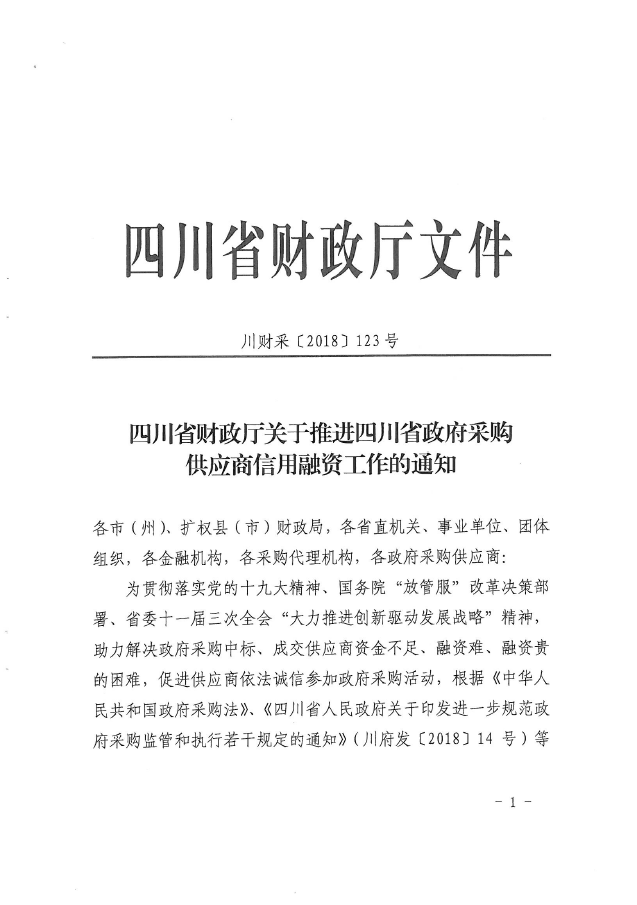 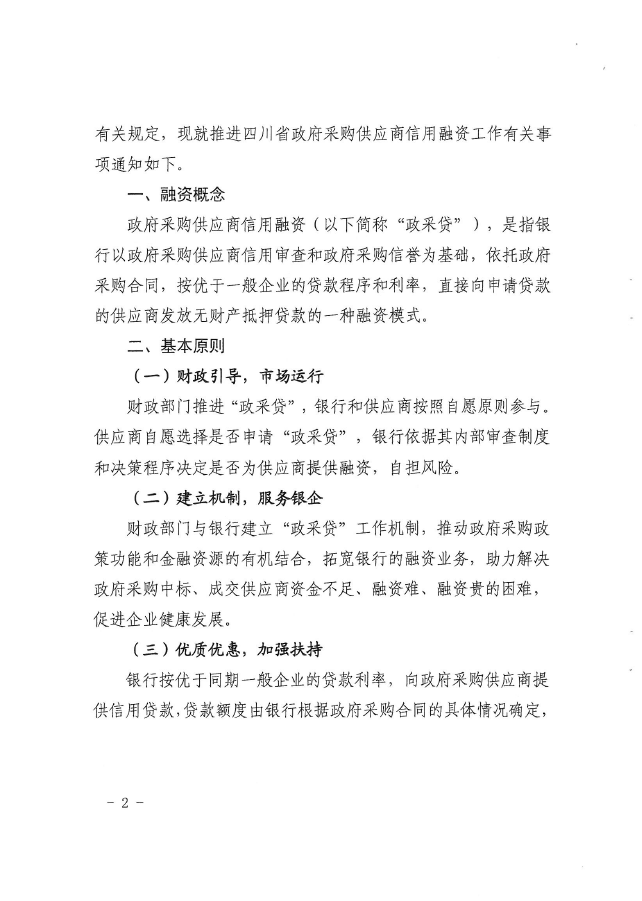 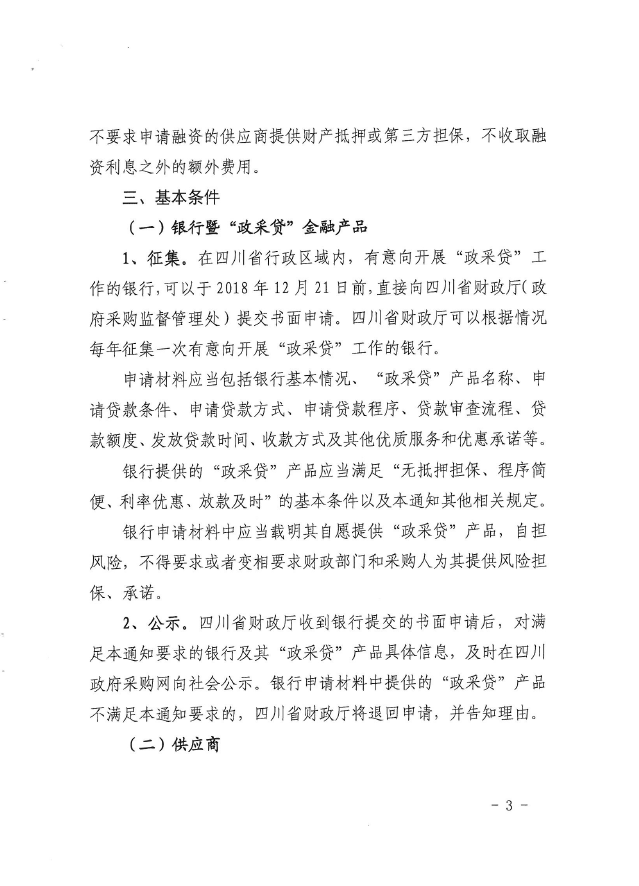 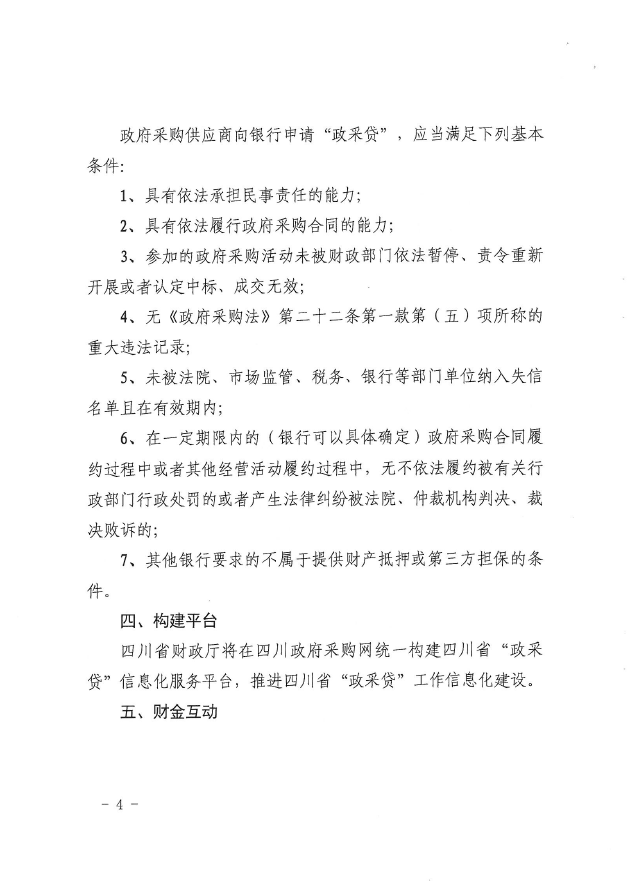 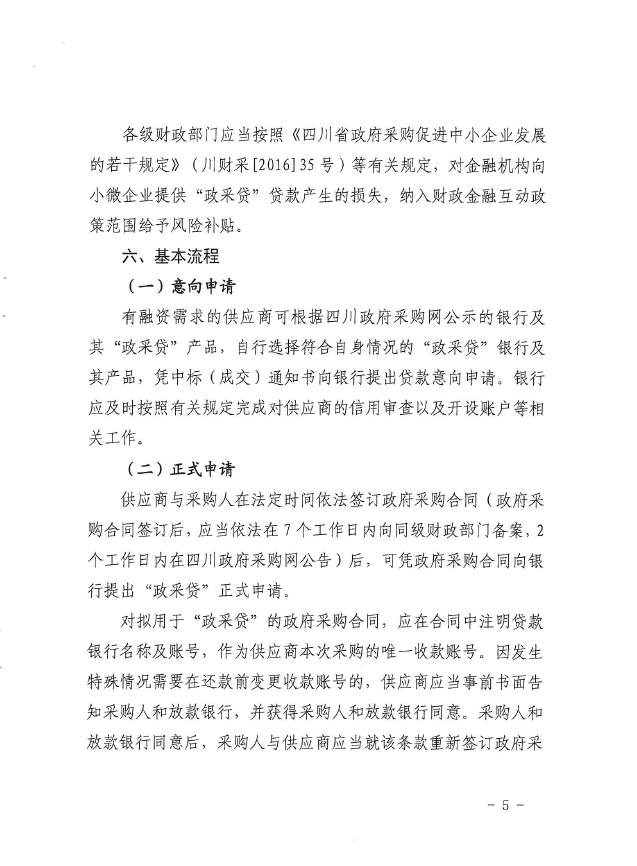 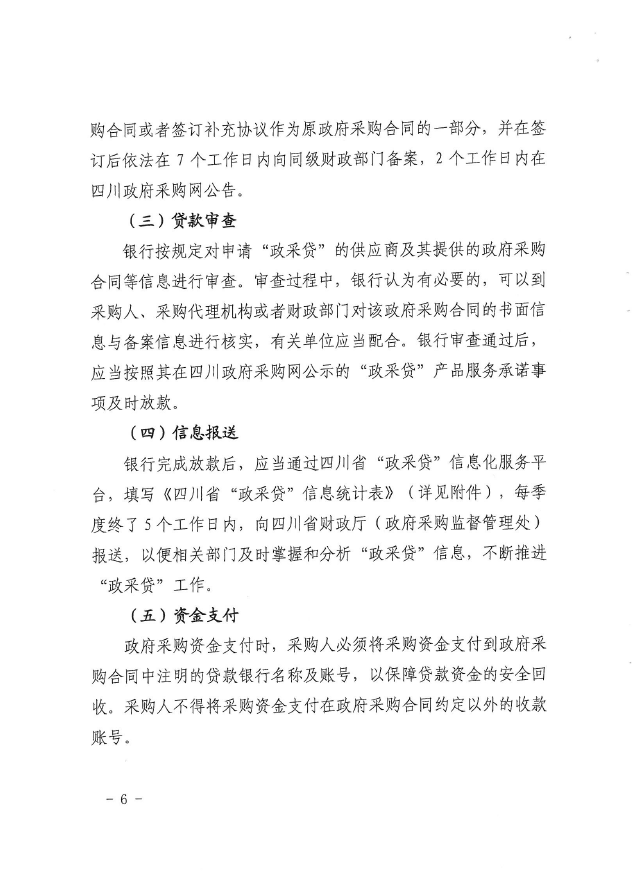 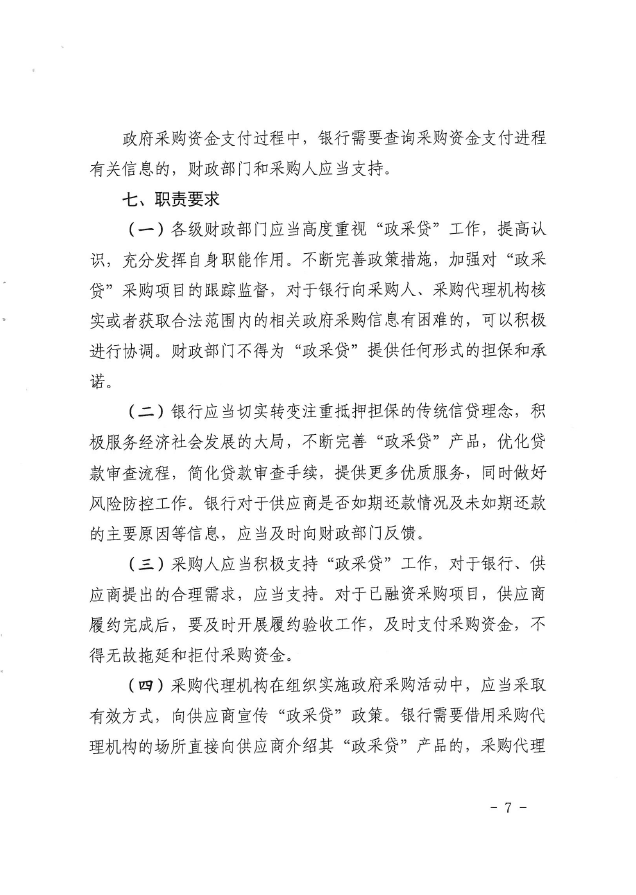 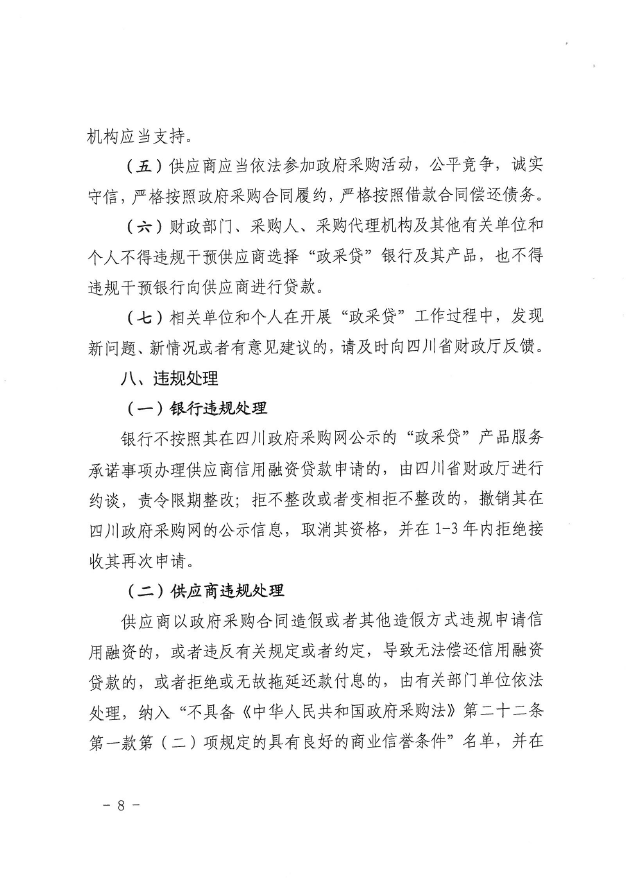 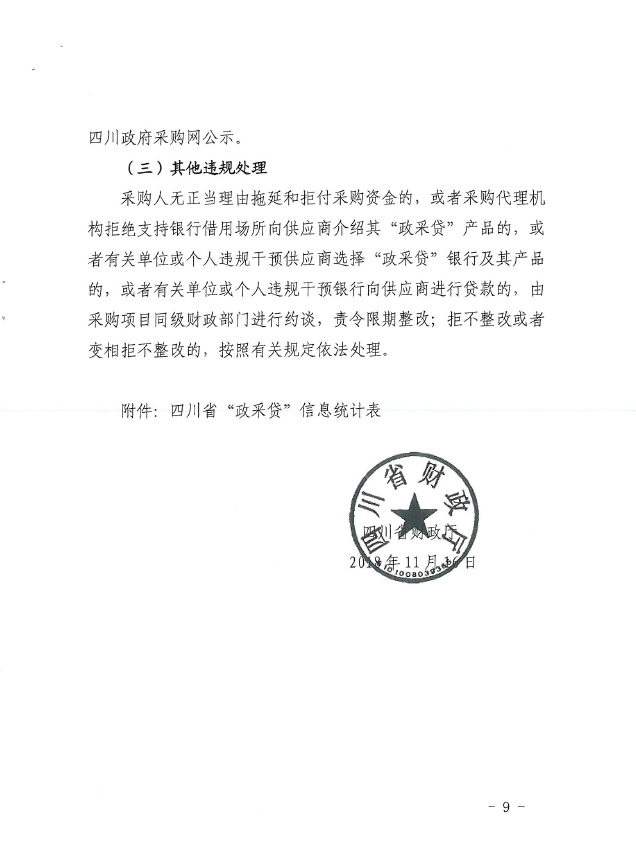 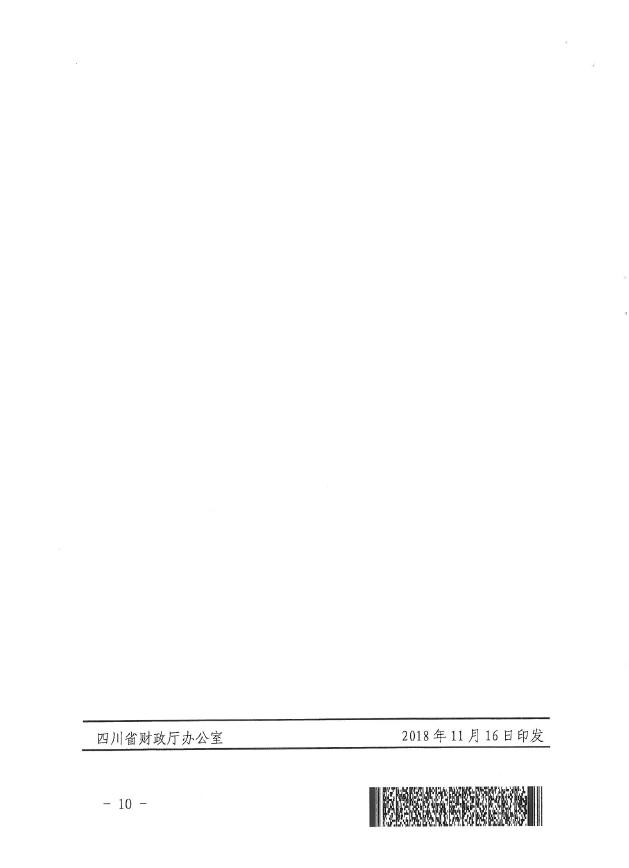 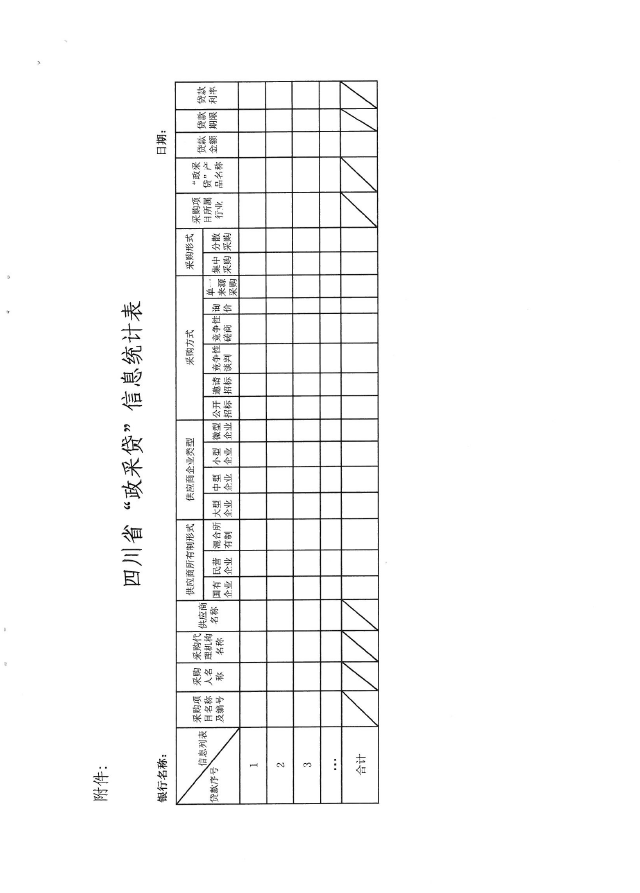 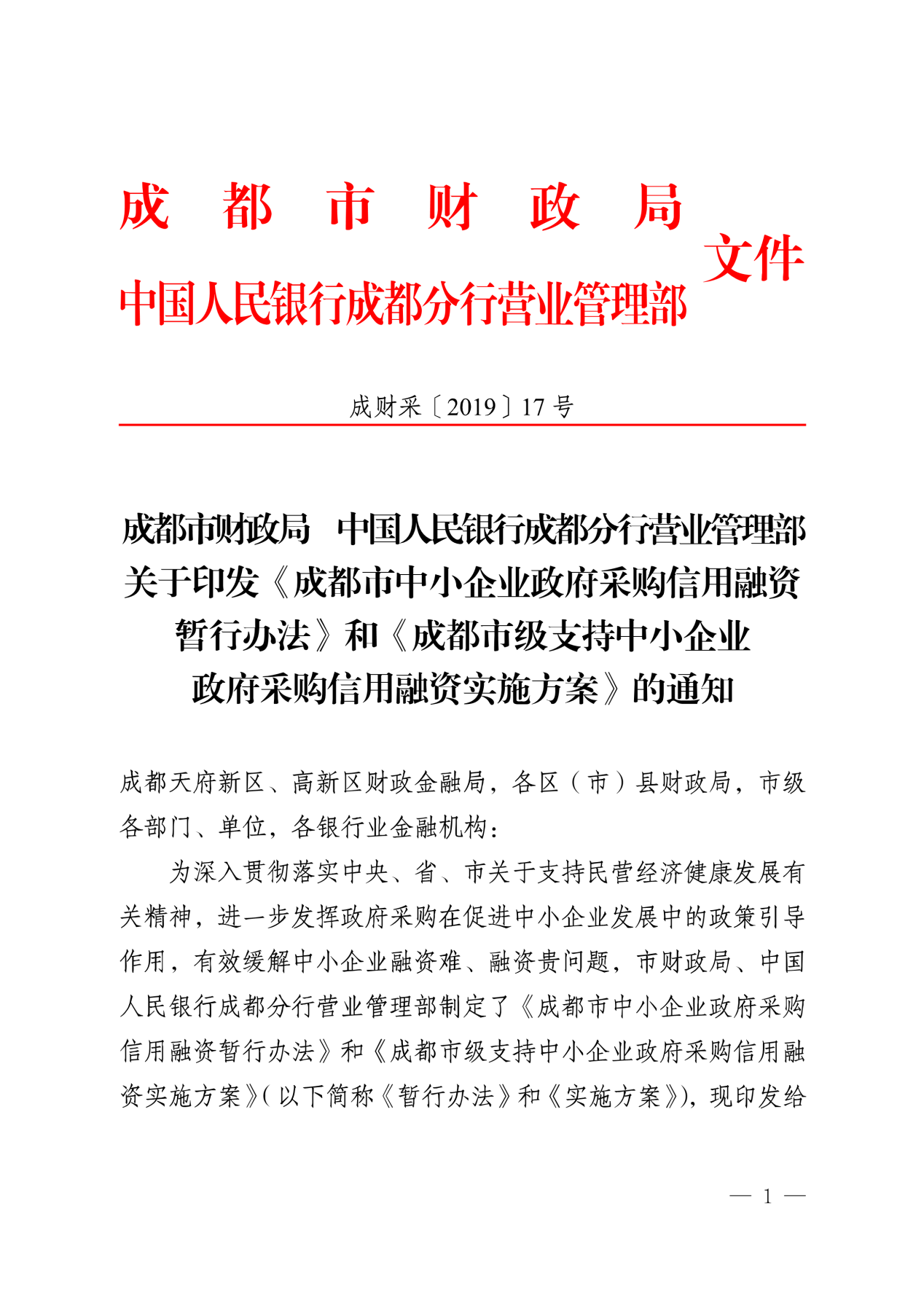 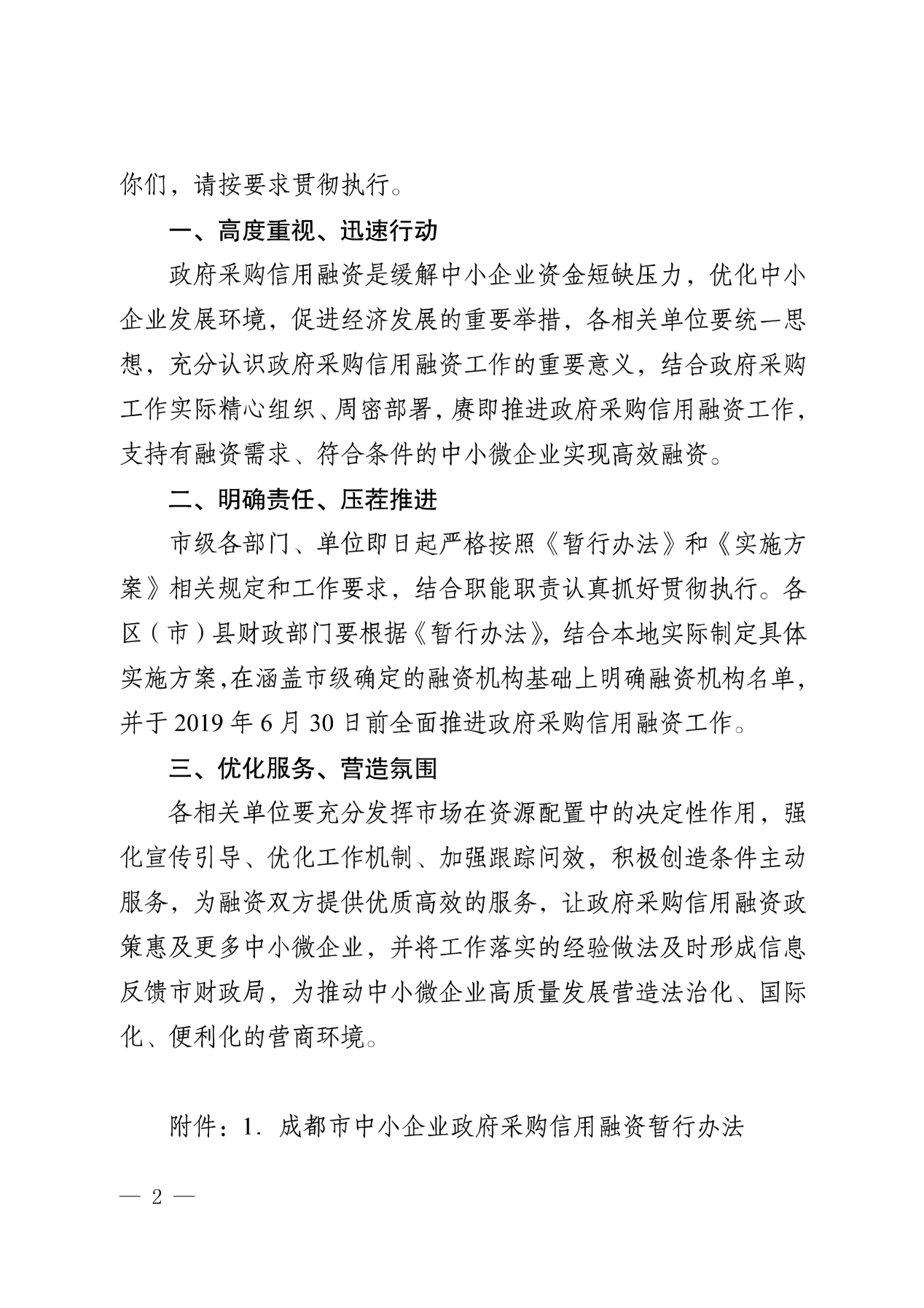 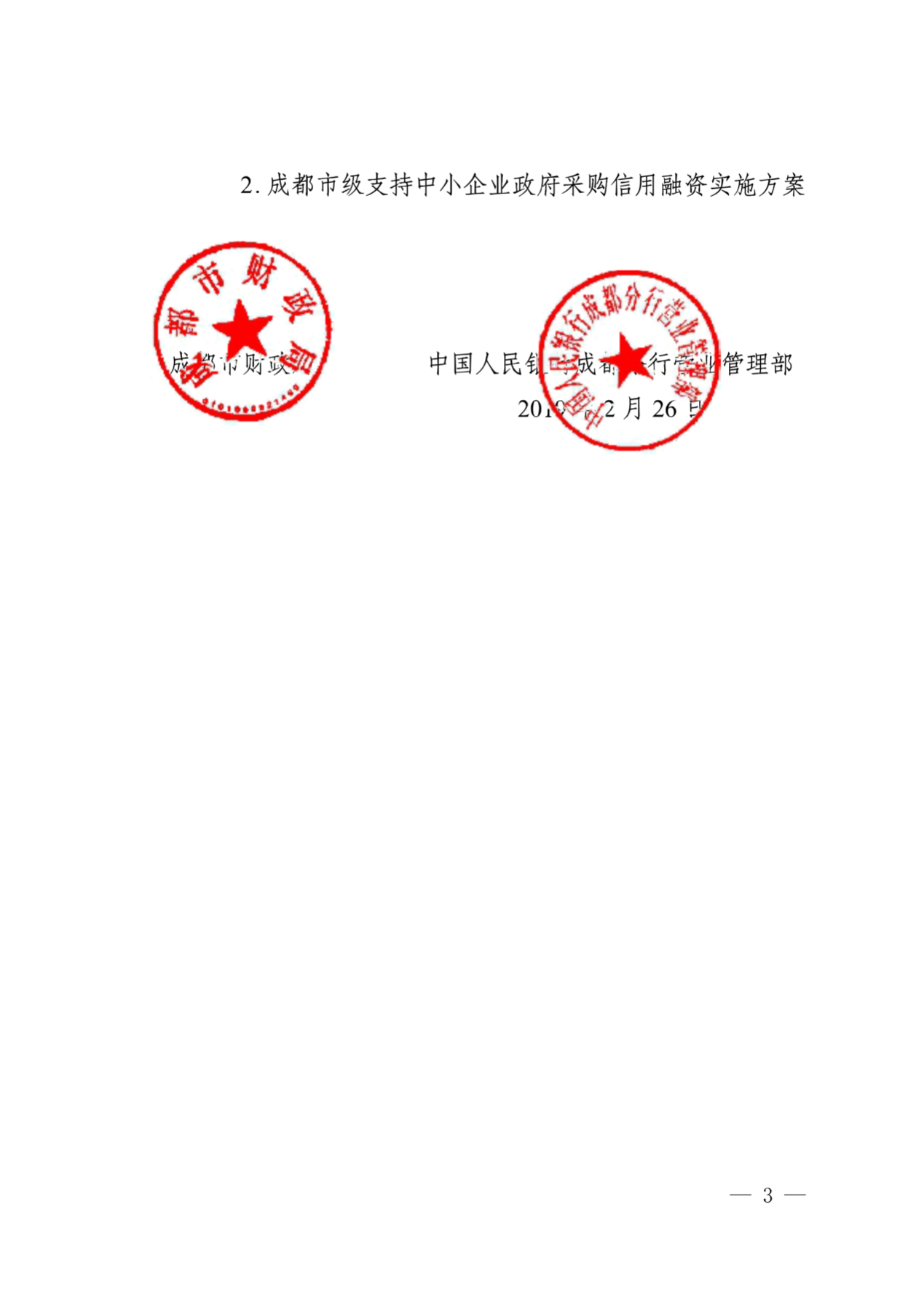 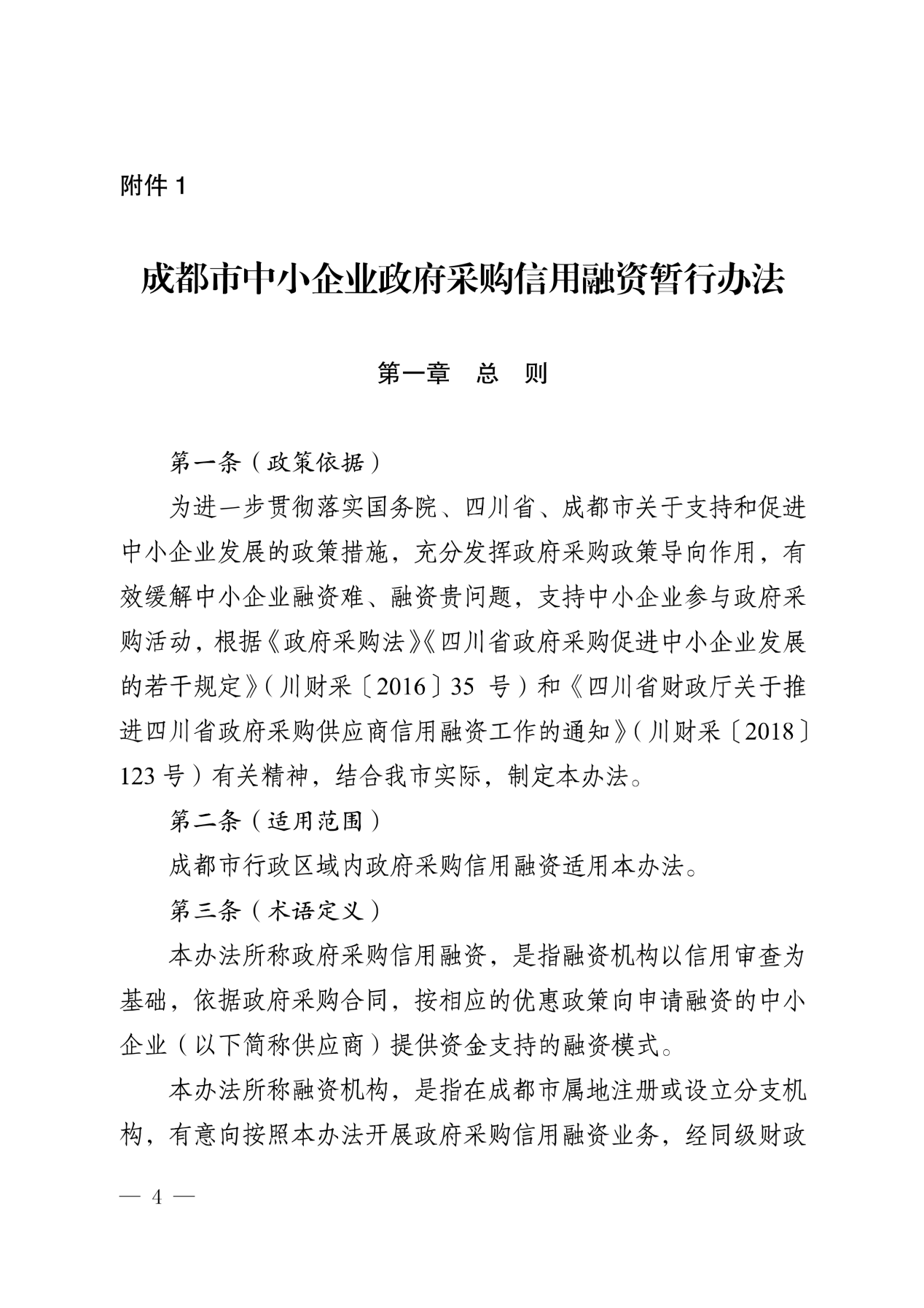 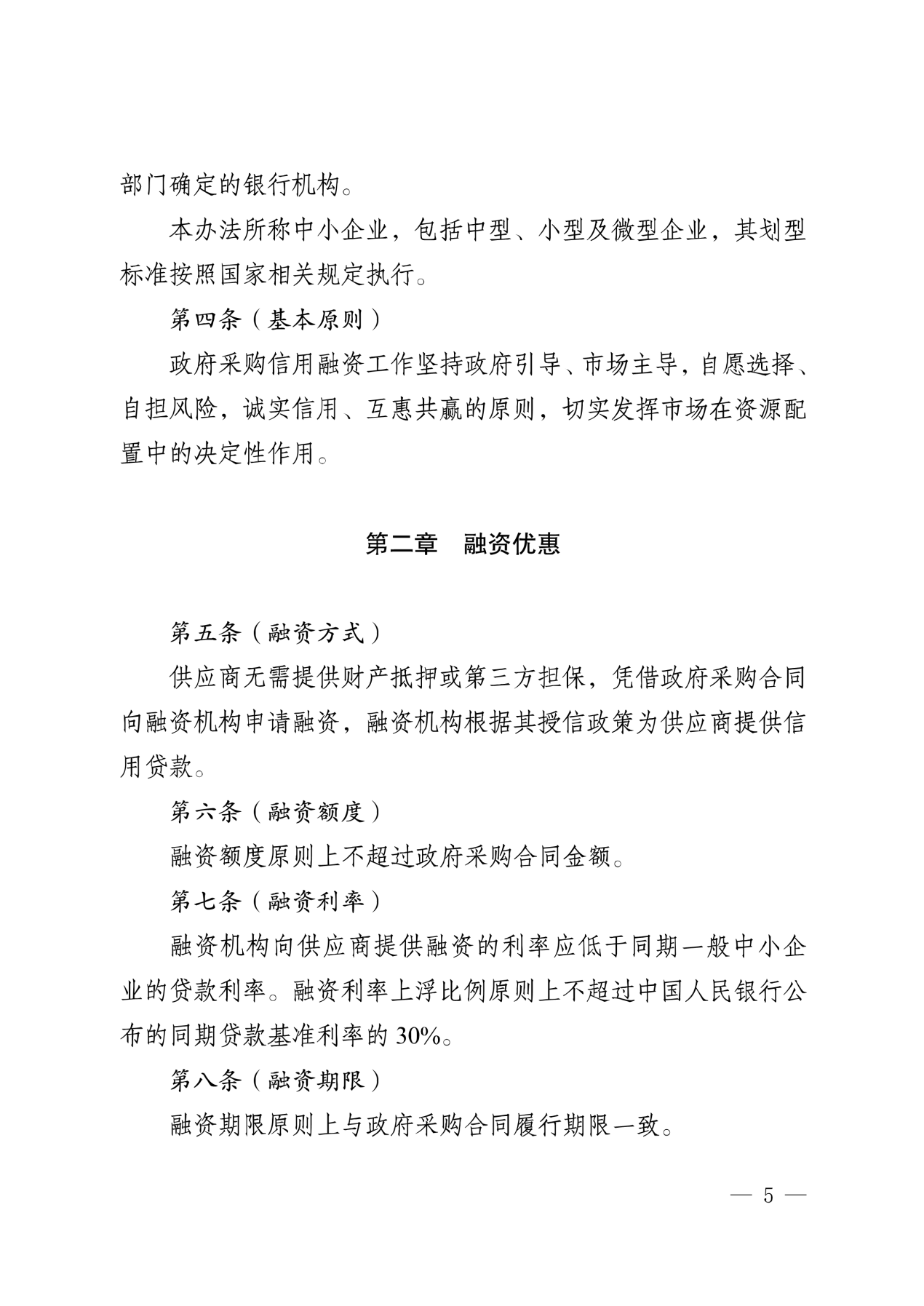 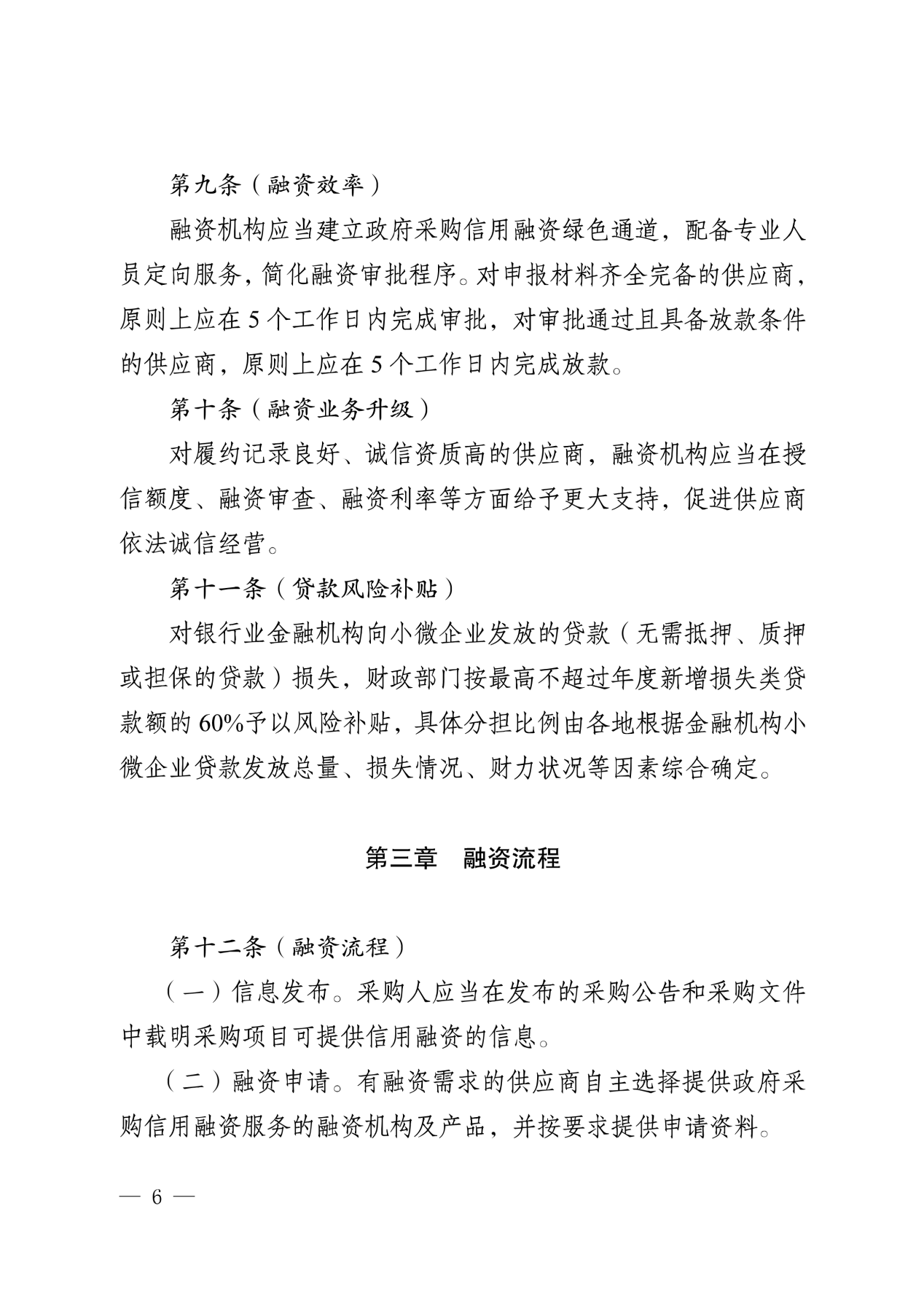 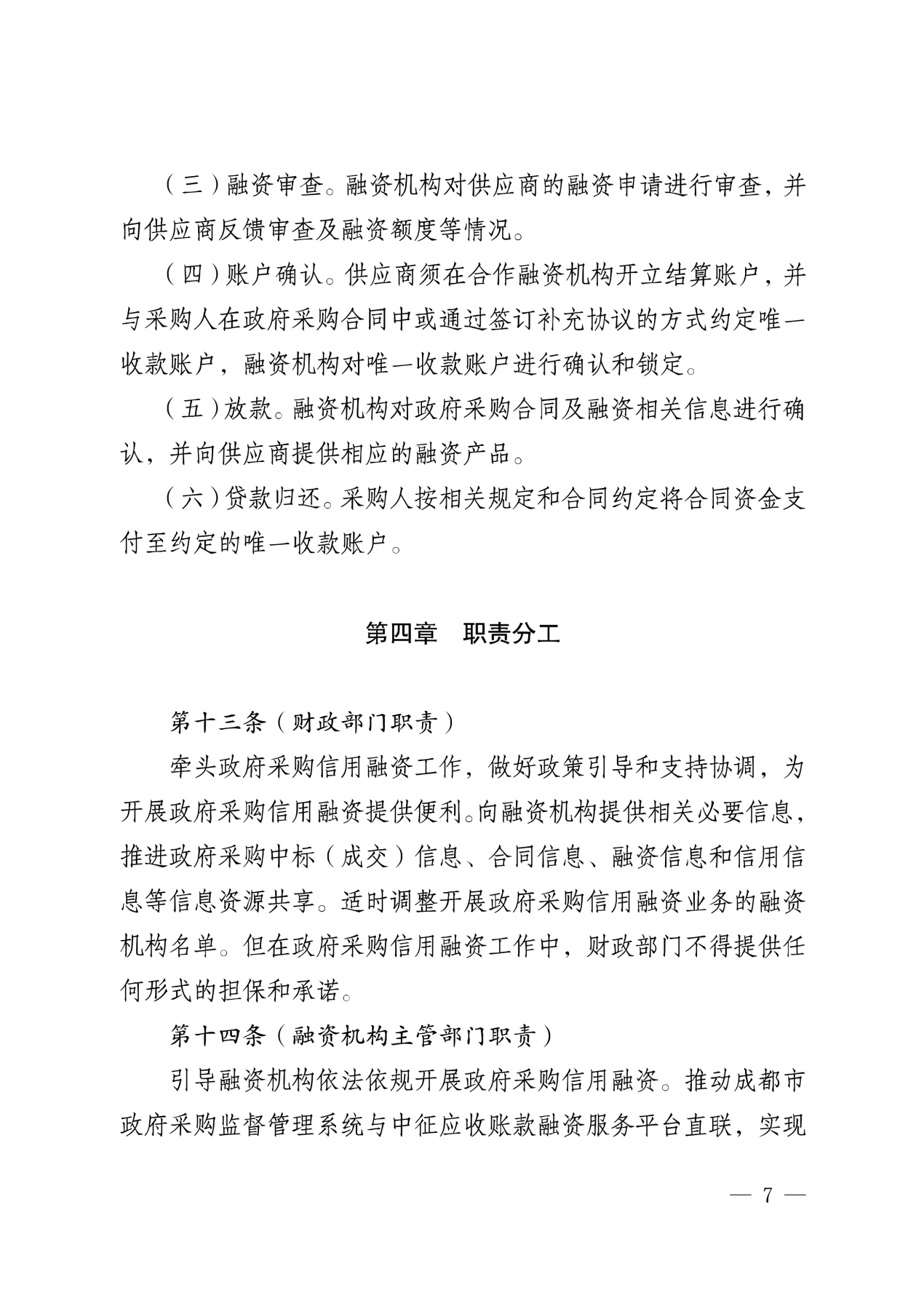 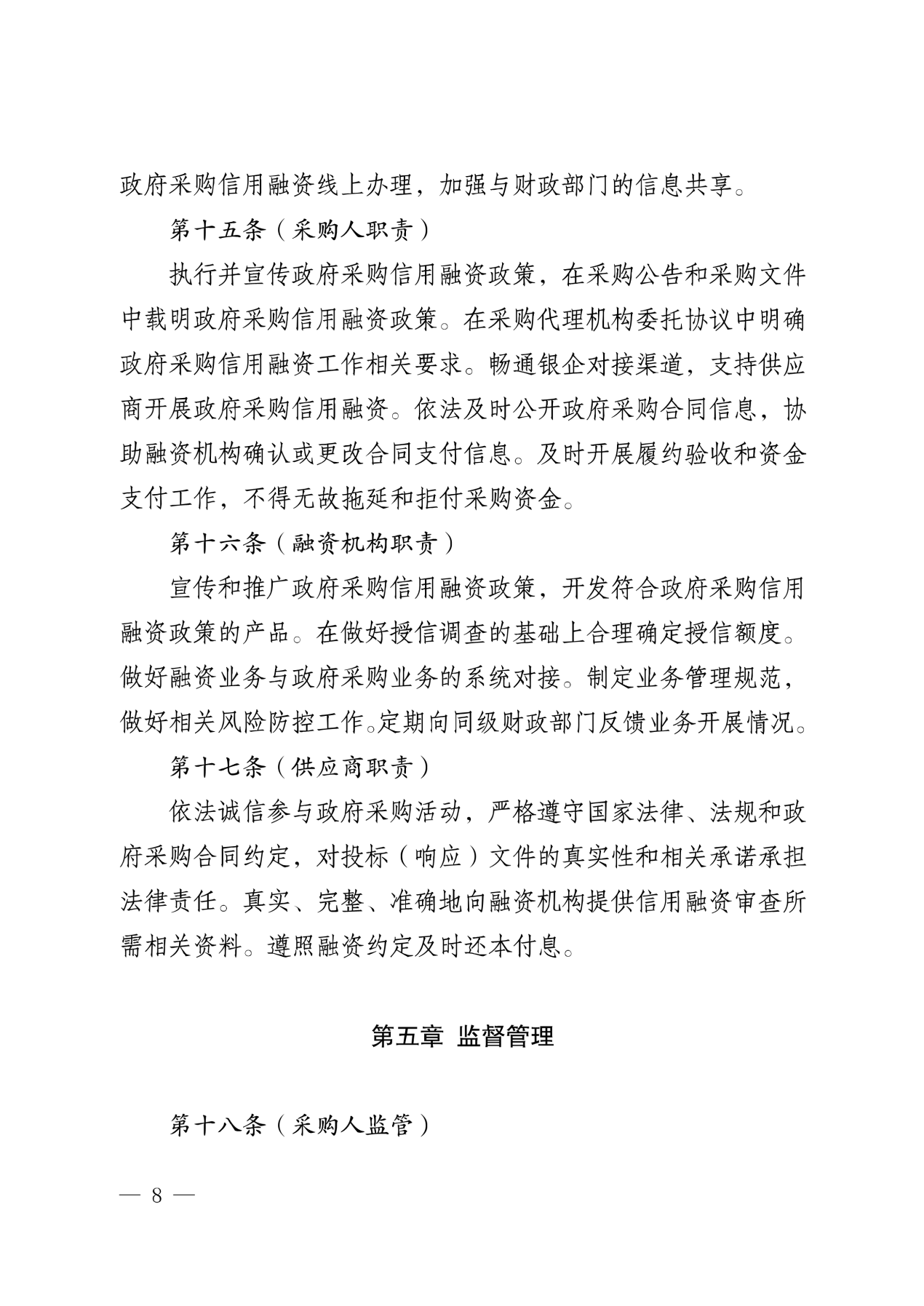 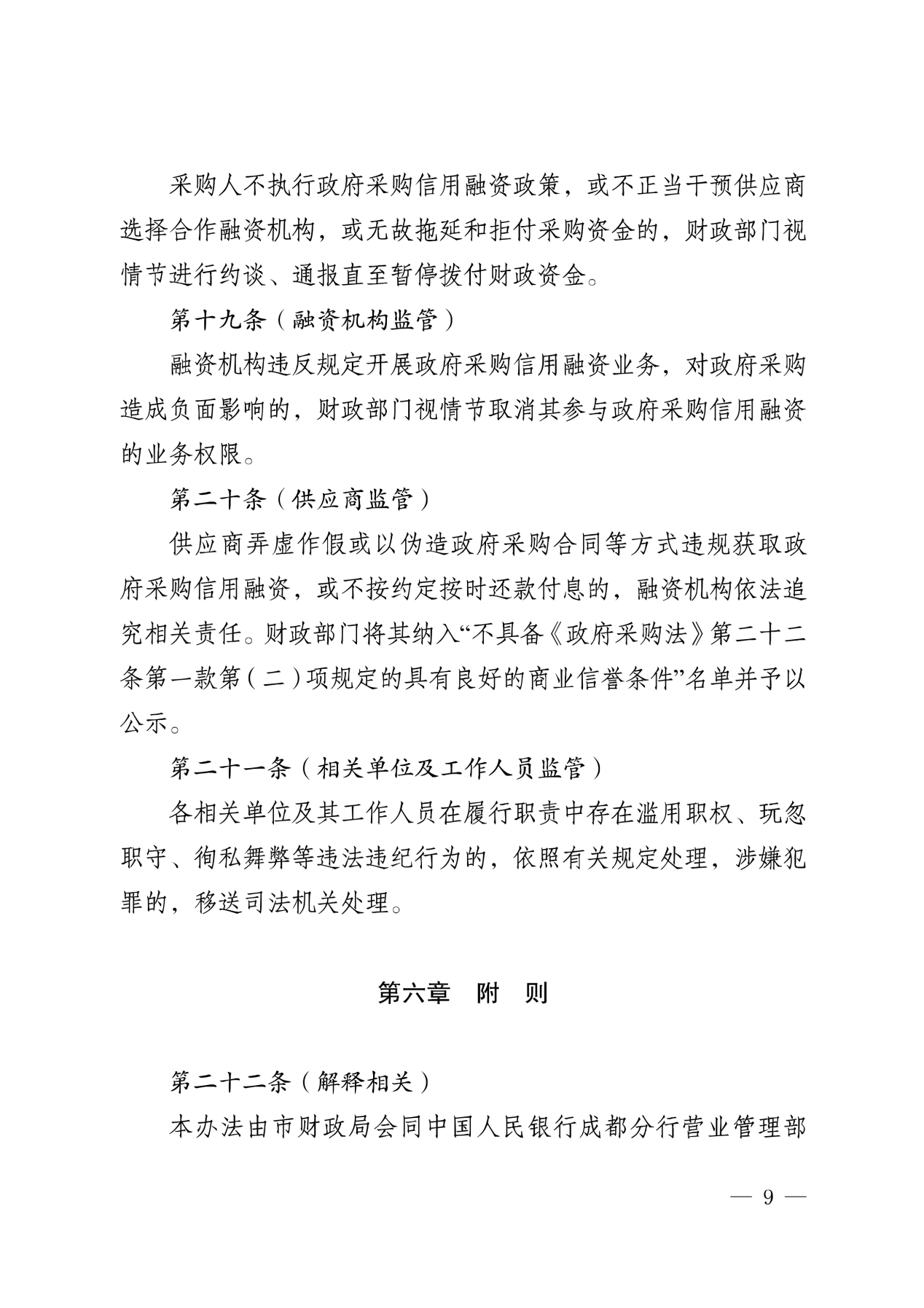 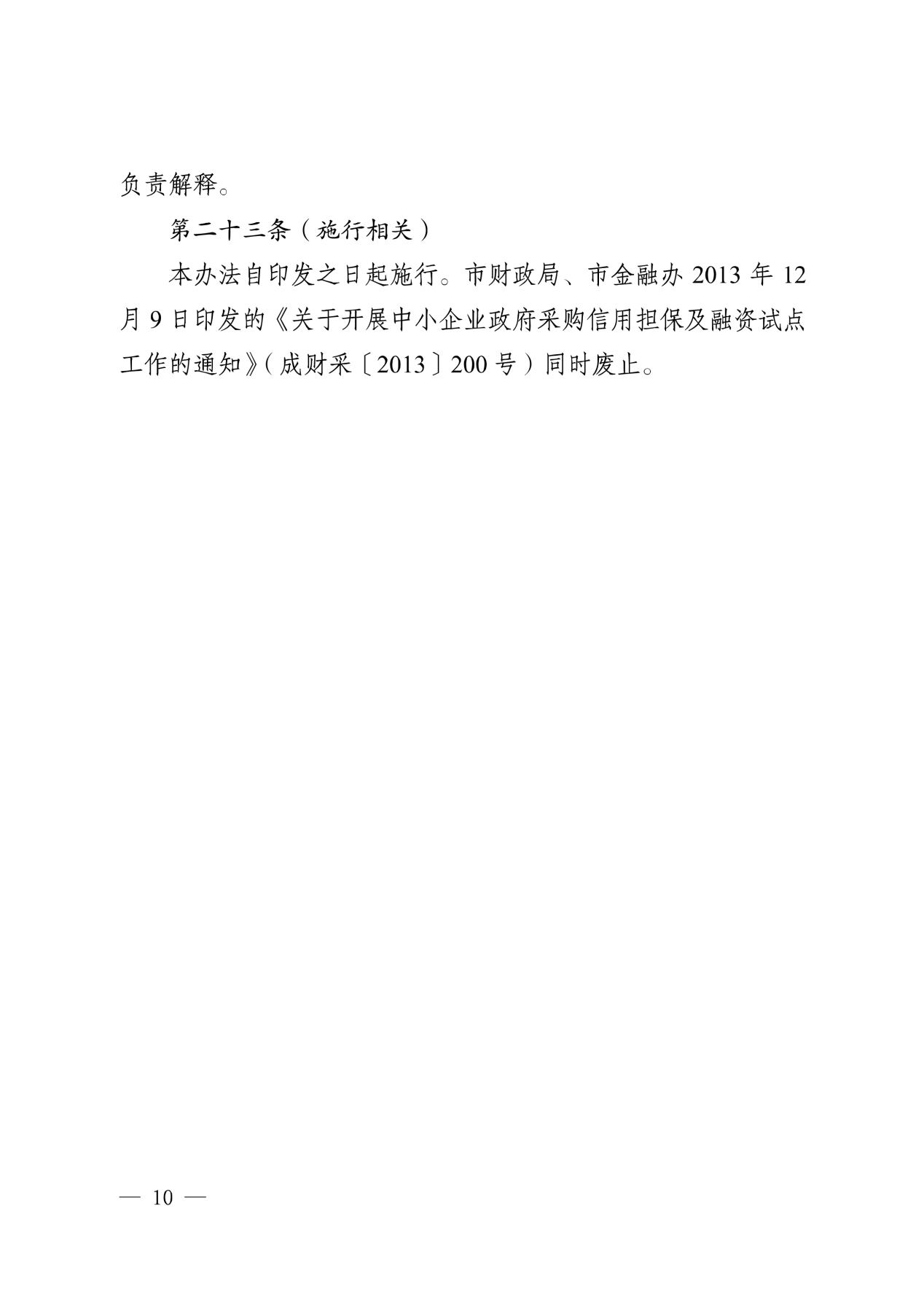 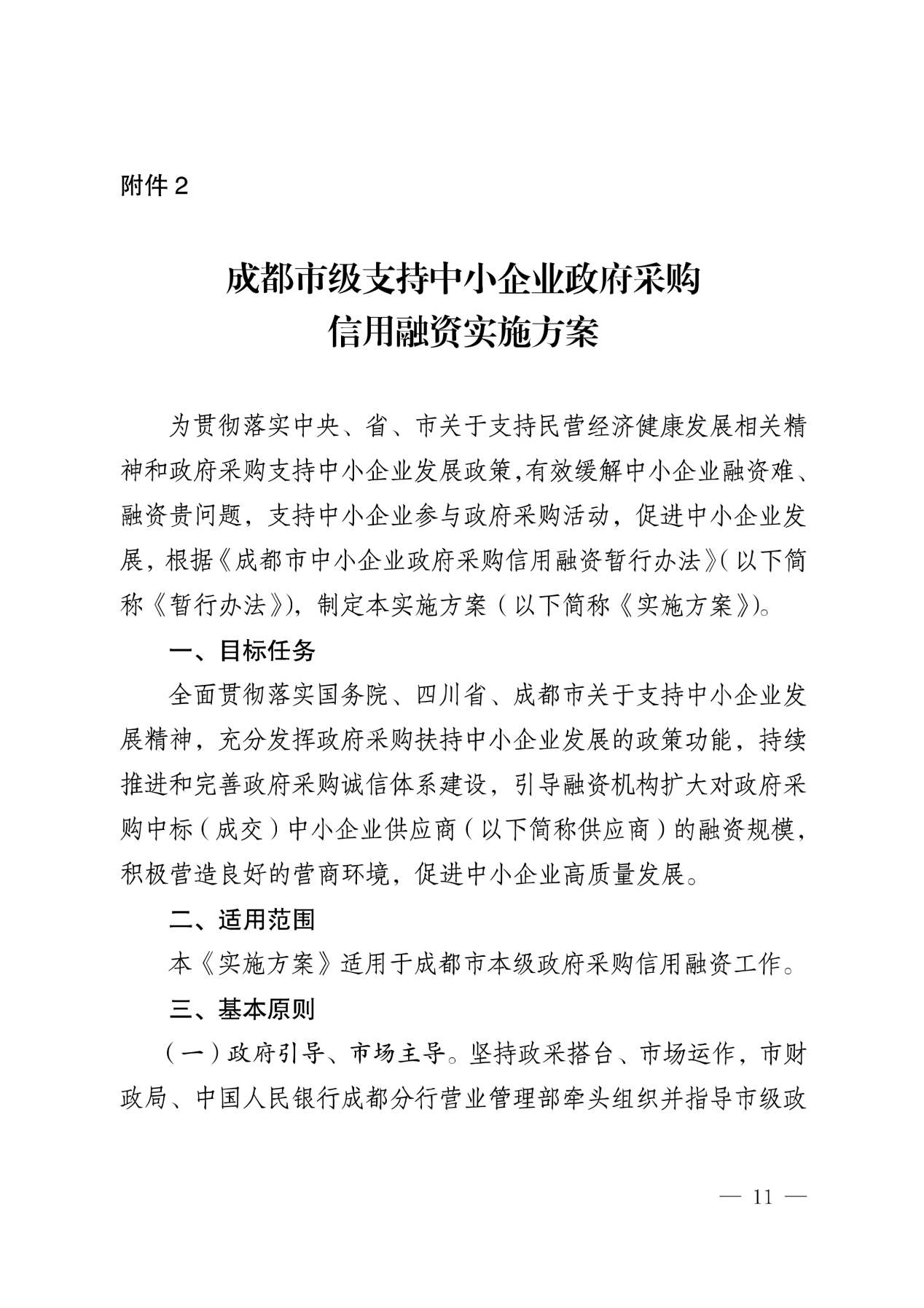 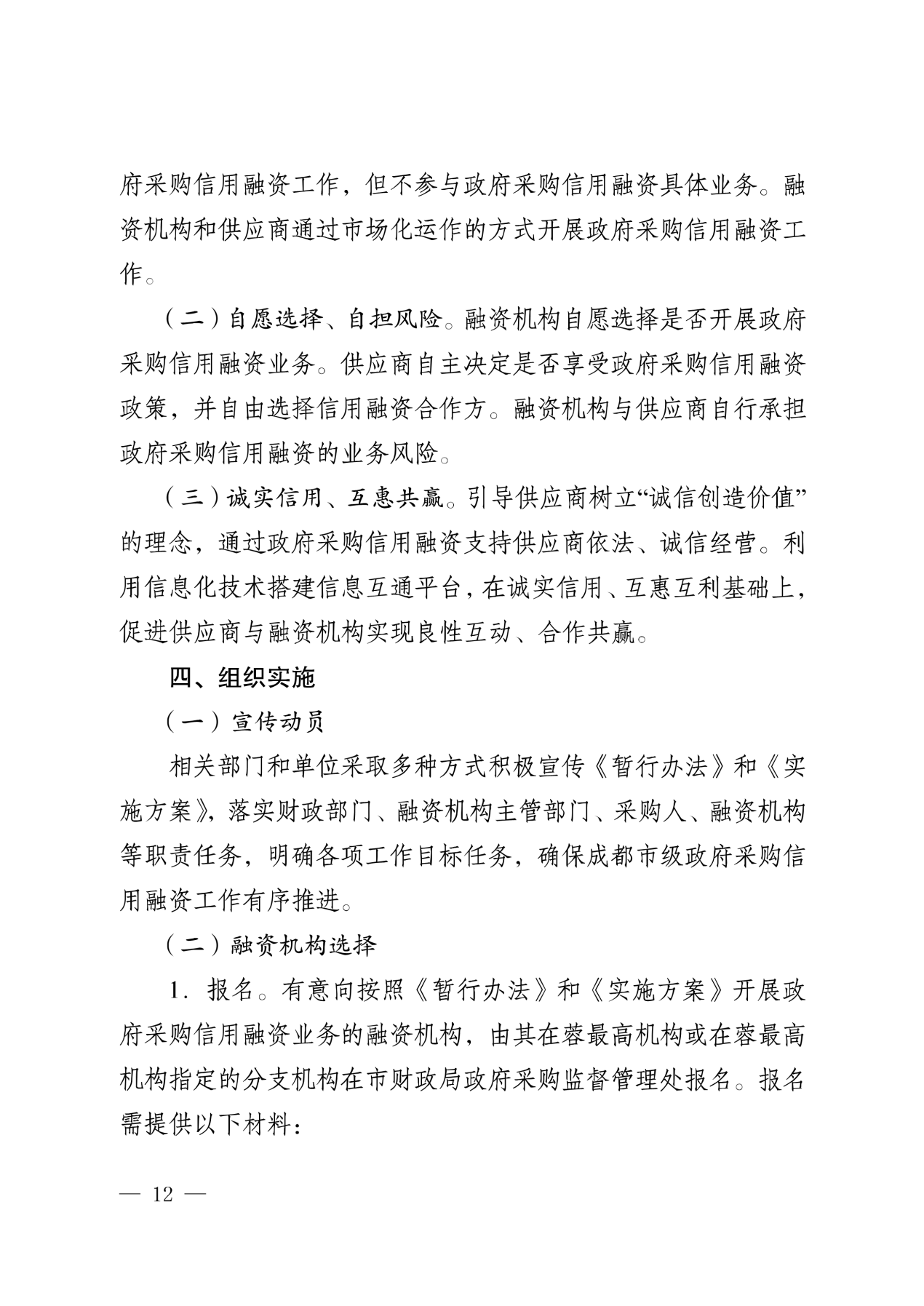 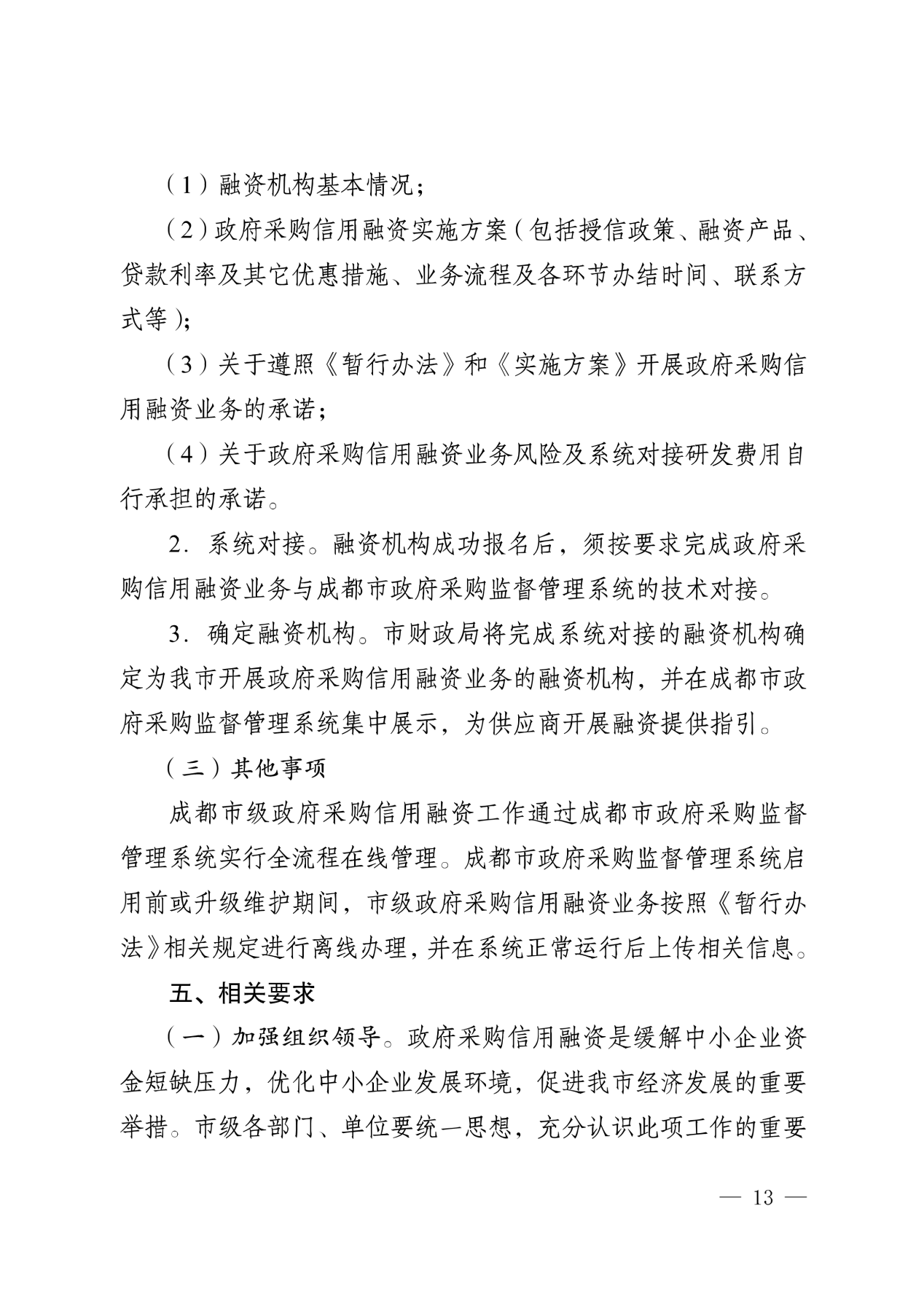 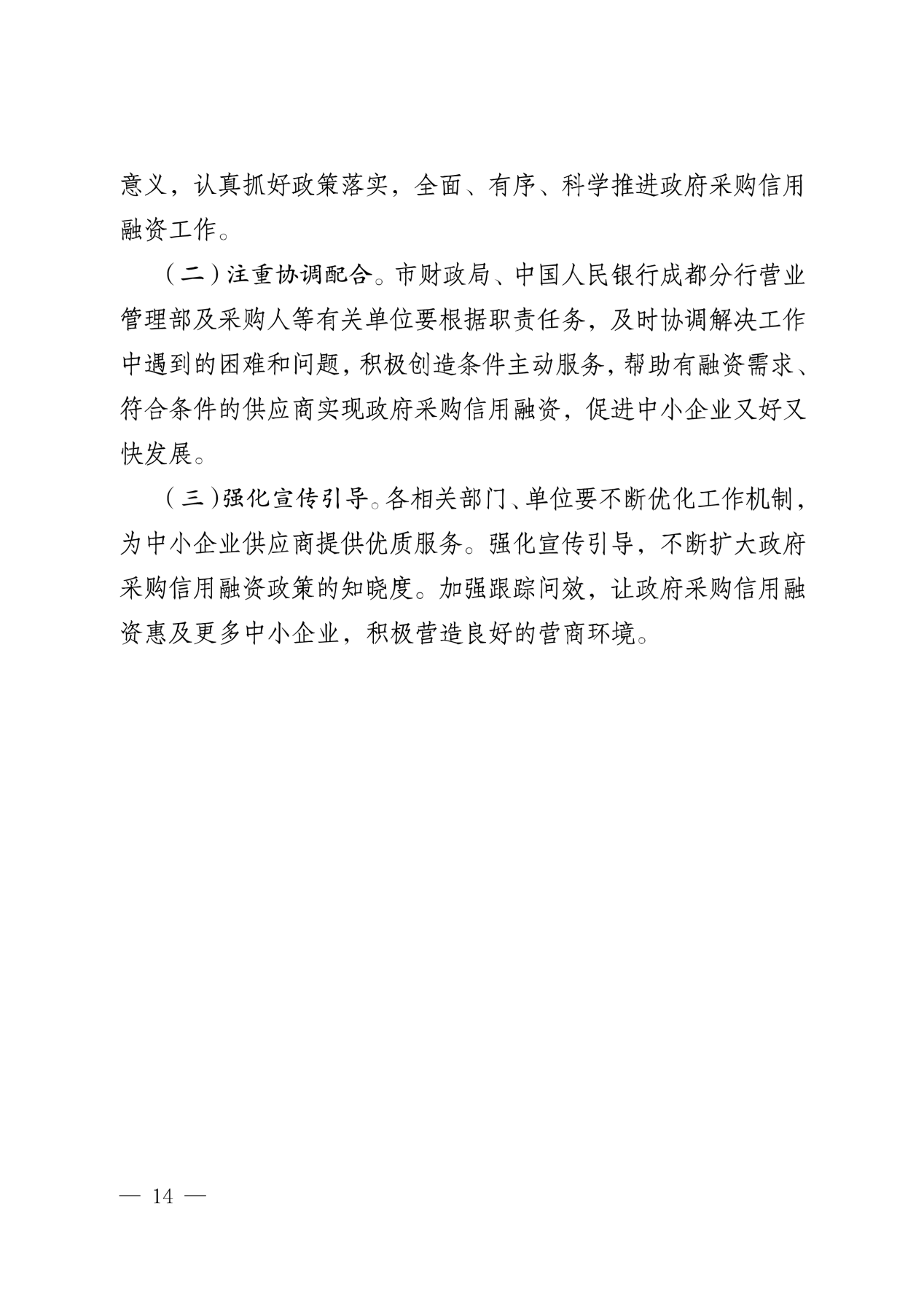 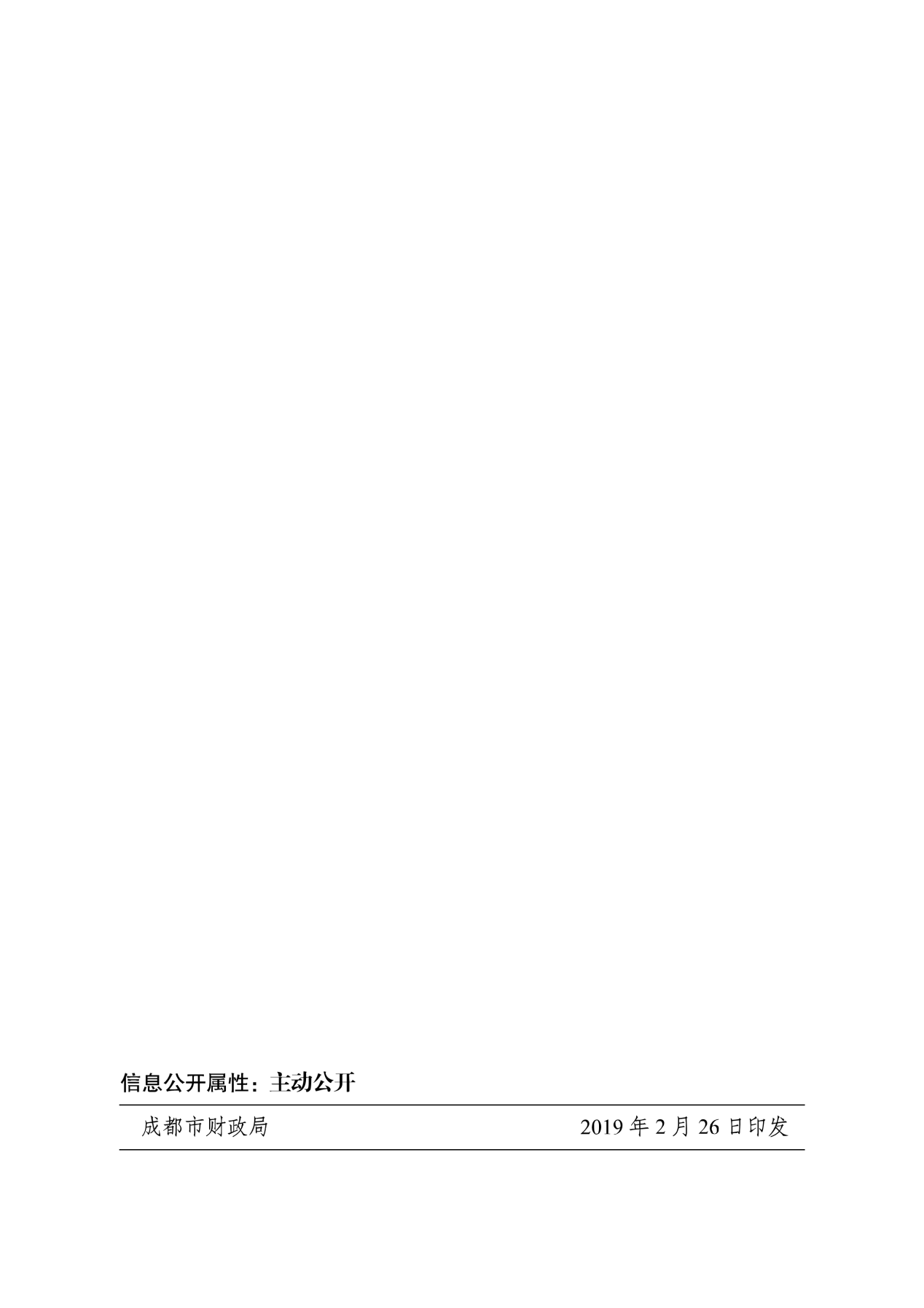 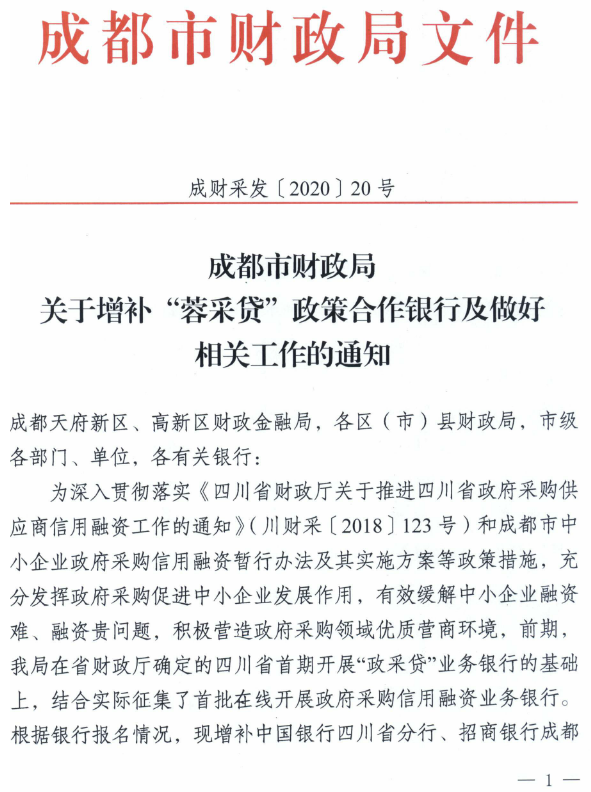 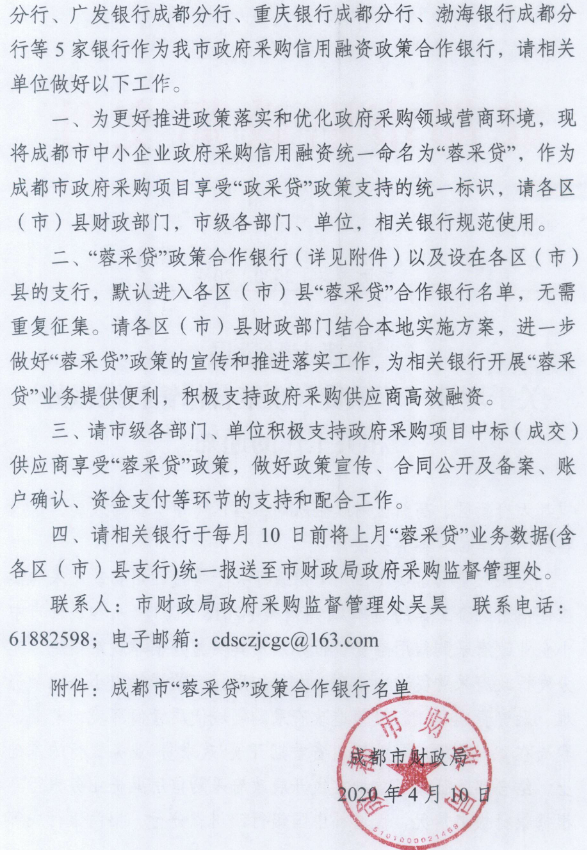 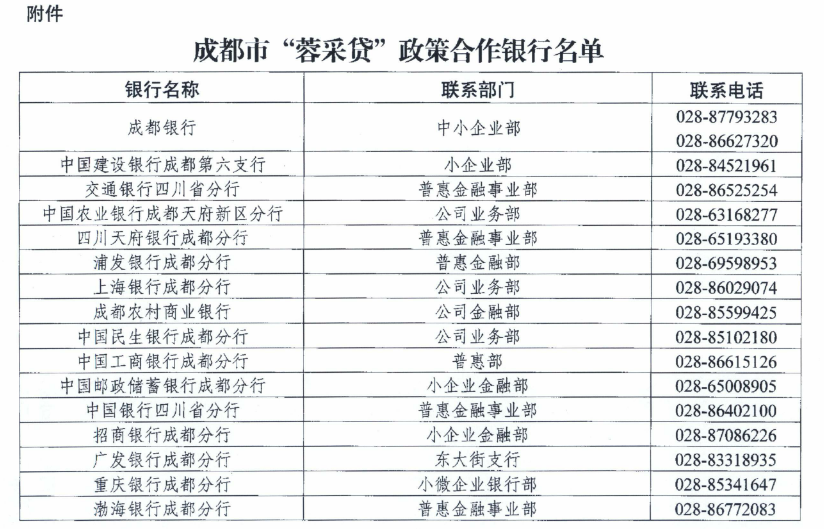 包号采购货物数量01辅助器具一批02假肢装配一批序号应知事项说明和要求1采购预算（实质性要求）政府采购预算：01包：73.4799万元；02包：18.9万元。超过采购预算的报价,其响应文件按无效处理。2最高限价（实质性要求）最高限价：01包：73.4799万元；02包：18.9万元。超过最高限价的报价,其响应文件按无效处理。采购项目分包采购的，在采购金额未超过采购项目总预算金额的前提下，采购人可以在磋商过程中临时调剂各包采购限价（预算金额不得调整；财政预算明确到各包的不得调整），临时调剂的内容，在评审报告中记录。3进口产品（实质性要求）本项目竞争性磋商文件中未载明“允许采购进口产品”的产品，拒绝进口产品参与竞争，供应商以进口产品响应时，其响应文件按无效处理。载明“允许采购进口产品”的产品，不限制国产产品参与竞争。4不正当竞争预防措施（实质性要求）评审委员会认为供应商的报价明显低于其他通过有效性、完整性和响应程度审查供应商的报价，有可能影响产品质量或者不能诚信履约的，应当要求其在评审现场合理的时间内提供书面说明，必要时提交相关证明材料；供应商不能证明其报价合理性的，评审委员会应当将其作为无效响应处理。5小微企业（监狱企业、残疾人福利性单位视同小微企业）价格扣除本项目不适用。6节能、环保及无线局域网产品政府采购政策一、节能、环保产品政府采购政策：根据《财政部 发展改革委 生态环境部 市场监管总局关于调整优化节能产品、环境标志产品政府采购执行机制的通知》（财库〔2019〕9号）相关要求，依据品目清单和认证证书实施政府优先采购和强制采购。本项目采购的产品属于品目清单范围的，依据国家确定的认证机构出具的、处于有效期之内的节能产品、环境标志产品认证证书，对获得证书的产品实施政府优先采购或强制采购。本项目采购的产品属于品目清单强制采购范围的，供应商应按上述要求提供产品认证证书复印件并加盖供应商单位公章（鲜章），否则响应无效。（实质性要求）本项目采购的产品属于品目清单优先采购范围的，按照第八章《综合评分明细表》的规则进行加分。注：对政府采购节能产品、环境标志产品实施品目清单管理。财政部、发展改革委、生态环境部等部门确定实施政府优先采购和强制采购的产品类别，以品目清单的形式发布并适时调整。二、无线局域网产品政府采购政策：
本项目采购的产品属于中国政府采购网公布的《无线局域网认证产品政府采购清单》的，按照第八章《综合评分明细表》的规则进行加分。7磋商情况公告供应商资格审查情况、磋商情况、报价情况、磋商结果等在四川政府采购网上采购结果公告栏中予以公告。8磋商保证金本项目不递交磋商保证金9合同分包（实质性要求）☑本项目不接受合同分包。10履约保证金本项目不递交履约保证金11磋商文件咨询联系人：王女士联系电话：1311188102012磋商过程、结果工作咨询联系人：王女士联系电话：1858395948313成交通知书领取采购结果公告在四川政府采购网上发布后，请登录我司网站http://sale.scbid.net/ 办理代理服务费缴纳及成交通知书领取的事宜。成交通知书领取：财务部 028-87797107转1地址：中国（四川）自由贸易试验区成都市高新区天府四街66号2栋22层1号。14供应商询问根据委托代理协议约定，供应商询问由采购代理机构负责答复。项目问题询问：联系人：王女士联系电话：13111881020标书售卖系统注册及网上报名询问：企业发展部 028-87793117标书售卖系统技术问题询问：信息管理部 028-87797107转734服务质量投诉：企业发展部 028-87793117联系地址：中国（四川）自由贸易试验区成都市高新区天府四街66号2栋22层1号。15供应商质疑根据委托代理协议约定，供应商质疑由采购代理机构负责答复。联系方式：质量技术部 028-87797776转820/725。地址：中国（四川）自由贸易试验区成都市高新区天府四街66号1栋17层。注：根据《中华人民共和国政府采购法》等规定，供应商质疑不得超出采购文件、采购过程、采购结果的范围, 供应商针对同一采购程序环节的质疑应在法定质疑期内一次性提出。16供应商投诉投诉受理单位：本项目同级财政部门，即郫都区财政局。联系电话：028-87882979联系地址：四川省郫县望丛中路998号注：根据《中华人民共和国政府采购法实施条例》等规定，供应商投诉事项不得超出已质疑事项的范围。17政府采购合同公告备案政府采购合同签订之日起2个工作日内，政府采购合同将在四川政府采购网公告；政府采购合同签订之日起七个工作日内，政府采购合同将向采购项目同级财政部门备案。18成交服务费依照成本加合理利润的原则,以成交金额作为计算基数, 按下列收费标准进行收取:注: 1、按本表费率计算的收费为采购代理服务全过程的收费基准价格。    2、采购代理服务收费按差额定率累进法计算。3、收款单位信息：服务费收款单位：四川国际招标有限责任公司开户行：中国民生银行股份有限公司成都分行营业部银行账号：99020017603620774、成交人在领取成交通知书前向采购代理机构交纳成交服务费。19承诺提醒关于供应商依法缴纳税收和社会保障资金的相关承诺，项目采购活动结束后，采购人或采购代理机构如有必要将核实供应商所作承诺真实性，如提供虚假承诺将报告监管部门严肃追究法律责任。20联合体（实质性要求）☑本项目不允许联合体参加    □本项目允许联合体参加包号采购货物数量所属行业01辅助器具一批工业（制造业）02假肢装配一批工业（制造业）序号名称数量单位技术参数及要求1普通轮椅181辆1.尺寸（长宽高）：108*68*88cm（允许偏离±2%）； 
2.折叠宽度 27.5cm 靠背高度 39.5cm 座位深度 40cm 座位宽度 46cm 座位离地面高度 50cm ；（允许偏离±2%）
3.净重量：≥16kg；    
4.车架：由钢管车架焊接组合成型，采用固定扶手、脚托，可折叠结构，安全性能好，表面喷塑处理；
5.前轮：8寸塑料轮毂配实心橡胶轮胎；前轮叉为铝合金一体压铸成型；后轮：24英寸（610mm）气轮；
6.刹车：金属手动驻刹； 
7.座靠垫：采用牛津尼龙布封套，内含双层600D夹层组合车缝结构，抗拉强度高；
8.脚踏板：固定式结构，配置高强度塑料脚踏板；9.符合GB/T13800《手动轮椅车》国家标准。2硬座轮椅2辆1.尺寸（长宽高）：106*63*87cm（允许偏离±2%）；                                              
2.座宽：46cm 座深：44cm 折叠宽度：24cm靠背高度：45cm；（允许偏离±2%）                                                 
3.最大载荷≥100kg；净重量≤23kg；                                    
4.车架采用钢管材质并焊接组合成型，表面镀铬处理，固定扶手、固定脚托，可折叠结构，方便使用；                                                  
5.前轮8英寸橡胶实心胎；后轮24英寸橡胶胎。3前后摇轮椅12辆1.驱动方式:采用单手前后推动方向盘，连杆带动后轮驱动式，设有防倒装置，前后均配有刹车装置；
2.设有倒车装置，向后摇动方向盘即可倒车；
3.车架：采用钢制管材，不低于以下参数：圆管直径22mm、25 mm壁厚1.5mm，方管规格50×30 mm、壁厚2.0mm，表面喷塑处理；
4.座背垫：采用牛津纺布阻燃材料、内存高密度海绵、硬座，座宽450mm、座深420mm、靠背高度480mm、车座离地高度530mm、座面厚40mm（允许偏离±2%），座面平整，无褶皱、跳线和破损等缺陷；
5.扶手采用PVC皮革软扶手、舒适耐用，护板为ABS塑料材质；
6.前后轮为直径24英寸充气轮胎，轮辐钢质，采用13#36根辐条；
7.设有放置腋拐装置，并配有购物筐、驻车装置；
8.净重/毛重：≥34kg/39kg；
9.最大承重：≥120KG；
10.规格尺寸(mm)：外形尺寸：1500×740×990（允许偏离±2%）。4手摇三轮轮椅13辆1.驱动方式：采用双手向前摇动手柄，前轮驱动式；
2.制动轴皮倒刹装置，向后摇动手柄，即可刹车；配驻车、刹车装置，安全可靠；
3.净重/毛重：≥34kg/38kg；
4.最大承重：≥130KG；
5.规格尺寸(mm)：外形尺寸： 1700×760×1060（允许偏离±2%）；
6.车架材质钢质：圆管直径22mm，壁厚1.5mm，主架采用椭圆管、规格60×30 mm、壁厚2.0mm、表面喷塑处理；
7.座背垫：采用牛津纺布阻燃材料、透气性好，安全耐用，内存高密度海绵、座面平整，无褶皱、跳线和破损等缺陷；硬座，座宽450mm、座深380mm、靠背高度420mm、车座离地高度530mm、座面厚度40mm（允许偏离±2%）；
8.固定式扶手、采用PVC皮革软扶手垫、舒适耐用，护板为ABS塑料材质；
9.前后轮为直径24英寸充气轮胎，轮辐钢质，采用13#36根辐条；
10.设有放置腋拐等装置，并配有购物筐。5多功能轮椅7辆1.尺寸（长宽高）：100*65*90cm（允许偏离±2%）；                                          
2.座宽：46cm；座深：40cm；折叠后宽度：27cm；扶手高度：22cm；靠背高度：37cm ；（允许偏离±2%）                                                                               
3.最大载荷：≥100kg；                                                              
4净重量;≤13kg；                                    
5.轮椅采用合金材质，表面采用阳极氧化处理，活动扶手，可拆脚托，方便拆卸，可折叠结构，节省空间；                        
6.前轮6英寸，橡胶实心前轮；24英寸后轮，充气钢丝后轮，手轮为铝合金材质；                              
7.脚踏板高度可调，扶手配U扶手垫，ABS塑料护板。8.符合GB/T13800《手动轮椅车》国家标准。
6软座轮椅3辆1.使用状态：65cm  折叠状态：28cm 座宽：46cm；（允许偏离±2%）  
2.后轮直径：58cm 前轮直径：20cm；（允许偏离±2%）         
3.坐垫高度48cm 坐垫深度：40cm；（允许偏离±2%）    
4.总长106cm 总高87cm靠背高41cm（允许偏离±2%） ；最大载荷≥100kg 净重量 ≥15kg；
5.固定扶手及脚托，车架选用粉体闪光灰色烤漆 L格布坐背垫；
6. 主架：钢质车架，喷涂处理；
7.8英寸前轮，24英寸钢丝后轮。
8.符合GB/T13800《手动轮椅车》国家标准。7加宽轮椅4辆1.车架采用高强度钢管，焊接组合成型，可拆式扶手、脚托，可折叠式结构；
2.直径20cmm （8英寸）前轮，塑料轮毂配实心轮胎；
3.直径62cm （24英寸）后轮，塑料充气轮后轮，配手圈；
4.配备钢质手动驻刹；
5.座靠垫面料材质采用牛津尼龙布封套，中间需有大于300d的帆布夹层，缝边牢固整齐，无褶皱、跳线和破损等缺陷；
6.活动上翻式扶手，便于上下轮椅；
7.可拆卸脚托，脚踏板高度可调。
8.符合GB/T13800《手动轮椅车》国家标准。8鲁泉手摇三轮轮椅7辆1.规格尺寸：（长×宽×高）1700×760×1050（㎜（允许偏离±2%））；
2.车架材质：采用钢质材料，不低于以下参数：圆管直径22mm、25 mm壁厚1.5mm，方管规格50×30 mm、壁厚2.0mm表面静电喷涂处理（允许偏离±2%）；
3.座背垫：座宽450mm、软座、加40mm厚泡沫衬里，材质：高强度牛津纺布，座面平整，无褶皱、跳线和破损等缺陷；
4.驱动方式及功能：手动平摇驱动后轮式，设有倒档装置，可前进后退，前后均配有刹车装置，配购物筐；
5.前后轮为直径24英寸充气轮胎，轮辐钢质，采用13#的36根辐条；
6.最大承重：≥130kg,净重：≥34kg。9脑瘫儿童轮椅2辆1.长×宽×高： 99cm×49cm×93cm；座位宽度 36cm 座位深度 38cm 座位离地面高度 50cm 靠背高度 50cm 前轮直径 15cm  后轮直径 30cm；（允许偏离±2%） 
2.净重量：≤ 20kg 承重量：≥75kg ；                                      
3.车架采用高强度A3钢焊接而成，经二度磷化后静电喷涂抗老化，防锈能力强，表面不掉色，具有抗老化、不生锈的功能；
4.车架配有气弹簧，靠背及座位通过气弹簧的伸缩功能可随意调节角度,座位与地面后倾角度调节范围0-42°,背靠可调范围93°-180°.活动长拆脚角度可调至与座位水平；
4.可拆卸扶手、长拆脚方便使用者从侧面上下轮椅；
5.脚踏板采用偏心装置锁紧，方便进行高度调节；
6.靠垫两侧安装有固身垫，可调宽度,固定用户上半身,使用时更舒适、更安全；
7.座靠垫采用定性海绵制作而成,外套有柔软度触感极佳的PU布料,内套13MM的三合板进行加固；
8.前置耐磨6寸PU万向前轮配铝合金前轮叉;后置12寸PU后轮；
9.可拆长拆脚、可拆座靠垫,方便携带出行。10坐便轮椅7辆1.尺寸（长宽高）：106*63*87cm（允许偏离±2%）；                                              
2.座宽：46cm 座深：44cm 折叠宽度：24cm靠背高度：45cm；（允许偏离±2%）                                               
3.最大载荷：≥100kg；净重量：≤23kg；                                    
4.车架采用钢管材质并焊接组合成型，表面镀铬处理，固定扶手、固定脚托，可折叠结构，方便使用；                                                  
5.前轮8英寸橡胶实心胎；后轮24英寸橡胶胎。11儿童坐姿矫正椅1台1.尺寸：72×60×80cm（允许偏离±2%）；                                                    
2.头部垫升级调节范围0～12cm；                                                           
3.裆部垫前后调节范围0～100cm；                                                       
4.坐垫到踏脚板最大距离20cm；                                                            
5.用途：2-6岁脑瘫痪儿进行座位保持、座位平衡，矫正姿势、防止和治疗畸形。                                        12升降坐便椅66台1.尺寸：51*57*70-80cm（允许偏离±2%） ；                                               
2.座位深度：43cm手柄长度：37cm（允许偏离±2%）；                                           
3.最大静载荷：≥100kg；净重量：≥5kg；                                                      
4.椅架：由铝管组合成型，表面氧化处理；                                             
5.椅脚：高度可调节，配橡胶防滑脚垫；                                                 
6.座便器：马桶采用PE工程塑料，马桶带盖。 13儿童座便椅1个1.侧宽 42cm 座宽 35cm 总长 46cm（允许偏离±2%） ，座高 29-36．5cm  总高 51-58．5cm  座板深度 37cm 靠背高度 23cm  最大静载荷：≥ 100kg，净重：≥4．9kg；
2.支承架：由钢管焊接组合成型，表面喷粉处理,、扶手可旋转，管料规格：直经：22.mm,厚度:1.0mm（允许偏离±2%）；
3.靠背：采用钢管材质，表面喷粉处理，管料规格：直经：19mm,厚度:1.0mm（允许偏离±2%）；
4.脚管 采用钢管材质，表面喷粉处理，管料规格：直经：25mm,厚度:1.0mm, （允许偏离±2%）；
5.脚垫：配橡胶防滑脚垫， 14铝合金座便沐浴两用椅1个1.尺寸510*530*920-1020mm（允许偏离±2%）；座宽460mm；                       
2.铝合金材质 带轮，有刹车，移动灵活；                                  
3.全密封、记忆棉坐垫，防水舒适；                        
4.净重≤5kg,承重≥180kg。15带靠背沐浴椅15个1.椅架：铝管组合成型，便面氧化处理，可拆装，座板和背板均为吹塑座板；        
2.椅脚：高度可调，配橡胶防滑脚垫；    
3.最大载荷：≥90kg；净重量：≥2.8kg； 
4.尺寸：44*50*74-84cm（允许偏离±2%）。16铝合金手杖凳31支1.尺寸：45*28*84cm（允许偏离±2%）；             
2.最大载荷≥100kg；净重量≤0.78kg；
3.主架：采用铝合金材质，表面亮面处理；
4.把手：发泡手把；
5.脚管：钢质脚管；
6.脚垫：三角着地，配橡胶防滑脚垫，安全可靠；
7.高度固定。17四角手杖12支1.材质为上支铝合金，表面氧化处理；下支、支脚和固定板材质为钢质，表面电镀处理；
2.手杖最大高度94cm,最小高度70cm,手柄长度11cm（允许偏离±2%）；
3.净重：≤0.8kg；
4.把手：ABS防滑塑料握把手；
5.四脚着地，配橡胶防滑脚垫，安全可靠，承重;≥90kg。18铝合金伸缩手杖20支1.手柄长度：12.7cm总高：70.3-93cm（允许偏离±2%）；
2.最大静载荷:≥90kg；净重量:≤0.4kg；
3.采用轻质铝合金为主要材料；手把为木质；
4.架脚：高度可调节，陪橡胶防滑脚垫。19铝合金可调肘拐6支1.净重：0.5kg，高87-117.5cm（允许偏离±2%）；  
2.适用人群:单脚受伤行动不便者，也可根据需要自己选择,可供上臂有力，用腋拐己能顺利步行者使用；
3.采用铝合金、钢管及高强度ABS工程塑料，耐磨防滑拐杖头.度调节可调。20金刚木手杖3支1.总长：87.5cm（允许偏离±2%），固定长度；                         
2.拐杖结实耐用，轻巧方便；                        
3.底脚由防滑垫，走路更加平稳；                  
4.适用于老年人，行动不便者。 21铝合金可调腋拐56支1.产品尺寸：20.5*4.3*115-135cm（允许偏离±2%）；      
2.最大载荷：≥180kg；净重量：≥0.87kg；
3.采用轻质铝合金为主要材料，表面氧化处理；
4.腋拖套采用高密度泡沫塑料，防滑、舒适；
5.脚垫：单脚着地结构，配橡胶防滑脚垫；
6.高度可调节，适合1.5-1.8m人群使用；                                               
7.弯曲强度，手柄中间悬挂50kg重锤，腋拐中间位置偏移量不超过35mm. 22牛筋拐头8个1.尺寸：总高度：6cm，底外径：4.3cm，内径：1.9cm，底厚度：1.8cm（允许偏离±2%）；                                                                                            
2.适用于拐杖，手杖。23便携式导盲装置3套1.用途：探测障碍物，震动提示。利于视障者出行；
2.模式：3种模式，含1米模式，2米模式，3米模式，开机默认为1米模式；
3.范围：可配合盲杖或导盲犬使用，探测头部以上或两肩20CM宽的障碍物。出行环境好时可单独使用。越靠近障碍，震动越明显。仪器与障碍物少于50厘米时（约手臂的长度），仪器强烈震动，建议停止或谨慎前进；
4.使用时间：满电状态可使用10小时；
5.易携性：1、夹在衣领  2、手持式（将仪器拉成90度）；
6.电池容量：3.7V，350mAh,电池重量：8g；
7.重复充电锂电池，使用Micro-USB充电接口；
8.电量提示：开机时，有较长震动提示电量多；
9.尺寸：45*35*65mm（允许偏离±2%）；
10.重量：42g（允许偏离±2%）。24普通盲杖12支1.杖体为白色，在其上三分之一处与轴线垂直有一环形红色条纹，红色为反光材料，其宽度≥15cm；
2.材质：铝合金材质，可折叠；
3.适用于盲人使用。25超声波盲杖1支1.有1个超声波探头，可探测使用者前方及上方障碍物，探测距离水平方向1.5~2.0米，垂直为距离手柄高度0.5~1米；探测角度±30°；
2.障碍物报警模式：语音和震动，语音模式可佩戴耳机；
3.杖头采用PA材质滚动转轴，灵活耐用，且杖头可方便更换；
4.语音指南针至少能播报八个方位；
5.杆身总长度100cm，手柄32cm手柄直径1.3cm（允许偏离±2%）；
6.配有语音说明书、具有指示灯开启关闭提醒、语音开启关闭提醒、语音报时、雷达系统开启关闭、寻杖提醒等功能。26语音求助盲杖1支1.集声、光、语音为一体,                            
2.盲人在行走时,按下开关,即发出清脆悦耳的音乐,同时闪光警灯开始发光,提示车辆和行人注意;             
3.同时发出“您好!我是盲人,请求帮助.”的连续循环语音, 27二轮带座助行器2个1.铝合金材质；                                                                                             
2.可以任意调节高度可以折叠，减少空间便于携带；                                  
3.适用于老年人，行动不便者。28升降折叠扭动式助行器2台1.尺寸： 76-93.5 cm（允许偏离±2%）
2.最大载荷≥： 100 kg
3.净重量≥：2.4 kg
4.主架：采用直径25.4*1.2mm厚的铝合金管制成，H架为钢质的双横杆焊接而成，结构稳固，可步进式移动或固定式两用，单扣式伸缩管折叠，表面阳极氧化，泡棉手握，脚管8孔可调，脚垫材质为防滑耐磨的橡胶脚垫，内有铁垫片加强,防止被脚管戳穿 29成人助行器5个1.总长：50cm总宽：60cm总高：78-96cm，折叠尺寸：78*52*10cm最大回转直径：71cm（允许偏离±2%）；
2.最大静载荷≥150kg，净重量≤2.7kg；
3.适用于老年人，行动不便者。                                                       30防褥疮床垫13套1.床垫主体为充气床垫。床垫由主机气泵、床面喷气条组成；
2.材质：0.36mm厚度布料及橡胶医用级布料组成，吸湿透气良好；
3.主机：采用ABS工程塑料，主机充气循环系统；气泵充气性能稳定，防寒、防高温的优质橡胶软管；
4.功能：波动、喷气、防霉、防滑、透气，具有阻燃性，有弹力，能适应坐姿产生的表面张力；
5.气条数量：不低于24条；
6.充气后尺寸（长*宽*高）：195*85*60cm（允许偏离±2%）；
7.工作电压、频率：220V50HZ气泵村力范围：50～110mmHg气泵流量范围：5～8升/分钟，交替波动周期：10-12分钟；
8.最大噪声：≤ 45dB（A），超静音，省电。31防褥疮坐垫（薄）11个1.材质：座垫臀部的位置为350*280MM（允许偏离±2%）的凝胶材料，其它部分为记忆海绵材料；
2.应具有良好静态支撑性能和稳定性能；材质粘稠适度，手感柔软、舒适具有防霉、抗菌性能，不含有任何过敏源；使用方便、易于固定和易于清洗和维护保养；
3.适用于移动不便者，老年人，长期卧床人士使用.32防褥疮凝胶海绵坐垫21.坐垫尺寸：40*40*7cm（允许偏离±2%）；
2.坐垫符合人体工学减压设计；
3.外型为人体工学设计，按照臀部塑型，可缓冲肢体压力；                                           
4.坐垫内部分别由柔软型、坚硬型、底反弹型不同硬度特殊聚氨酯材料组合而成；多层次多面体的结构，充分分散人体压力，起到防褥疮效果；
5.座垫配有聚酯纤维外罩，防水处理，配固定带；
6.防霉、防滑、透气、可机洗，具有阻燃性、有弹力，能适应坐姿产生的表面张力。33绒面方形轮椅坐垫4个1.规格：48*48cm （允许偏离±2%）； 
2.能增加身体的受压面积，减少局部体位压力，减轻身体疲劳，改善局部供养条件，可以预防褥疮的产生，对褥疮的治疗有辅助作用，可用作轮椅垫、坐垫、靠垫；
3.适用于移动不便者，老年人，长期卧床人士使用。34腰部靠垫9个1.坐垫材质：忆海棉；
2.功能：放松背部、缓解疲劳，适合长期坐卧及老年人使用。
3.尺寸：35*33*11cm（允许偏离±2%）。35大号腰部靠垫1个1.尺寸：43*55cm（允许偏离±2%）
2.两片肺叶形支撑肩胛骨区域；
3.拱桥形支撑腰部凹陷处；
4.紧贴臀部曲线舒适不留空.36语音带盲文电压力锅6台1.功能按钮带盲文标识，方便盲人触摸识别；
2.功能、开关两键设置，煮饭、煲粥、肉类、蹄筋、烙饼、蛋糕、煲汤、豆类八种烹饪方式循环选择，特意简化面板设计，使操作更简单；
3.全过程语音提示，高温断电保护；
4.额定电压220V，额定功率900w ，额定频率50Hz,额定容量5L；
5. 工作状态下泄漏电流≤0.75mA；                                                                  
6. 带盲文使用说明书，专为低视力、盲人设计。37语音带盲文智能电饭煲53个1.功能按钮带盲文标识，方便盲人触摸识别；
2.包括快煮、精煮、粥汤、保温四键，特意简化面板设计，使操作更简单；
3.全过程语音提示，高温断电保护；
4、锅身与底座为一体化设计，增加了产品的抗压、抗摔强度；
5.功率：700w-900w ，容量4L以上；
6.工作温度下的电器强度，基本绝缘符合50/Hz/1000V,加强绝缘符合 50/Hz/3000V；
7.专为低视力、盲人设计；
8.全包盖防烫；
9.带盲文使用说明书。38语音带盲文电磁炉16台1.功能按钮带盲文标识，方便盲人触摸识别；
2.火力、开关两键设置，大、中、小三档火力循环选择，特意简化面板设计，使操作更简单；
3.全过程语音提示，高温断电保护；
4.额定输入功率：2000w ， 泄漏电流≤0.25mA；                                      
5.电磁灶头的结构或其支撑应保证，在正常使用包括挪动器具中不会发生位移；
6、充分考虑盲人使用特点，在面板上增加四个定位柱，以防使用者放置锅具时出现倾覆；
7.带盲文使用说明书，专为低视力、盲人设计。39闪光音乐报警壶3套1.组成：电水壶（带电源线），警示器（带充电器及支架）；
2.功率：1500W   容量：5L；
3.提示器有效接收距离室内≤50m；            
4.材质：食品级不锈钢；
5.功能：
1）水壶语音、闪光、震动提示；
2.）提示器拥有语音播报使用说明书的功能；
3）音量由小到大8段调节；
4）自由选择 “闪光语音提示”、“语音提示”、“闪光提示”、“关闭声光提示”模式，震动为独立拨动物理开关，方便视障、听障朋友快速上手；
5）3.5mm耳机插孔专为耳背人士设计，插入耳机后可通过耳机听到更为大声的提示音；
6）提示器可随身携带，并配有固定支架，可放置于固定的位置；Micro-USB充电接口；1200mA可更换充电锂电池，电池可待机168±小时，反复充电≥800次以上；配5V 1A充电器一个。40无障碍电热水壶10套1.水壶容量≥1.8L；
2.水壶全程语音、闪光、震动提示，
3.音量由小到大8段调节（左上的点动开关控制）；
4.自由选择 “闪光语音提示”、“语音提示”、“闪光提示”、“关闭声光提示” 模式；
5.震动为独立拨动物理开关，方便视障、听障朋友快速上手（左边的拨动开关控制）；
6.切换提醒模式时，提示器会语音提示当前模式，闪光、震动根据不同频率提示当前模式。
7.3.5mm耳机插孔专为耳背人士设计，插入耳机后可通过耳机听到更为大声的提示音；
8.水壶采用PTC陶瓷恒温发热片为水壶提供主动保温功能，保温温度恒定为55℃；
9.内层采用食品级304不锈钢一体成型工艺，内层无缝隙，有效杜绝滋生细菌； 
10.保温、烧水分别控制，并各自带有电源指示灯；
11.电源底座防水溅密封环设计；底部使用3个硅胶防滑钉；360°旋转不断电；
12.提示器配置Micro-USB充电接口；1200mA可更换充电锂电池，电池可待机168±小时，反复充电≥800次以上。41插电式收音机22个1.产品结构：调频/短波拉杆天线，中波/短波1-8段选择开关，手挽带，调谐选台旋钮，调谐频率指示窗口和指针，轻触式调频，电池仓，外接电源插扣（可适用3-4.5v电压） 耳机插口 电源开关；
2.盲人，低视力人群可轻松调节收听广播节目。42羊毛护膝（大）30个1.材质：由羊毛、氨纶、锦纶等；
2.功能：由天然的羊毛纱线织作，具备保暖和保护功能；
3.适用范围：适合医疗使用.43羊毛护膝（小）10个1.材质：由羊毛、氨纶、锦纶等；
2.功能：由天然的羊毛纱线织作，具备保暖和保护功能；
3.适用范围：适合医疗使用.44加长型羊毛护膝44个1.材质：由羊毛、氨纶、锦纶等；
2.30cm以上羊毛护膝，由羊毛纱线织作，具备保暖和保护功能；
3.适用范围：适合医疗使用.45儿童羊毛护膝2副尺寸：15.5*7cm（允许偏离±2%），具有保温防滑耐磨的功效，高弹柔软。46大号护腰1个1.尺寸：平铺尺寸：113*15cm（允许偏离±2%）；建议腰围：2.8-3.2尺；适合体重：75-90kg；
2.腰部和腹部发热保暖面；
3.曲度钢板支撑减压；
4.拉伸弹力带固定腰椎；
5.耐热透气尼龙面料。 47中号护腰2个1.尺寸：平铺尺寸：106*15cm（允许偏离±2%）；建议腰围：2.5-2.8尺；适合体重：60-75kg；
2.腰部和腹部发热保暖面；
3.曲度钢板支撑减压；
4.拉伸弹力带固定腰椎；
5.耐热透气尼龙面料。 48小号护腰1个1.尺寸：平铺尺寸：95*15cm（允许偏离±2%）；建议腰围：2.0-2.4尺；适合体重：50-60kg；
2.腰部和腹部发热保暖面；
3.曲度钢板支撑减压；
4.拉伸弹力带固定腰椎；
5.耐热透气尼龙面料。 496〞护腰带1个1.材质：棉、透气橡胶、吸湿排汗纤维、莱卡组合；
2.特殊的材质配合立体缝合技术、不低于32粒磁石；
3.适用范围：适合医疗使用；                                                          50护腕3个1.材质：棉、透气橡胶、吸湿排汗纤维、莱卡组合；
2.功能：基本款设计，防护手腕运动伤害；
3.适用范围：适合运动用、家庭防护.51聋人手机1个1.适合聋人使用；                                                                       
2.具有面对面沟通的功能，可聆听健听者的语音，识别后以文字形式显示在对话区域中；                                                                       
3.求助报警功能，当持语言通者遇到麻烦时（生病、迷路、遭遇抢劫等）启动SOS系统语言通则有呼救声，呼出声音可达120分贝，同时与语言通绑定的电话自动响起，特别是绑定的电话会自动开启“定位、报警功能” 便于寻找听障者。用户可设置4位求助人电话，设置求助短信内容；                                                                           
4.现场翻译功能 适用于中文与外语面对面沟通交流使用。设置对话双方的语言类型：点击右上方按钮，可切换对方的语言类型，系统将根据设置的语言类型自动进行识别、翻译成双方都能够明白的文字或声音。系统支持普通话、粤语、英语。52盲人手机6个1.运行内存6G以上，像素≥6400万，屏幕≥6.5英寸，                        
2.支持NFC和红外遥控功能
3.有快乐保益，融残联信息，新闻资讯，在线图书，有声小说，生活实用查询，按摩知识，盲人课程为一体，为盲人提供全方位的各类资讯；
4.具有盲人输入法，支持双拼、全拼，笔画，全盲文，半方盲文，语音输入，支持单词，单字，整句输入；
5.在线求助系统，支持拍照人工识别，视频远程支持； 
6.支持多媒体，例如：播放歌曲，收听在线电台，一键录音等；                                                                         
7.具有听书机的全部功能，还支持数十万本图书的在线更新，可实现单字解释，分享图书；
8.为盲人按摩师量身定制的按摩倒计时，按摩钟数云记账功能；
9.支持微信，QQ，滴滴打车等众多第三方应用的无障碍操作.53盲人听书机3套1.支持全程语音导航，步步提示，具有遥控电器功能；
2.连接WIFI，在线或下载听书，共享网络资源；
3.支持在线升级听书机软件系统；
4.系统时间自动校准；
5.内置喜玛拉雅FM平台，不少10万小时海量内容。      6. TTS播放电子书，支持格式：TXT、HTM、HTML、MHT、微软DOC、DOCX、EPUB、PDF、AZW、RTF、MOBI、PRC等；
7.音乐播放，支持格式：MP3、WMA、FLAC、APE、 ACC、 OGG、 RA、 M4A等；
8.视频文件中的音频播放，支持格式：RM、 RMVB、AVI、MP4、3GP、MOV、WMV、MPG、 MPEG、DAT等；
9.高压缩比数字录音，支持内置与外置麦克风录音，录音格式支持WAV、MP3；
10.具有计算器，记事本，闹钟和报时，万年历功能。54盲表2块1.按GB/T6044-2005《指针式石英手表》国家标准执行；                                                                                                    
2.组成：表盘和表带；
3.性能参数：工作时间：待机时间1年，供电方式：纽扣电池，机芯：走时机芯和电子报时机芯；
4.规格：表盘：直径3.8cm，表带：长18.4cm（允许偏离±2%）；
5.材质：表壳采用合金，表带采用钢制，表盖采用石英玻璃，后盖采用不锈钢；
6.功能：具有语音报时功能，可播报当前时间，具有整点报时功能，具有闹铃及贪睡功能。55运动型手表1块1.工作时间：待机时间1年，供电方式：纽扣电池；
2.机芯：数显走时机芯、电子报时机芯；                                                                                       
3.材质：表壳采用合金及TPE材质，表达采用PTE材质，表盖采用石英玻璃，后盖采用不锈钢；
4.功能：具有语音报时功能，可播报当前时间 ，具有整点报时功能，具有闹铃及贪睡功能；
5.按GB/T6044-2005《指针式石英手表》国家标准执行。56成人定位手表15块1.三重定位 GPS、WIFI、基站定位；
2.电子围栏 以设备为中心在地图划定一个区域，出区域马上APP和短信息告警；
3.时间显示：手表自动更新时间，无需手动；
4.双向通话：使用者之间可相互通话，可以设定不少于10个亲情号码以及3个紧急求救电话实时通话；
5.支持SOS 、远程拍照、视频通话、测心率 、血压 、AI小度 等功能；
6.电池：锂电池650mAH, 不低于待机55小时；
7.尺寸：52*41.5*16.4mm（允许偏离±2%）；
8.录音，闹钟，吃药提醒，找手机，电子围栏，双向通话，天气预报等功能。57苹果语音报时钟2个1.尺寸：显示屏直径：3.5cm±2%（允许偏离±2%）；
2.特点：触动按键，便可语音播报时间和温度，具有LED显示时间、闹钟提醒、音乐铃声等功能；
3.适用于盲人使用.58放大镜1个规格：78*4X；塑料手柄；适用于低视力人群。59拾物器1个1.手柄材质为ABS，无毒环保材料，并有防滑设计，金属杆部位材质为铝合金；前部夹头为防滑橡胶材质；
2.尺寸：折叠尺寸：40cm，展开尺寸：82cm（允许偏离±2%）；
3.总重量：不超过210g。                                           4.适合残障人士、使用轮椅的人、老年人、行动不便的人。60防滑垫3个1.材质:PVC树脂；
2.具有小吸盘，能吸住任何光滑的地面，防止滑倒。保健按摩、柔软坚韧、安全耐用。符合人体脚心行进保健按摩为一体的合成技术。防止残疾人进出浴室，卫生间滑倒造成二次伤害；
3.适用于老年人，行动不便者洗浴是使用；
4.产品尺寸：71.5*38cm（允许偏离±2%） ； 
5.净重：500g左右。61成人站立架2架90×67×100～130cm （允许偏离±2%）, 臀部垫和绑带最大负载质量不少于135kg，脚踏板负载质量不少于135kg，台面高度调节范围110～135cm，背托架前后调节范围15cm，膝部托架前后调节范围：前后8cm，上下25cm不少于。62儿童站立架2台1.尺寸：98*60*102cm（允许偏离±2%）；                                             
2.前倾角度0-40°；载荷≥75kg；净重量≤23.2kg； 
3.胸垫宽22-32cm；臀垫宽20-32cm；腿垫宽20-32cm.63护理床4套1.规格 200*90*50 cm；
2.床头采用ABS床头，床体采用加厚方管焊接成型，配有铝合金折叠式护栏，结实耐用；
3.具有起背（0—80度）上曲腿（0-40度）。64成人纸尿裤（S号）400包绒毛浆，5cm立体护围，双重防漏。 每包≥10片，适合腰围70-90cm臀围：90cm 使用。男女通用。65成人纸尿裤（M号）1490包绒毛浆，5cm立体护围，双重防漏。 每包≥10片，适合70-115cm/臀围：80-105cm使用。男女通用。66成人纸尿裤（L号）1324包67成人纸尿裤（XL号）1140包绒毛浆，5cm立体护围，双重防漏。 每包≥10片，适合101-145cm/臀围：110cm使用。男女通用。68成人拉拉裤（S号）20包绒毛浆，5cm立体护围，双重防漏。 每包≥10片，适合腰围：50-110cm/臀围：80-105cm使用。男女通用。69成人拉拉裤（M号）40包绒毛浆，5cm立体护围，双重防漏。 每包≥10片，适合：腰围：60-138cm/臀围：95-120cm使用。男女通用。70护理垫（成人型）1108包1.尺寸60*90cm（允许偏离±2%）；                                                               
2.每包≥10片；                                                                          
3.适合老年人和婴幼儿使用.71一次性集尿袋引流袋（1500ml）400个1.配置：导管6.5*1120mm（允许偏离±2%），5cm立体护围，双重防漏。每包≥10片，适合腰围：82-138cm/臀围：95-120cm使用。男女通用。，两件式螺旋接头，小T阀，床单夹，水袋夹片白色；
2.规格：1500ml。72一次性集尿袋引流袋（1500ml）800个1.配置：蓝色小接头、5.5mm管径*90cm（允许偏离±2%）管长、拉阀、挂带；
2.规格：1000ml。73儿童纸尿裤（M号）50包1.材料表层是无纺布，具有渗透快的特点，主要是为了引导尿液等液体向四周扩散，保持肌肤干爽；                                                                              
2.每包≥60片；                                                                                      
3.适合男女婴幼儿使用。74儿童纸尿裤（L号）150包1.材料表层是无纺布，具有渗透快的特点，主要是为了引导尿液等液体向四周扩散，保持肌肤干爽；                                                                              
2.每包≥50片；                                                                                      
3.适合男女婴幼儿使用。75儿童纸尿裤（XL号）120包1.材料表层是无纺布，具有渗透快的特点，主要是为了引导尿液等液体向四周扩散，保持肌肤干爽；                                                                              
2.每包≥40片；                                                                                      
3.适合男女婴幼儿使用。76儿童纸尿裤（XXL号）780包1.材料表层是无纺布，具有渗透快的特点，主要是为了引导尿液等液体向四周扩散，保持肌肤干爽；                                                                              
2.每包≥25片；                                                                                      
3.适合男女婴幼儿使用。77儿童拉拉裤（XL号）60包1.材料表层是无纺布，具有渗透快的特点，主要是为了引导尿液等液体向四周扩散，保持肌肤干爽；                                                                              
2.每包≥38片；                                                                                      
3.适合男女婴幼儿使用。78儿童拉拉裤（XXL号）100包1.材料表层是无纺布，具有渗透快的特点，主要是为了引导尿液等液体向四周扩散，保持肌肤干爽；                                                                              
2.每包≥26片；                                                                                      
3.适合男女婴幼儿使用。79腕式血压计52台1.尺寸：8*7*3.8cm±2%；                                                                       
2.显示方式：数字式液晶显示；                                                                     
3.测量范围：压力：0-260mmHg；脉搏：40-199次/分钟；                           
4.使用手臂周长范围：13.5-19.5cm±2%；                                                           
5.重量：100g（允许偏离±2%）；                                                                                           
6.适用电源：DC3V AAA（7号）2节。80臂式血压计15台1.显示方式：数字式LCD显示；
2.测量方式：示波法；
3.测量范围：血压：（0-260）mmHg/（0-34.67)kPa；脉搏：（40-200）脉搏次/分钟；
4.测量精度：血压：±3mmHg/（±0.4kPa）脉搏：±5%；
5.分辨率：1mmHg/0.133kPa；
压力显示范围：0mmHg-300mmHg/0kPa-40kPa；
6.产品重量：405g（含电池、臂带）；
7.主机外形尺寸：长宽高：130*100*58mm（允许偏离±2%）81学习机17套1.2.4英寸屏幕；                                                                                 
2.带有有线点读笔；                                                                            
3.带电池，拆点使用；                                                                     
4.尺寸（cm）：30×25×3；允许误差±2%；                                  
5.内存容量：4G以上（包含系统）.82点读机1套1.主频：1GHZ，CPU：A13，内存：512M DDRⅢ；
2.显示屏7.0寸(4:3) 800*480（允许偏离±2%），电容触摸屏，支持5点触摸，存储容量8G/16G，摄像头：单摄像头（前置30W像素），Wi-Fi：Wi-Fi 802.11  a/b/g/n；
3.扬声器单个1W，存储卡：支持TF卡，最大支持32GB，电池容量2600毫安 / 3.7V 聚合物电池；接口：USB  HOST 2.0高速接口 (MiRco)；
4.操作系统Google Android4.0.8、G-sensor(重力感应），移动存储：可用作移动存储，续航能力：超低功耗，超长续航，内置DVFS动态调频调压技术与Smart PMU智能电源管理系统，待机20天左右；音乐播放35小时左右；视频播放7小时左右，浏览网页时间6小时左右，游戏7小时左右；
5.尺寸：196.3*120.8*9.5mm（允许偏离±2%）；配件标配：专用包装，说明书、通用保修卡、合格证、USB线、OTG线、3.5耳机、屏保护膜；客户选配：皮套、5V/1500mA充电器；
6.具有音频、视频播放、网络、拍照等功能。83数字套塔4套1.规格（cm)：7.5×7.5×25（允许偏离±2%）；
2.材质：木质结构；
3.用途：提高儿童认识能力；                                                             
4.适用于智障儿童及其它儿童的认知能力培训.84数字认知组合训练箱2套1.规格（cm):29.5×23×4（允许偏离±2%）；
2.材质：木质+磁铁；
3.用途：提高儿童感知认识能力；                                                    
4.适用于智障儿童及其它儿童的认知能力培训.85益智玩具5套1.组装后规格（cm)：41×20×20（允许偏离±2%） ；
2.材质：木质；
3.用途：训练儿童手眼协调能力；
4.适用于协调感欠佳的儿童.86智力串珠盒5个1.规格（cm):30×18.5×5（允许偏离±2%）；
2.材质：木质；
3.用途：训练儿童手眼协调能力；                                                    
4.适用于上肢协调感欠佳和手功能欠佳的儿童.87火车积木2套1.规格（cm）：41×13×6.5（允许偏离±2%）；
2.重量：0.25kg（允许偏离±2%）；
3.材质：车身木质结构，尼龙拉绳；
4.用途：提高儿童手眼协调能力；                                                    
5.适用于协调力欠佳的儿童.88彩泥套装2套1.规格（cm）：φ13×12（允许偏离±2%）；
2.重量：0.4kg（允许偏离±2%）；
3.用途：提高儿童感知认识能力；                             
4.适用于智障儿童及其它儿童的认知能力培训.89认知组件4套1.规格（cm）：14×11×3（允许偏离±2%）；
2.重量：0.85kg（允许偏离±2%）；
3.采用几何图形方式，进行认知功能训练；                        
4.适用于儿童认知能力培训.90认知书2套1.环保材料印刷，防水不怕撕咬，圆角设计；           
2.内容丰富，涵盖广泛；
3 有助于提高儿童认知能力；
4.卡片尺寸：103×112mm±2%；                                                                                                    
5.提高儿童认知能力.91有声音乐教具1套1.材质：环保塑胶；                                                           
2.尺寸：41.5×58cm（允许偏离±2%）；                                             
3.重量：≤0.5kg/张；                                                              
4.适用于儿童认知能力。92手指分离器1个1.规格：30×23×5cm（允许偏离±2%；  
2.参数：优质木材，表面清漆；    
3.用途：用于矫正患者手指畸形.93手指伸展器1套1.棉布尺寸：高弹硅胶+合金固定架；
2.绑带材料：软尼龙粘带；
3.产品特点：通过训练可以促进手部循环，增强手部肌力，训练手部功能，提高手部灵活性，增进关节活动度；
4.磅数：20磅（允许偏离±2%）。94手功能训练器2套1.尺寸：57×42×16㎝（允许偏离±2%）；       
2.配有上螺丝、铁棍插板、木插板等日常生活用具；                          
3.用途：训练患者眼手协调功能，改善手指灵活性，提高手协调性、灵活性.95上肢协调训练器1个1.尺寸：97×65×87cm（允许偏离±2%）；   
2.角度调节范围0～75°；
3.输入电压220V  50HZ；
4.用途：作为患者进行上肢灵活性、协调性训练的辅助用具,提高上肢的日常活动能力.96花生球1个1.材质：环保PVC；
2.尺寸：45*90cm（允许偏离±2%）；
3.功能：用于训练平衡能力。 97拉力绳1个1.材质：天然乳胶；
2.尺寸：2080*4.5*12.7mm（允许偏离±2%）；98沙袋（1公斤）2付1.材质：牛津布料、内置河沙；
2.重量：每只不低于1kg；
3.用途：可负重训练四肢肌肉力量时使用。 99沙袋（2.5公斤）2付1.材质：牛津布料、内置河沙；
2.重量：每只不低于2.5kg；
3.用途：可负重训练四肢肌肉力量时使用。 100逻辑狗1个1.规格：16开；
2.清单：16本题册+6钮操作板；
3.功能：训练儿童的观察能力、感知能力、分析能力、辨别能力等。 101膝关节固定支架1个1.参数：固定范围：0-90°活动范围：0-120°支具长度：52cm（允许偏离±2%）；
2.用途：骨折固定、韧带拉伤、术后固定、半月板损伤；
3.适应身高：1.5-1.65m；
4.适应体重：50-65kg；
5.产品特点：柔软内衬、防硌、加厚铝金支撑、轻便稳固角度、大小可调。 102拼插积木1套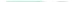 1.总颗粒数：不少于3050粒；
2.成品尺寸：26*26*35cm（允许偏离±2%）；
3.包装尺寸：56*43*10cm（允许偏离±2%）；
4.材质：塑料。 103积木得宝108871套1.总颗粒数：不少于120粒；
2.包装尺寸：26.2*14.1*38.5cm（允许偏离±2%）. 104教机K5 2G+64G 1套1.屏幕：8英寸；
2.摄像头：前置不低于200万，后置不低于500万；
3.CPU：四核处理器1.3GHz；
4.运行内存：不低于2G RAM；
5.存储内存：不低于64G ROM；
6.电池：4070mAh；
7.蓝牙：支持链接专属麦克风；
8.WiFi：支持；
8.重量≤：427g；
9.尺寸：216.49*152.3*11.26mm（允许偏离±2%）. 105至简配对拼图卡（可爱动物）1套1.产品尺寸：67*100mm（允许偏离±2%）；
2.页码：不少于128片；
3.共四册；
4.中英双语、防水、圆角设计，方便使用。 106数字动物串串乐1套1.包装尺寸：18.5*18cm（允许偏离±2%）；
2.重量：0.56kg（允许偏离±2%）；
3.产品内容：不少于68粒积木、2根穿绳；
4.主要材质：荷木；
5.产品功能：锻炼数字逻辑、探索认知能力、智力开发和精细动作。 107儿童启蒙早教玩具益智配对拼图1套1.主要材质:木质；
2.产品尺寸：22.5*40*6cm（允许偏离±2%）；
3.产品重量：0.75kg（允许偏离±2%）；
4.产品配件：不少于10条鱼、55个圈、10个数字、10个形状、10个动物、26个字母。 108小熊很忙全套系列绘本1套 全套16本：中英双语,适用学龄前儿童 109七巧板儿童无尘画画板小黑板1套1.产品材质：松木；
2.产品特点：安全稳固、自由升降、双面磁性、方便折叠；
3.重量：7kg（允许偏离±2%）；
4.板面尺寸：61.5*63.5（允许偏离±2%）. 110家用教学可擦磁性支架式宝宝写字画架1套1.画架尺寸：56*45**98cm（允许偏离±2%）；
2.椅子尺寸：36*39*52cm（允许偏离±2%）；
3.产品特点：画架三档可调，双面磁性画板，双侧流线型人体工学座椅。 111疯狂对对碰圆卡（生活类）55张铁盒装1套1.规格：不少于54张、铁盒；
2.特点：锻炼观察力、参与能力及表达能力。 112三字经-汉语拼音-水果蔬菜卡片1套1.尺寸：42*55cm（允许偏离±2%）；
2.材质：PVC；
3.用途：锻炼认知语言能力，手眼协调能力；
4.功能：按键可发出声音，具有测试功能，可中英文切换。 113口肌训练套装1套1.包括：舌肌训练器、唇肌训练器、拒绝锻炼牙胶棒、呼吸发音训练哨、口腔感知按摩刷、口肌训练手册；
2.功能：强化训练，提高肌肉组织力量，促进口肌运动的协调性。 114舌头训练器1套1.功能：增大舌头活动范围，强化舌肌力量和舌头灵活性，增加口舌与口腔肌群运动的协调性，增强舌对食团的控制和传送能力；
2.使用方法：将舌肌训练器放入口中，按压气囊吸住舌头纵向、横向、拉动舌头。反复多次，轻轻摩擦舌面及上颚部反复多次。 115温热电脑中频治疗仪2套1、额定输入功率：30VA；
2、中频频率范围：2-6KHz；
3、中频调制频率范围：0-150Hz；
4、中频调制波形：正弦波、方波、三角波、指数波、锯齿波、尖波、等幅波；
5、调制方式：连续、断续、间歇、变频、疏密和交替调制；
6、中频调幅度：50%、75%、100%，允差±5％；
7、中频输出电流：不大于100mA，分0-99级可调；
8、中频输出电流稳定度±10％；
9、单通道加透热中频输出；
10、每个处方治疗时间为20min，治疗时间到了有音响提示，并停止输出。序列货物名称数量单位技术参数及要求1前臂肌电假肢2具1、接受腔：聚丙烯高温热塑板材（PP）的内层接受腔，树脂的外层接受腔。
2、手皮：硅胶仿真手皮。
3、肌电手头：一自由度三指电子手，手头重量：0.2～1.0kg/只，最大开手距离≥95mm，控制器：肌电/压控感应。2前臂美容假肢3具1、接受腔：聚丙烯高温热塑板材（PP）的内层接受腔，树脂的外层接受腔。
2、骨骼组：合金材质，质轻、耐用，腕关节可被动旋转。
3、装饰性手套：采用无毒材料制作，外形逼真，颜色与肤色接近，表面完好，无缺陷、无裂口和起泡现象，明显部位不得有缩孔。3上臂美容假肢2具1、接受腔：聚丙烯高温热塑板材（PP）的内层接受腔，树脂的外层接受腔。
2、骨骼组：合金材质，质轻、耐用，腕关节可被动旋转，肘关节可被动屈曲、锁定。
3、装饰性手套：采用无毒材料制作，外形逼真，颜色与肤色接近，表面完好，无缺陷、无裂口和起泡现象，明显部位不得有缩孔。4小腿假肢15具1、接受腔：量身定制，内表面光滑，坚固耐用。依照使用者习惯选择是否需要膝上环带或者围帮，≥3mm内衬软套。
2、单轴动踝关节：钛合金材质，重量≤195g/个。（提供通过动态、静态试验力测试的检验报告复印件）
3、假脚：聚氨酯材质，尺码选择范围至少包括22cm～27cm。（提供通过动态、静态试验力测试的检验报告复印件）
4、合金一体管：铝合金管体，管体长度≥200mm，管壁厚度≥2mm，管直径￠30mm；连接牢固，不松动。（提供通过300万次循环次数试验的检验报告复印件）
5、外包装：防水海绵装饰。
6、假肢最大承重：≥100KG。5大腿假肢13具1、接受腔：量身定制，内表面光滑，坚固耐用。依照使用者习惯选择是否需要内衬套和悬吊带。
2、四连杆膝关节：铝镁合金材质，表面氧化处理，转动部分采用滚针轴承设计，屈伸平滑顺畅。最大屈曲角度≥130度，自重≤850g/个。（提供通过300万次循环次数试验的检验报告复印件）
3、合金一体管：铝合金管体，管体长度≥400mm，管壁厚度≥2mm，管直径￠30mm；连接牢固，不松动。（提供通过300万次循环次数试验的检验报告复印件）
4、单轴动踝关节：钛合金材质，重量≤195g/个。
5、假脚：聚氨酯材质，尺码选择范围至少包括22cm～27cm。
6、外包装：防水海绵装饰。
7、假肢最大承重：≥100KG。6截瘫步行器1具1、足托板材质：高温热塑材料；
2、支条材质：不锈钢；
3、髋关节组件：高强度铝合金转动关节；
4、固定带：尼龙粘带；固定扣：聚丙烯或不锈钢钢环材质。7膝踝足矫形器2具1、高温PP板材整体成型制作，强度硬度较高，固定效果好，易于穿脱及护理。
2、膝关节采用落环锁，重量轻、强度高；膝关节屈伸运动限制、自由运动可调。
3、踝部固定于功能位，有效防止足下垂。
4、产品表面光滑，无毛刺、无裂纹，固定带应牢固，针脚均匀。固定扣要求铆接牢固，铆接头光滑。8踝足矫形器5具1、高温PP板材整体成型制作，强度硬度较高，固定效果好，易于穿脱及护理；
2、踝部固定于功能位，有效防止足下垂，设计简便，方便使用。9矫形鞋3双1、量身定制，矫正足部畸形，分散足部压力，控制踝关节内外翻。
2、鞋帮高度可选，适用范围广。
3、牛皮或皮革制作，穿戴舒适。供应商名称注册地址邮政编码邮政编码邮政编码联系方式联系人联系电话联系电话联系电话联系方式传真网址网址网址组织结构法定代表人/单位负责人姓名姓名技术职称联系电话联系电话联系电话技术负责人姓名姓名技术职称联系电话联系电话联系电话成立时间员工总人数：员工总人数：员工总人数：员工总人数：员工总人数：员工总人数：员工总人数：员工总人数：企业资质等级其中其中项目经理项目经理项目经理营业执照号其中其中高级职称人员高级职称人员高级职称人员注册资金其中其中中级职称人员中级职称人员中级职称人员开户银行其中其中初级职称人员初级职称人员初级职称人员账号其中其中技工技工技工经营范围备注序号产品名称制造厂家及规格型号采购文件要求响应文件响应序号采购文件要求响应文件响应中标（成交）供应商的相关信息中标（成交）供应商的相关信息中标（成交）供应商的相关信息中标（成交）供应商的相关信息中标（成交）供应商的相关信息中标（成交）供应商的相关信息中标（成交）供应商的相关信息中标（成交）供应商的相关信息中标（成交）供应商的相关信息*项目名称*项目名称*供应商名称*供应商名称*注册地址*注册地址*行政区域*行政区域*行政区域*供应商规模*供应商规模□大型企业□中型企业□小微型企业（对应处打“√”）□大型企业□中型企业□小微型企业（对应处打“√”）□大型企业□中型企业□小微型企业（对应处打“√”）□大型企业□中型企业□小微型企业（对应处打“√”）□大型企业□中型企业□小微型企业（对应处打“√”）□大型企业□中型企业□小微型企业（对应处打“√”）□大型企业□中型企业□小微型企业（对应处打“√”）*单位联系方式*单位联系方式*单位联系人*单位电话*单位联系方式*单位联系方式*单位邮箱注：以上*号项信息供应商须如实填写，信息将录入四川省政府采购计划执行系统，若因供应商提供错误信息造成的问题，由其自身承担。注：以上*号项信息供应商须如实填写，信息将录入四川省政府采购计划执行系统，若因供应商提供错误信息造成的问题，由其自身承担。注：以上*号项信息供应商须如实填写，信息将录入四川省政府采购计划执行系统，若因供应商提供错误信息造成的问题，由其自身承担。注：以上*号项信息供应商须如实填写，信息将录入四川省政府采购计划执行系统，若因供应商提供错误信息造成的问题，由其自身承担。注：以上*号项信息供应商须如实填写，信息将录入四川省政府采购计划执行系统，若因供应商提供错误信息造成的问题，由其自身承担。注：以上*号项信息供应商须如实填写，信息将录入四川省政府采购计划执行系统，若因供应商提供错误信息造成的问题，由其自身承担。注：以上*号项信息供应商须如实填写，信息将录入四川省政府采购计划执行系统，若因供应商提供错误信息造成的问题，由其自身承担。注：以上*号项信息供应商须如实填写，信息将录入四川省政府采购计划执行系统，若因供应商提供错误信息造成的问题，由其自身承担。注：以上*号项信息供应商须如实填写，信息将录入四川省政府采购计划执行系统，若因供应商提供错误信息造成的问题，由其自身承担。供应商应答“采购文件”的主要内容主要中标或者成交标的的名称主要中标或者成交标的的名称主要中标或者成交标的的名称供应商应答“采购文件”的主要内容主要中标或者成交标的的规格型号主要中标或者成交标的的规格型号主要中标或者成交标的的规格型号供应商应答“采购文件”的主要内容主要中标或者成交标的的数量主要中标或者成交标的的数量主要中标或者成交标的的数量供应商应答“采购文件”的主要内容主要中标或者成交标的的单价主要中标或者成交标的的单价主要中标或者成交标的的单价供应商应答“采购文件”的主要内容主要中标或者成交标的的服务要求（如：交货期、质保期、售后服务等等）主要中标或者成交标的的服务要求（如：交货期、质保期、售后服务等等）主要中标或者成交标的的服务要求（如：交货期、质保期、售后服务等等）..........................................................................................年份用户名称项目名称完成时间合同金额合同金额是否通过验收是否通过验收备注备注类别职务姓名职称常住地资格证明（附复印件）资格证明（附复印件）资格证明（附复印件）资格证明（附复印件）类别职务姓名职称常住地证书名称级别证号专业管理人员管理人员管理人员技术人员技术人员技术人员售后服务人员售后服务人员售后服务人员序号评分因素分　值评分标准说明1报价30分满足磋商文件要求且响应价格最低的响应报价为磋商基准价，其价格分为满分。其他供应商的价格分统一按照下列公式计算：磋商报价得分=(磋商基准价／最后磋商报价)*30%*100共同评分因素2技术参数及要求23分完全符合磋商文件第五章技术参数及要求的得23分；磋商文件第五章技术参数及要求中技术参数条款，有一项不满足的，扣0.2分，扣完为止。说明:以一个设备的全部参数为一项技术参数计算，即技术参数共计115条。技术类评分因素3供应商实力3分供应商具有有效的质量管理体系认证证书的得1分，环境管理体系认证证书的得1分、职业健康安全管理体系认证证书的得1分，最高得3分。
说明：提供证书复印件加盖供应商公章。共同评分因素4产品质量保障22分供应商所响应的核心产品（普通轮椅、多功能轮椅、升降坐便椅、四角手杖、铝合金伸缩手杖、铝合金可调腋拐、语音带盲文电压力锅、语音带盲文智能电饭煲、语音带盲文电磁炉、闪光音乐报警壶、盲人听书机）具有生产厂家出具的售后服务承诺书和2018年至今由第三方检验机构出具的检测报告的，每提供一个核心产品得2分，最多得22分。
说明：①提供售后服务承诺书和检测报告复印件； 共同评分因素5业绩10分供应商自2019年至响应文件递交截止日期的类似业绩进行评审：提供一个业绩的得1分，最多得10分。
注: 提供销售合同或中标通知书复印件加盖供应商公章。共同评分因素6售后服务方案10分1. 供应商为本项目配置1名具有辅具工程师及以上资质的服务人员得2分，最高的6分。说明：提供由国家人力资源和社会保障部颁发的辅助器具工程师职业资格证书、劳务合同等证明材料复印件加盖供应商公章。
2.根据供应商提供的售后服务方案包括但不限于①售后服务人员保障；②应急响应速度；③售后服务机构设定；④培训服务等进行评审，方案提供齐全且与采购人实际情况的吻合的得4分，每有一项缺项或不符合采购要求的扣1分，扣完为止。共同评分因素7节能、环境标志、无线局域网产品2分响应产品中属于政府采购优先采购范围的，则每有一项为节能产品或者环境标志产品或者无线局域网产品的得0.25分，非节能、环境标志产品的、无线局域网产品的不得分。本项最多得1分。注：1. 节能产品、环境标志产品优先采购范围以品目清单为准。财政部、发展改革委、生态环境部等部门根据产品节能环保性能、技术水平和市场成熟程度等因素，确定实施政府优先采购和强制采购的产品类别及所依据的相关标准规范，以品目清单的形式发布并适时调整。无线局域网产品优先采购范围以中国政府采购网公布的《无线局域网认证产品政府采购清单》为准。2. 响应产品属于优先采购范围内的节能产品或者环境标志产品的，提供国家确定的认证机构出具的、处于有效期之内的节能产品、环境标志产品认证证书复印件加盖供应商公章（鲜章）。3. 响应产品属于优先采购范围内的无线局域网产品的，提供政府采购清单对应页并加盖供应商单位公章（鲜章）。政策类评分因素序号评分因素分　值评分标准说明1报价30分满足磋商文件要求且响应价格最低的响应报价为磋商基准价，其价格分为满分。其他供应商的价格分统一按照下列公式计算：磋商报价得分=(磋商基准价／最后磋商报价)*30%*100共同评分因素2技术参数及要求35分完全符合磋商文件第五章“技术参数及要求”的得35分；产品技术参数条款共35条。技术参数及其它要求低于磋商文件“技术参数及要求”的（负偏离），负偏离一项1分，扣完为止。说明:以不能拆分的最小数字（如1、2、3……）为一项技术参数计算，即技术参数共计35条。技术类评分因素3售后服务方案14分1、根据供应商提供的售后服务方案包括但不限于①售后服务人员保障；②应急响应速度；③售后服务机构设定；④培训服务等进行评审：方案完善、具有针对性且不存在不适用项目实际情况的情形，不存在凭空编造、逻辑漏洞以及不可能实现的夸大情形等情况的得4分，每有一项不满足或未提供扣1分，扣完为止。没有提供实施方案的不得分。
2、拟派本项目的技术服务人员中有国家假肢或矫形师四级及以上资格证书的，每有一人得2分，最多得10分
说明;提供有效证件复印件，与本单位签订的劳动合同复印件加盖供应商公章。共同评分因素4信誉6分1、供应商具有有效的质量管理体系认证证书得2分； 2、供应商具有有效的环境管理体系认证证书得2分；3.供应商具有有效的职业健康安全管理体系认证证书得2分；注:提供相关证明材料复印件,并加盖供应商公章。共同评分因素5业绩3分对供应商自2019年至响应文件递交截止之日的类似业绩进行评审：每具有一个得业绩得1分，最多得3分；
注: 提供销售合同或中标通知书复印件加盖供应商公章。共同评分因素6样品10分根据供应商提供的样品进行评审：①质量无明显安全隐患；②材质无较浓异味；③外观及结构设计；④关节及接头焊接牢固、胶合、弯曲；⑤维护便利；⑥表面光泽度良好、颜色均匀；⑦表面无明显气泡；⑧表面无毛刺、无裂纹、无划痕；⑨接口缝隙小且平整；⑩2种样品能进行整体拼接，得 10 分。每项样品有一处不符合以上要求的扣 1分，扣完为止，样品不全或未提供的不得分。共同评分因素7节能、环境标志、无线局域网产品2分响应产品中属于政府采购优先采购范围的，则每有一项为节能产品或者环境标志产品或者无线局域网产品的得0.25分，非节能、环境标志产品的、无线局域网产品的不得分。本项最多得2分。注：1. 节能产品、环境标志产品优先采购范围以品目清单为准。财政部、发展改革委、生态环境部等部门根据产品节能环保性能、技术水平和市场成熟程度等因素，确定实施政府优先采购和强制采购的产品类别及所依据的相关标准规范，以品目清单的形式发布并适时调整。无线局域网产品优先采购范围以中国政府采购网公布的《无线局域网认证产品政府采购清单》为准。2. 响应产品属于优先采购范围内的节能产品或者环境标志产品的，提供国家确定的认证机构出具的、处于有效期之内的节能产品、环境标志产品认证证书复印件加盖供应商公章（鲜章）。3. 响应产品属于优先采购范围内的无线局域网产品的，提供政府采购清单对应页并加盖供应商单位公章（鲜章）。政策类评分因素货物品名规格型号单位数量单价（万元）总价（万元）随机配件交货期资金来源（万元）资金来源（万元）资金来源（万元）资金来源（万元）货物品名规格型号单位数量单价（万元）总价（万元）随机配件交货期预算内预算外自筹其他递交响应文件签收表递交响应文件签收表递交响应文件签收表递交响应文件签收表递交响应文件签收表递交响应文件签收表递交响应文件签收表项目名称：项目编号：采购时间：采购地点：包号供应商递交时间密封合格与否（签收人确认）联系方式签收回执确认签收人年  月  日时   分□是□否联系人：供应商代表签字：年  月  日时   分□是□否电话：供应商代表签字：年  月  日时   分□是□否邮箱：供应商代表签字：备注：请以正楷字填写各项目内容，“递交时间”、“联系方式”请在现场签收时填写。我公司将向供应商出具响应文件签收回执，请供应商代表在“签收回执确认”签字确认。备注：请以正楷字填写各项目内容，“递交时间”、“联系方式”请在现场签收时填写。我公司将向供应商出具响应文件签收回执，请供应商代表在“签收回执确认”签字确认。备注：请以正楷字填写各项目内容，“递交时间”、“联系方式”请在现场签收时填写。我公司将向供应商出具响应文件签收回执，请供应商代表在“签收回执确认”签字确认。备注：请以正楷字填写各项目内容，“递交时间”、“联系方式”请在现场签收时填写。我公司将向供应商出具响应文件签收回执，请供应商代表在“签收回执确认”签字确认。备注：请以正楷字填写各项目内容，“递交时间”、“联系方式”请在现场签收时填写。我公司将向供应商出具响应文件签收回执，请供应商代表在“签收回执确认”签字确认。备注：请以正楷字填写各项目内容，“递交时间”、“联系方式”请在现场签收时填写。我公司将向供应商出具响应文件签收回执，请供应商代表在“签收回执确认”签字确认。备注：请以正楷字填写各项目内容，“递交时间”、“联系方式”请在现场签收时填写。我公司将向供应商出具响应文件签收回执，请供应商代表在“签收回执确认”签字确认。序号产品名称制造厂家及规格型号数量单价（万元）总价（万元）是否属于进口产品备注报价合计（万元）：大写：报价合计（万元）：大写：报价合计（万元）：大写：报价合计（万元）：大写：报价合计（万元）：大写：报价合计（万元）：大写：报价合计（万元）：大写：报价合计（万元）：大写：